Дмитрий Александрович БежевецОсновы духовно-нравственной культуры народов РоссииПравославная культура1 курс / «Вдохновение»Ане́сти*комплексный подход к духовно-нравственному воспитанию школьников на основе русской православной культурыметодическое пособие для учителей, рабочая программакружок в общеобразовательной или приходской воскресной школе семейное образование детей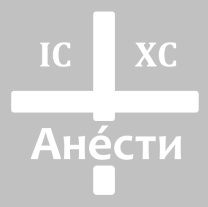 *греч. Ανέστη - "воскрес"Подмосковье, Россия2022 г. от Р.Х.Одобрено кафедрой педагогики Православного Свято-Тихоновского гуманитарного университета Русской Православной ЦерквиАвторДмитрий Александрович Бежевец, кандидат педагогических наук, учитель православной культуры, выпускник богословской программы «Теология» Православного Свято-Тихоновского гуманитарного университета.Рецензенты: Светлана Юрьевна Дивногорцева, доктор педагогических наук, профессор, заведующая кафедрой педагогики историко-филологического факультета Православного Свято-Тихоновского гуманитарного университета;Татьяна Алексеевна Становская, кандидат педагогических наук, доцент кафедры педагогики историко-филологического факультета Православного Свято-Тихоновского гуманитарного университета;Пётр Александрович Хроменков, доктор педагогических наук, профессор; Елена Алексеевна Комарова, директор, учитель русского языка и литературы Шаховской средней общеобразовательной школы №1 Московской области.Экспериментальный образовательный центрАвторская воскресная школа «Ане́сти» в деревне Суди́слово на базе Шаховско́й средней общеобразовательной школы №1 Московской области. Для апробации методических разработок в научно-педагогических и образовательных целях автором проекта проводятся занятия в форме кружка православной культуры для желающих детей. Налажено сотрудничество проекта с ПСТГУ, Управлением образования администрации г.о.Шаховска́я и Шаховски́м благочинием Одинцовской епархии Московской митрополии РПЦ. Д.А. Бежевец. Православная культура. 1 курс / «Вдохновение»: методическое пособие для учителей. – М.: проект «Анести», 2022. 88 с.Программа, календарно-тематическое планирование и методические рекомендации призваны помочь педагогам и родителям грамотно передать детям изложенный в учебных пособиях материал. Читая эту книгу, важно понять суть концептуальных положений и авторской методики комплексного подхода к духовно-нравственному воспитанию школьников на основе православной культуры, составить календарный план занятий. Непосредственно перед объяснением каждой темы рекомендуем прочитать методические рекомендации и составить свой план действий, сделать пометки карандашом или маркером. Для этого можно скачать электронный вариант пособия на сайте проекта. Научно-методическая работа начата автором в 2008 году с целью разработки и апробации комплексной методики духовно-нравственного воспитания детей, распространения идей православной педагогики, методической помощи учителям православной культуры и родителям. Проект действует в научно-педагогических целях на собственные средства автора и не ставит коммерческих задач. УМК «Анести» прошел рецензирование на предмет соответствия педагогическим методам, вероучению, историческим и культурным традициям православия. Он является культурологическим и может широко использоваться в светских общеобразовательных или приходских воскресных школах в учебной работе и внеурочной деятельности по духовно-нравственному воспитанию, а также в семейном обучении детей по желанию родителей. * Скачать концепцию, программу, методическое пособие, разработки занятий и презентации к ним можно бесплатно на сайте проекта anesti.pravorg.ru или Анести.рус, а также в социальных сетях на страницах проекта «Анести» @anesti_rus.© Д.А. Бежевец, 2022* * *Авторская методическая поддержка учителей и родителей, курсы, обмен опытом: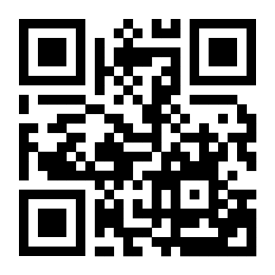 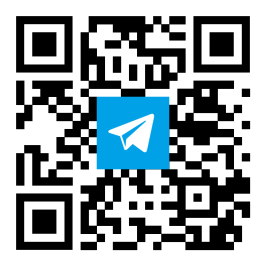 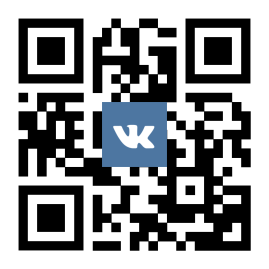              беседа «Вконтакте»            группа в «Телеграм»            канал в «Телеграм»+7 (905) 733-37-05 Telegram, карта СберБанкаI. КОНЦЕПТУАЛЬНЫЕ ПОЛОЖЕНИЯ1. Педагогика сердцаСолнечный пасхальный день. Иду неспешным шагом по деревне, наслаждаюсь запахами весны. Смотрю, мальчик лет двенадцати вылавливает палкой пластиковые бутылки из оврага. Не могу пройти мимо. Здороваюсь и спрашиваю: "Что ты делаешь?" Он оборачивается и скромно отвечает: "У меня есть большой пакет, я сложу бутылки туда и отнесу в контейнер для мусора". Похвалив его за это, продолжаю путь и думаю, сколько раз я сам проходил мимо, смотрел на этот мусор, но ни разу не взял палку и пакет. Всё же так просто. Но мне почему-то не грустно от этого, а наоборот - радостно! Меня провожают добрые светлые глаза юного труженика, которые видят то, что многие не замечают. Поэтому не остается никаких сомнений, что Пасха для него уже произошла, и именно так по-детски искренно он её отмечает.Воистину прав был апостол Иаков: «Братия мои! не многие делайтесь учителями, зная, что мы подвергнемся большему осуждению, ибо все мы много согрешаем» (Иак. 3:1,2) Только со смирением и осознанием того, что тебе самому есть чему поучиться у детей, можно приступать к православной педагогике, к педагогике сердца. Ребенка не нужно поднимать до взрослого понимания веры, наоборот, часто именно взрослым нужно подниматься до детского и немного наивного восприятия Бога. Недаром в Евангелии приведены слова Иисуса Христа: «Если не обратитесь и не будете как дети, не войдете в Царство Небесное» (Мф. 18,3). Когда мы начнём смотреть на мир глазами детей, тогда чистым сердцем Бога у́зрим (Мф. 5, 8). Тогда и детям станем ближе и роднее. «Детскость утрачивается с возрастом и восстанавливается в святости» (священник Александр Ельчанинов). Хорошо относиться к детству как к периоду святости, а к святым - как к безгрешным детям. Достаточно вспомнить пример Серафима Саровского, у которого глаза светились детской святостью! А такая равноангельная жизнь – и есть отражение православной веры. Объяснить, что такое Церковь можно только познакомив детей с опытом христианской жизни, позволить ощутить радость прикосновения к православной культуре. Чтобы зажечь свечу нравственности в сердце маленького ребенка нельзя встать перед ним крепкой стеной, закрыв его тенью своего всезнающего величия. Позиция авторитарности и всезнайства не подходит для православного педагога. Лишь увидев в ребенке Образ Божий можно найти подход к его сердцу. Только преображающая сила любви способны раскрыть этот Образ во всей полноте. Недаром архимандрит Виктор (Мамонтов) в разговоре о православном воспитании напоминал: «Когда солнечный луч касается закрытого цветка, цветок начинает раскрываться». Ещё в XIX веке идеолог народного просвещения, обер-прокурор Святейшего Синода Константин Победоносцев критиковал схоластическое образование и писал о личности педагога: «Дети смотрят в глаза ему и не только слушают речи его и уроки, но ищут в нем видеть христианина». Может быть, поэтому учительство всегда сравнивалось со священством, предъявлялись высокие нравственные требования к наставнику. Известный русский педагог С.А. Рачинский справедливо считал, что «учительство в школе не есть ремесло, но призвание, низшая степень того призвания, которое необходимо, чтобы сделаться хорошим священником». _______________Православное образование – это служение Богу. Поэтому учителю необходимо подготовиться к этому: самому быть примером для детей, научиться видеть в них Образ Божий и приступать к обучению с трепетом и благоговением. «Я уже не называю вас рабами, …но Я назвал вас друзьями» Ин. 15, 152. Атмосфера любвиОдна девочка совершенно не плакала, когда умерла её собака. Родители очень удивлялись, и наконец, спросили: - Почему ты не плачешь? - Просто я знаю, что животные живут меньше, чем люди.- А почему они так мало живут?- Просто людям надо много времени, чтобы научиться любить, а животные итак всегда любят. Вот так уста ребёнка провозглашают истину, до которой нужно дорасти педагогу и помочь понять её смысл самим ребятам. Не сумма знаний о Боге, не умения отличать священника от епископа, но возрастание в любви – вот истинный смысл духовно-нравственного воспитания. Недаром Константин Победоносцев писал: «Можно просветить человека в значительной степени без грамоты, и может он с грамотой оставаться самым непросвещенным невеждой и невежей… да сверх того еще и негодяем». Педагог и наставник в вере – это не ликвидатор безграмотности, а воспитатель. Любой предмет воспитывает лишь тогда, когда видна заинтересованность самого учителя, когда уроки проходят в атмосфере взаимопонимания и любви. Каждый взрослый знает, что он выбрал ту или иную профессию благодаря какому-то наставнику, явившему пример не только исключительных знаний, но и самой жизни. Что-то интересное и загадочное происходило на его уроках… Дети как-то особенно глядят на учителя, создающего на занятиях атмосферу любви и взаимопонимания. Настоящие отношения учителя и ученика начинаются с доброго взгляда, крепкой руки помощи, бесконечного доверия и искренних слов. Современные дети могут позволить себе любые лакомства и игрушки, планшеты и приставки. Однако они очень скучают по любви, особо остро чувствуя её недостаток не только в семьях, но и на экранах телевизоров и смартфонов. Как не понятны им слова Христа: «Любите врагов ваших, благословляйте проклинающих вас, благотворите ненавидящим вас и молитесь за обижающих вас…» (Мф. 5:44) Ведь общество живет другими ценностями. Но замирают их сердца, когда они видят, что святая жизнь реальна, что множество христиан воплотили слова Учителя. Праведный Иоанн Кронштадтский на своих уроках, прежде всего, заботился о просвещении сердца учеников, усвоении евангельских истин. И в то же время он делает важное замечание: «Главное, господа преподаватели, позаботимся о возможной простоте и немногосложности преподавания. Душа человеческая по природе проста и все простое легко усвояет…» А преподобный Амвросий Оптинский говаривал: «Где просто, там ангелов со сто, а где мудрено, там ни одного». Так повторяют и все учителя, стремящиеся сделать уроки простыми и в то же время наполненными жизненно важными смыслами, затрагивающими сердца юных отроков. Некогда скучать, когда такие встречи не просто интересны, но и передают любовь наставника, в котором дети видят образ настоящего христианина, заботливо и ненавязчиво предлагающего то, что познал сам. И как радуется учитель, когда его ученик возрастает в любви, когда православная культура становится не скучным и безжизненным знанием, а отражается в душе ребенка, готовой делиться своими мыслями и чувствами. _______________Атмосфера любви и общее стремление к возрастанию в христианской любви, а не к добыче знаний,  делают предлагаемый курс эффективным для комплексного духовно-нравственного воспитания детей на основе православной культуры. «По тому узнают все, что вы Мои ученики, если будете иметь любовь между собою» Ин. 13, 353. Комплексный подходСамо по себе знание, которое дается в рамках педагогического служения детям, нельзя назвать достаточным для их духовно-нравственного развития. Деятельность наставников, духовенства и родителей должна быть комплексной, ведь духовная жизни ребенка не заключается лишь в накоплении знаний о Боге и не строится в рамках церковной ограды. После наших занятий ребенок попадает в светскую и подчас агрессивную среду сверстников. Как он будет вести себя в коллективе? Какие христианские качества он применит в своей будничной жизни? Невольно вспоминаются слова игумена Никона (Воробьева) о преподавании православия в дореволюционное время. Оно велось настолько мёртво, схоластично, что уроки Закона Божия, вспоминал он, превращались во «время острот и кощунств». Христианство изучали как один из обычных светских предметов, но не как путь ко Христу и этим совершенно убивали дух в учащихся. Во всём преподавании не чувствовалось жизни…Таким образом, наставление детей должно быть актуальным и не сосредотачиваться на сухих фактах. Необходимо развивать навыки осмысленной духовной жизни и нравственного поведения, связывая пройденный материал с повседневной жизнью. Поэтому первый компонент комплексного подхода в православном просвещении – связь с повседневной жизнью ребенка, сочетание обучения православной культуре и духовно-нравственного воспитания. Есть еще одна проблема: отсутствие сочетания знаний, полученных на занятиях по православной культуре, и знаний, полученных на светских предметах в школе. Порождаемое таким образом двойственное мышление нередко приводит к развитию двуличности. Подрастающий ребенок психологически подстраивается и привыкает к «особенным» знаниям о Боге и лицемерному благочестивому поведению внутри церковной ограды, выходя из которой снимает «маску» христианина и возвращается к светской жизни. Получается, что Церковь для него – это церковные здания, а не полнота жизни в любви к Богу и к ближнему. Поэтому необходимо показать связь науки, религии, культуры и искусства через сочетание содержания гуманитарных, культурологических и естественных учебных предметов, изучаемых в светской школе. Это второй компонент комплексного подхода.  При этом не должно быть «подстраивания» под светские интересы молодежи, обмирщения православия. Сами по себе новаторские методики преподавания без связи со святоотеческим наследием не могут дать необходимого результата, который заключается в развитии интереса к православной культуре, воспитании духовно-нравственных качеств. Если не это становится целью наставника, а развлечение ребенка и «подстраивание» под его запросы, то такая методика может принести вред. И наконец, третий компонент нашей концепции – связь знаний из Ветхого и Нового Заветов, церковнославянского языка и литургики, церковного искусства и святоотеческого наследия в нашем едином комплексном курсе православной культуры. Мы убеждены, что эти знания невозможно разделять и рассматривать отдельно. Итак, комплексный подход в рамках предлагаемой программы – это методологическая основа действий педагогов для того, чтобы не впадать в обе крайности: с одной стороны, не превращать встречи с детьми в схоластическую школу, с другой - не создавать развлекательный клуб. Как найти золотую середину? Как сделать общение живым, наполнить детское сердце любовью к Богу и ближнему? Об этом наша программа «Анести».  _______________Воспитательный потенциал встреч с детьми наиболее полно раскрывается при тесной связи с их ежедневной жизнью, применении различных средств и форм работы.«Знание надмевает, а любовь назидает» 1Кор. 8, 1II. СИСТЕМА ДУХОВНО-НРАВСТВЕННОГО ВОСПИТАНИЯ ДЕТЕЙ«Пустите детей и не препятствуйте им приходить ко Мне» (Мф. 19, 14). Дети дошкольного возраста активно познают всё вокруг, весьма легко отзываются на призыв родителей идти в храм. Но со временем это желание притупляется. Причин может быть множество: самая простая – отсутствие христианской любви и смирения у самих родителей и педагогов, самая сложная – у ребенка не произошла духовная встреча со Христом... Изучение философской, психологической, богословской и педагогической литературы по проблеме духовно-нравственного воспитания и практического педагогического опыта позволило установить, что в большинстве случаев при работе с детьми в общеобразовательных и воскресных школах не соблюдается принцип комплексности, системности. Между тем, духовно-нравственное воспитание личности — процесс всесторонний, направленный на развитие внутреннего мира человека, формирование знаний о религиозной и светской культуре, умений и навыков совершать поступки на основе духовно-нравственных ценностей, выработку ценностных качеств личности, которые проявляются в его гуманном поведении в окружающей действительности, в ценностном отношении к человеку, религии, Родине, семье, искусству, труду, познанию, природе. В ходе исследовательской работы нами установлено, что духовно-нравственное воспитание детей школьного возраста представляет собой педагогическую систему, в которой обоснованы его цели и задачи в сочетании с православным просвещением.Содержание духовно-нравственного воспитания полностью не раскрывается в силу отсутствия связи между воспитанием и обучением детей, сопряженности занятий по православной культуре с другими учебными курсами и светскими научными предметами, сочетания полученных знаний с повседневной жизнью ребенка. В результате оценки исходного состояния сложившейся системы мы пришли к выводу о том, что с помощью комплексного подхода к духовно-нравственному воспитанию учащихся эта система может быть переведена на качественно новый уровень. Эффективность предлагаемой авторской методики доказана теоретически и апробирована в многолетней практической работе с детьми школьного возраста. Научно-педагогическая работа защищена на диссертационном совете Московского городского педагогического университета. В ходе научного исследования удалось уточнить базовые понятия духовно-нравственного воспитания школьников, раскрыть сущность комплексного подхода к нему и обосновать систему духовно-нравственного воспитания младших школьников и подростков. Реализация этой системы значительно повышает качество духовно-нравственного воспитания детей и их обучения основам православной культуры. Полученные в ходе работы результаты и сформулированные на их основе выводы доказывают целесообразность применения авторского комплексного подхода к духовно-нравственному воспитанию школьников при обучении детей православной культуре в воскресных школах или в светских общеобразовательных учреждениях в рамках дополнительного образования для желающих ребят.С нашей точки зрения, духовно-нравственная воспитанность личности – это  сформированность у детей системы знаний о православной культуре и духовно-нравственных ценностей и качеств, нравственные поступки и поведение, ценностное отношение к человеку, Родине, искусству, труду, познанию, природе, религии, оценочное (рефлексивное) отношение к собственному поведению. Поэтому система духовно-нравственного воспитания подрастающих школьников в рамках методологии комплексного подхода должна помочь ребенку не просто изучить мир православной культуры, но воспитать у него качества православного христианина в общении и взаимодействии с другими ребятами такого же мировоззрения. Поэтому наша программа изначально была призвана объединять православных детей в рамках одной школы  в общении с православными ребятами. На практике выстроить христоцентричную систему духовно-нравственного воспитания детей на основе православной культуры возможно, грамотно применяя наши рекомендации и формы деятельности. При этом сущностным признаком комплексного подхода к этому процессу является тесная органическая взаимосвязь всех сторон и направлений воспитания личности ребенка на основе следующих принципов: - целостность образовательного процесса, обеспечивающего органичное единство духовно-нравственного воспитания и обучения детей православной культуре;- комплексная постановка задач духовно-нравственного воспитания по каждому компоненту предлагаемой модели;- любовь, уважительное и заботливое отношение к детям, терпение к их неудачам, искренность и кротость в общении с учащимися, бескорыстие и жертвенность учителей; - взаимодействие всех участников образовательного процесса: педагогов, детей и родителей в решении задач духовно-нравственного воспитания;- взаимосвязь учебно-познавательной и добровольческой деятельности детей в их духовно-нравственном развитии. Предлагаемая модель системы духовно-нравственного воспитания детей на основе православной культуры включает 5 взаимосвязанных компонентов. 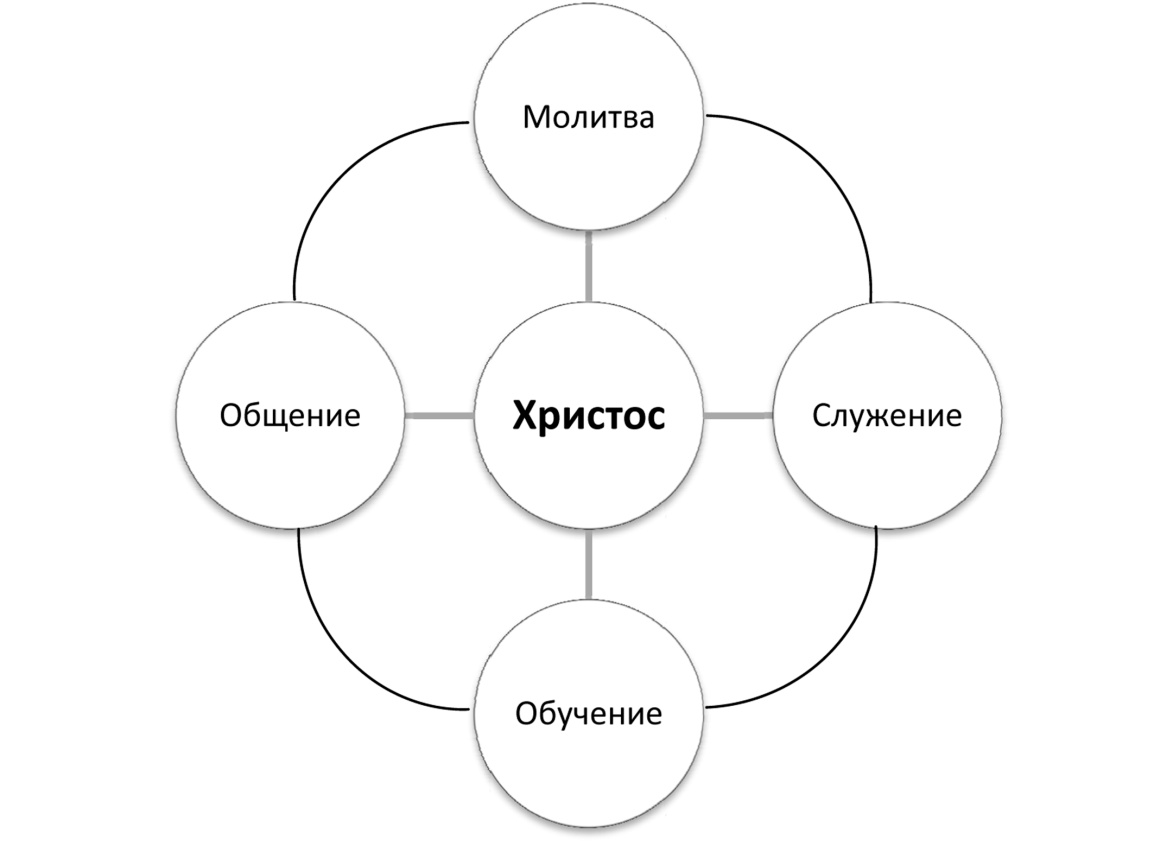 Схема 1. Модель системы духовно-нравственного воспитания школьников согласно УМК «Анести»Обучение. Ведущая деятельность для любого школьника – это учёба. К ней он привыкает с 1 класса школы и без нее не представляет себя. Таким образом, первоочередной задачей комплексного духовно-нравственного воспитания является обучение ребенка фундаментальным знаниям, умениям и навыкам, умело сочетая классические методы русской педагогики и современные технологии. Цель – формировать знание православной культуры, а также навыки нравственной жизни и духовное мировоззрение.Основные задачи:Обучение детей основам православной культуры средствами нашего комплексного курса, который включает учебное пособие, рабочую тетрадь - дневник, методическое пособие для педагога и разработанные наглядные материалы и презентации для каждой встречи;Связь получаемых теоретических знаний с практикой: связь с повседневной жизнью ребенка, сочетание обучения православной культуре и духовно-нравственного воспитания;Связь науки, религии, культуры и искусства через сочетание содержания гуманитарных, культурологических и естественных учебных предметов, изучаемых в светской школе;Связь знаний из Ветхого и Нового Заветов, церковнославянского языка и литургики, церковного искусства и святоотеческого наследия в нашем едином комплексном курсе православной культуры.Задача-максимум – системное использование всего комплексного курса для просвещения детей в рамках предлагаемых форм образовательной деятельности в течение нескольких лет.Форма организации обучения.Основной формой обучения является кружок православной культуры на базе светской общеобразовательной школы с 4 класса или занятия для детей старше 9 лет в церковно-приходской воскресной школе, а также семейное обучение ребят самими родителями по нашему УМК «Анести». Кружок в светской школе может быть в рамках внеурочной деятельности, дополнительного образования для ребят, желающих изучать православную культуру в рамках предметных областей ОРКСЭ и ОДНКНР. В сотрудничестве с духовенством для желающих детей можно организовать воскресную школу по нашей методике на базе светской школы. Не превращать встречи с детьми в стандартные уроки. Запрещено ставить отметки, проверять дневники, проводить контрольные работы и экзамены.Еженедельные занятия с ребятами имеют чёткую структуру, нетривиальные задачи и полную методическую поддержку с поэтапным планированием общения. Рекомендуется проводить такие встречи раз в неделю: в выходные дни или в будни после уроков. Несомненным плюсом будет то, когда дети смогут приходить в воскресную школу, в класс православной культуры в любое свободное время для досуга и общения. Другие активные формы образовательной деятельности:Чтение Евангелия онлайн во время постов;Исследовательские проекты и конференции; Интеллектуальные игры, квесты и брейн-ринги;Православный лагерь во время каникул;Рождественские образовательные чтения и др. Служение. Деятельная православная жизнь – вот то, что может помочь ребенку по-настоящему почувствовать радость и своё предназначение в подростковом возрасте. Однако оно должно заключаться не только в помощи на Литургии, но и в социальном служении, уборке школы, храма и территории и т.д. Одних учебных занятий по православной культуре для растущего христианина недостаточно. Ему хочется применять знания на практике, получать радость от доброго поступка, проявления любви к ближнему. Растущие дети всегда хотят казаться взрослее. Поэтому нельзя считать 9-10-летних ребят маленькими и несмышлеными. К сожалению, эта современная тенденция в светском обществе привела к глубоким негативным последствиям: воспитанию избалованных и ничего не умеющих детей, не желающих трудиться и самостоятельно принимать решения. Однако еще в ветхозаветное время отроков ставили на стражу (2Цар.13:34), брали как оруженосцев (Суд.9:54) и служащих при царе (Есф.6:3). Юные отроки стали настоящими мучениками за веру, когда были отправлены в огненную печь (Дан.3), отрок Варфоломей - будущий преподобный Сергий – самостоятельно пас лошадей и т.д. На Руси помощь подросших ребят была неоценимым подспорьем в многодетных семьях и на приходах.Цель – организовать добровольческое служение детей, чтобы дать им  почувствовать радость служения Богу и ближним. Основные задачи:Организация помощи детей в школе и храме, на клиросе, за свечным ящиком и т.д.; Расширение форм социального служения делами милосердия; Развитие понимания родителями важности подросткового служения.Задача-максимум: расширение детского служения  на базе общеобразовательной школы или церковного прихода.Проведение различных мероприятий с детьми в своем городе/селе, ведение страниц в социальных сетях о деятельности ребят, выпуск просветительского листка и др.Форма организации служения.Основной формой служения ребят является внеклассная деятельность: благотворительная, социальная, миссионерская, познавательная, экскурсионная и др. Для информационного освещения этой деятельности полезно выкладывать информацию о занятиях с ребятами на Интернет-ресурсах школы или храма: официальный сайт, социальные сети.При этом учитель несет полную ответственность за свою и детскую деятельность перед родителями и руководством школы или прихода. Формы служения:Акции милосердия, субботники, поездки в детские дома и дома престарелых, благотворительные концерты и другое;Помощь пожилым и ветеранам, поздравление их с праздниками;Проведение праздников и спектаклей для родителей и жителей города/села; Выпуск детьми просветительского листка, стенгазет, проведение выставок;Создание хора и выступление на светских площадках; Участие в миссионерских акциях с раздачей листовок, Евангелия, брошюр;Ведение страниц в социальных сетях о своей деятельности. Общение. Вовлеченность в православную жизнь у детей часто начинается с дружбы между сверстниками и общих интересов. Подчас они приходят на занятия из-за того, что у них складывается общий коллектив, а не желают идти, если заболел лучший друг или подруга. Однако коллектив строится на соучастии, братстве и единстве убеждений. Поэтому еще одна цель проекта «Анести» – это налаживание общения между подростками, которое возможно только в духе православной культуры. Учителям не стоит использовать сленг или заискивать с молодежью, но наоборот - показывать иной уровень общения, культуры и нравственности, возвышать их чувства и интересы, устремляя к го́рнему миру. Иначе вся педагогическая деятельность может дать обратный эффект. Цель - наладить дружеское общение между ребятами в духе христианской братской любви с опорой на русскую культуру и православные традиции. Основные задачи:Создание комфортной уютной среды для общения детей и их сплочения в школе;Установление времени для учебных занятий, свободного общения и досуга;Проведение коллективных дел и освещение их в социальных сетях с миссионерскими целями для привлечения других ребят на занятия; Обучение детей дружелюбному общению, вместе создавая теплую и уютную атмосферу радости, доверия и искренности.Задача-максимум: создание уютной атмосферы, включая помещение для занятий и мероприятий, библиотеку, трапезную в формате антикафе для свободного общения детей, совместного досуга и др. Формы организации.Основной формой для общения являются неформальные встречи, не имеющие чёткую структуру и организацию. Рекомендуется проводить такие встречи в различном формате, предоставив свободный доступ к школе или к храму. При этом помощь наставника для младших подростков просто необходима. Однако в процессе взросления старшим ребятам от 14 лет нужно предоставлять возможность более самостоятельного проведения таких встреч, Дней рождений, праздников и мероприятий в любой день недели для общения и досуга с друзьями. Такой подход решает не только педагогические задачи, но имеет высокий миссионерский потенциал: деятельностью школы могут заинтересоваться другие ребята. Форматы для развития общения:Киноклуб с обязательным обсуждением фильмов;Встречи со священниками, ветеранами, интересными людьми; Литературные вечера и творческие выставки с приглашением родителей;Работа фотостудии, изостудии, творческой мастерской;Совместные настольные игры или спортивные соревнования на улице;Встречи на природе, в музее, в театре, в библиотеке, в кафе, в кинотеатре;Паломничество, экскурсии и туристические походы с родителями и педагогом.Молитва. Обучение православной культуре не ставит задачу научения детей молитве, однако никто не может запретить ребенку и желающим родителям приобщаться к духовным основам православной культуры через посещение богослужений, участие в Таинствах. Ведь самой главной причиной ухода детей из Церкви или ослабление активности в изучении православной культуры в подростковом возрасте является то, что у них так и не произошла встреча со Христом. Знания они получали, но с Богом общаться и «дружить» они не научились. Что же такое дружба со Христом для православного ребенка? Это не сектантское «заигрывание», панибратство и вера в то, что ты уже спасен и достоин Царства Небесного. Любовь ко Христу выражается не только в любви к ближним и соблюдении Его заповедей: «Кто имеет заповеди Мои и соблюдает их, тот любит Меня» (Ин. 14, 21). Она проявляется в желании общения с Ним: «Бодрствуйте и молитесь, чтобы не впасть в искушение» (Мк. 14, 38). Именно отсутствие осознанного общения с Богом вводит в искушение молодого человека. Он оставляет возможность по-настоящему быть со Христом, чувствовать благодать Духа Святого. Цель – создать все необходимые возможности для научения желающих детей истинной молитве, а не многоглаголанию или бездумному вычитыванию правил. Основные задачи:Углубление понимания смысла молитвы, совместная молитва в храме вместе с другими ребятами и совместное посещение храмов и монастырей; Осознанное участие в богослужении и понимание значения покаяния, Евхаристии и других Таинств с возможностью рассказать о них другим ребятам; Формирование навыков совместной и индивидуальной молитвы по адаптированным текстам с пояснениями и переводами по учебному молитвослову; Видение в каждом ребенке неповторимое творение и Образ Божий, помогая ему максимально раскрыться и почувствовать радость общения с Богом.Задача-максимум: хотя бы раз в неделю проводить с детьми небольшие богослужения «мирским чином» (утреннее или вечернее правило, правило ко Причащению, акафист, вечерню, утреню, часы, изобразительны) в храме или воскресной школе с максимальным включением детей в чтение и пение.Формы.Основной формой для обучения детей молитве является участие в богослужении и Таинствах, а также домашнее молитвенное правило по учебному молитвослову. Также  молитвослов может использоваться для совершения подростковых богослужений  «мирским чином» по благословению духовника. Рекомендуется проводить такие службы после еженедельных занятий или встреч для общения. Кроме этого, полезно время и дни менять или чередовать службы в зависимости от суточного круга богослужений.  Другие формы молитвенного служения:Молитвенные походы и велопробеги: чтение Священного Писания и совместная молитва на природе, пребывание в тишине, созерцании;Включение подростков в церковный хор в качестве чтецов или певцов; Создание детского хора на приходе; Духовные беседы о смысле молитве, совместный разбор молитвословий. Единство. Все компоненты предлагаемой системы духовно-нравственного воспитания детей взаимосвязаны и взаимозависимы и концентрируются вокруг Христа. Но кроме основных четырех направлений деятельности, есть еще один особо важный пятый компонент – единство всех, кто занимается по УМК «Анести». Ведь не секрет, что хороший учитель – это не тот, кто просто хорошо учит детей, а тот, кто сам постоянно учится. Цель – организация методической поддержки педагогов, обмена опытом.Основные задачи:Планирование и развитие активной деятельности по 4 компонентам предлагаемой системы духовно-нравственного воспитания школьников; Обмен опытом, повышение квалификации педагогов и участие в семинарах и курсах в рамках научно-методического проекта «Анести». Задача-максимум: организовать служение учителей по разработанной комплексной методике при постоянном повышении педагогической и методической квалификации.Основной формой обеспечения единства является методическая поддержка учителей-наставников и их консультирование. Учитывая специфику преподавания нашего предмета, особенно важна и богословская подготовка педагогов. Формы научно-методической работы:Разработка занятий по православной культуре и расширение учебно-методического комплекта «Анести», внедрение новых курсов для детей; Открытые уроки, в том числе в формате онлайн или в записи;Общие чаты (беседы) в социальных сетях и мессенджерах как форма постоянно действующего методического объединения учителей православной культуры для обмена опытом с коллегами;Педагогические семинары и вебинары для учителей и родителей с обсуждением актуальных проблем духовно-нравственного воспитания;Курсы повышения квалификации для учителей и родителей по православной педагогике и православной культуре;Участие в научно-практических конференциях по проблемам духовно-нравственного воспитания детей и преподаванию православной культуры; Изучение передового опыта современных педагогов-учёных и популяризация классической педагогической мысли в решении задач духовно-нравственного воспитания школьников; Проведение православной научно-практической конференции школьников «Воскресение» в пасхальные дни;Публикация научных статей о применении комплексного подхода к духовно-нравственному воспитанию школьников и результатов деятельности научно-методического проекта «Анести»;Продолжение экспериментальной педагогической деятельности авторской воскресной школы «Анести» с целью апробации методических разработок по обучению детей православной культуре. _______________Система духовно-нравственного воспитания школьников не должна концентрироваться только на занятиях по православной культуре, но иметь комплексный характер, помогающий и детям, и наставникам, и родителям вместе возрастать духовно и нравственно. «Где двое или трое собраны во имя Мое, там Я посреди них» Мф. 18, 20III. СТРУКТУРА И ОСОБЕННОСТИ ПРОГРАММЫ Структура программыПредлагаемый комплексный курс начинается для младших школьников 9 лет и продолжается на протяжении всего периода взросления. С младшего школьного возраста дети с удовольствием переходят к религиозной активности, выражающейся в выполнении обрядов и церковных требований. На фоне физического развития постепенно происходит сомнение в родительской компетентности, поиск себя, смысла жизни и формирование личных ценностей. Поэтому в этот период необходимо говорить с детьми о православии по-другому, дабы не упустить момент взросления, который у всех происходит по-разному. Можно сказать, что главная задача этого возраста – наставление в выборе Божьего пути: «Наставь юношу при начале пути его: он не уклонится от него, когда и состарится» (Притчи 22, 6).Первой образовательной ступенью для ребенка является курс «Вдохновение», рассказывающий об основах православной культуры доступным для младшего школьника языком. Далее для детей старше 10 лет (с 5 класса) предлагается 2 курс «Ожидание», который включает обучение основам Ветхого Завета в комплексном сочетании с новозаветными событиями – православными праздниками. При этом постоянно события Священного Писания гармонично сочетаются с основами христианской нравственности, ненавязчивым изучением церковнославянского языка, основных молитв и структуры богослужения. Все курсы взаимосвязаны, поэтому пройденный материал повторяется в других темах, дополняется и расширяется. Комплексный подход к преподаванию заключается не только в применении системы эффективных средств, методов и форм, но также в установлении тесной связи с жизнью подростка и актуальными ему проблемами, с русской культурой, наукой, искусством и православными церковными традициями. 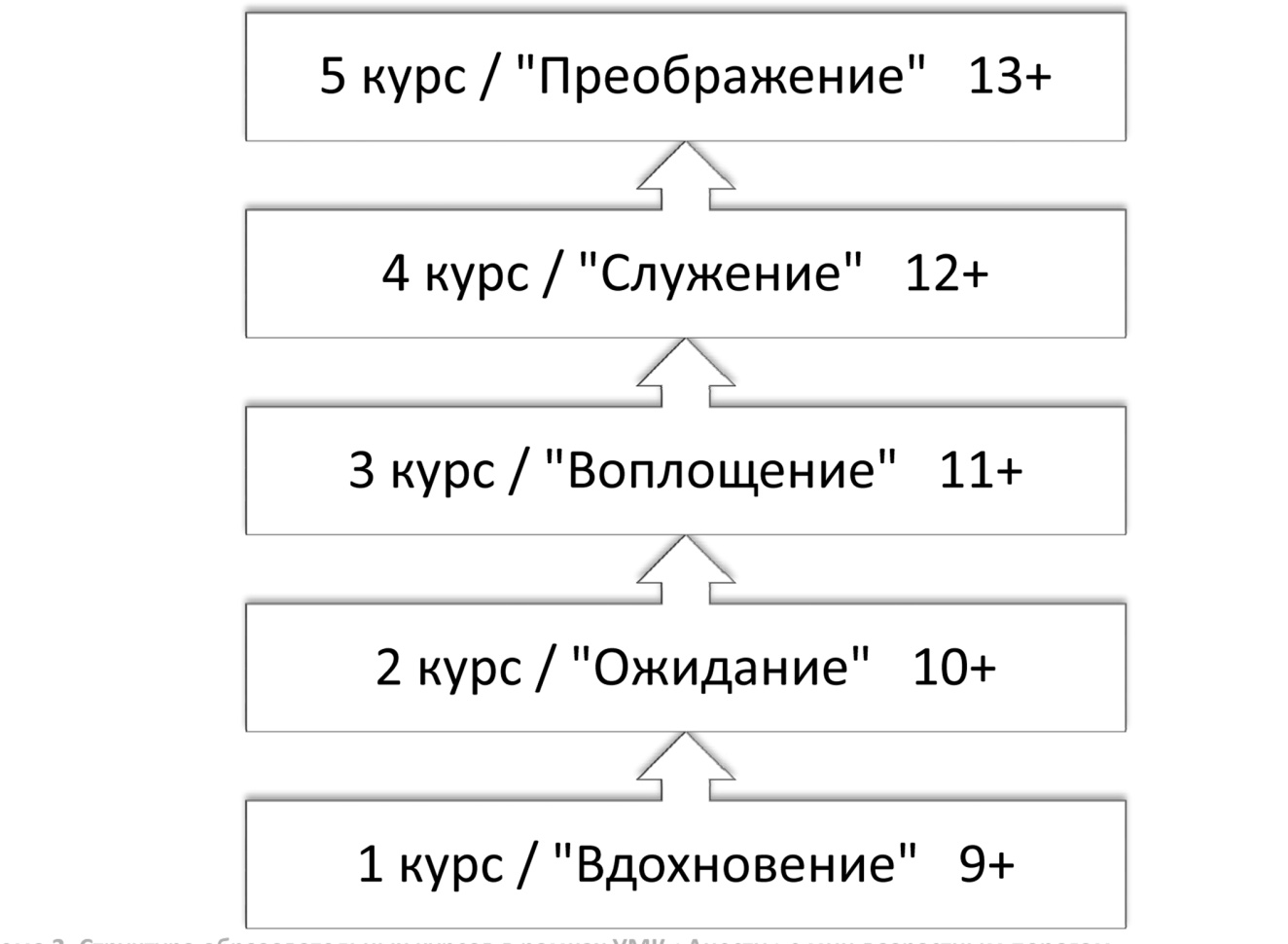 Схема 2. Структура образовательных курсов в рамках УМК «Анести» с мин.возрастным порогом Структура комплексных курсов проекта по возрастам с основными акцентами и тематическими особенностями для детей от 9 лет и старше (начиная с 4 класса): 1 курс / «Вдохновение». Основы православной культуры, знакомство с праздниками и традициями, осознание себя православным христианином, учение Иисуса Христа, основы жизни православного ребенка в обществе, понятия о Любви Божией, дружбе и верности. Задача учителя – вдохновить на изучение православной культуры, заинтересовать, проявив любовь и внимание к детям. 2 курс / «Ожидание». Возможности увидеть действия Бога в своей жизни, ветхозаветные события сотворения мира и человека, ожидания прихода Мессии и прообразы новозаветных явлений, понимание смысла прихода Спасителя для человека и жизни юного христианина во взаимодействии со сверстниками и родителями.3 курс / «Воплощение». Осуществление Божиего Завета о приходе в мир Христа Спасителя, события жизни Богородицы и благовещения, актуализация евангельских событий как благой вести для современной жизни подростка в рамках дружбы, осознания себя христианином, поиска смысла жизни.4 курс / «Служение». Жизнь Иисуса Христа и Его учение для понимания духовных оснований жизни подростка и его нравственных ценностей, христианин как ученик и соработник Бога, возможности для служения Христу, Церкви, семье и Родине своей жизнью в контексте призвания апостолов и святых, евангельские события последних дней жизни Иисуса Христа, смысл жертвы Христовой и спасения лично для каждого подростка, деяния святых апостолов – служителей Христа. 5 курс / «Преображение». Преображение Христово как завет для личного духовного преображения христианина в целях подлинного счастья на земле и в вечности, опыт стяжания благодати и любви подвижниками Церкви и известными людьми, синергия Бога и человека в процессе поиска духовных основ жизни юношей и девушек и межличностных отношений, единство в Церкви и главная суть Евхаристии, образ соединения супругов в семье как в малой Церкви, обо́жение как цель жизни христианина в браке или вне его.Таким образом, каждый курс Христоцентричен - основан на личности Иисуса Христа, Его искупительной жертве и спасительном евангельском учении. При этом ежегодно передаются основные смыслы православной культуры (кто такой Бог, как Его почувствовать в своей жизни, как проявляется Божия Любовь, что дает человеку христианство и как это повлияло на становление русской культуры). Также ненавязчиво происходит мотивация ребенка к духовному преображению, созерцанию, нравственному поведению и духовному совершенствованию. С точки зрения возрастных особенностей предложенной структуры можно отметить следующее. Несмотря на то, что у каждого курса есть свой минимальный возрастной порог, в реальности может быть всего несколько желающих школьников, попадающих под преподавание какого-то курса. Поэтому предложенные возрастные ограничения примерные и могут нарушаться в зависимости от особенностей светской или церковно-приходской воскресной школы, адаптироваться под специфику возраста. Группа детей может с каждым годом переходить на новый курс и пополняться только единичными новыми ребятами необходимого для курса возраста. Новая группа детей занимается с самого начала программы. Принципы деятельностиНаправленное на формирование православного мировоззрения и христианского благочестия просвещение осуществляется с учетом возрастных психолого-педагогических особенностей каждого возрастного этапа и актуальных тем для них. Минимальный возрастной порог – это только рекомендация. Например, по 1 курсу «Вдохновение» могут заниматься дети 9, 10, 12, 14 лет и даже старше. Образовательная деятельность учителей-наставников осуществляется в соответствии с общими для единого учебно-методического комплекса принципами: Возрастание в любви. Учить, прежде всего, христианской любви, без которой все знания не имеют смысла: «Если имею дар пророчества, и знаю все тайны, и имею всякое познание и всю веру, так что могу и горы переставлять, а не имею любви, — то я ничто» (1Кор. 13:2).Самовоспитание педагога. Учить смиренно, осознавая, что самому нужно еще многому научиться, в том числе и у самих детей: «Братия мои! не многие делайтесь учителями, зная, что мы подвергнемся большему осуждению, ибо все мы много согрешаем» (Иак. 3:1,2)Христоцентричность. Иисус Христос - главный центр, основание, идеал и цель православной педагогики. Учить сплоченности и единству во Христе и Его Церкви: «Мы, многие, составляем одно тело во Христе, а порознь один для другого члены» (Рим. 12:5)Тесная связь с жизнью. Учить тому, что христианская жизнь по Евангелию – это и есть подлинная счастливая жизнь на земле и в вечности: «Я есмь путь и истина и жизнь» (Ин. 14, 6).Нравственные основы. Учить отстраняться от интересов мiра и хранению духовной и телесной чистоты, целомудрию: «Не люби́те мира, ни того, что в мире: кто любит мир, в том нет любви Отчей. Ибо всё, что в мире: похоть плоти, похоть очей и гордость житейская» (1Ин. 2:15,16) Миссионерская направленность. Учить так, чтобы дети могли научить других: «Что слышал от меня при многих свидетелях, то передай верным людям, которые были бы способны и других научить» (2Тим. 2:2).Свет радости и благодарности. Учить тихой радости духовно-нравственного развития, благодарности Богу за каждый прожитый день, за успехи и неудачи: «Всегда радуйтесь. Непрестанно молитесь. За все благодарите: ибо такова о вас воля Божия во Христе Иисусе» (1Фес. 5:16-18)При этом содействовать просвещению ребенка и развитию его духовной жизни должна не только учебная деятельность по предлагаемой системе, но и межличностное общение, положительный эмоциональный фон и эстетическое восприятие. Нередко для подростков это становится ключевым моментом для духовно-нравственного воспитания в рамках изучения православной культуры. Через общение с единомышленниками, совместные дела милосердия происходит передача смыслов и ценностей. Нельзя вести образовательную деятельность в отрыве от других компонентов описанной ранее системы духовно-нравственного воспитания: общения, служения, молитвы, единства. В рамках комплексного подхода к наставлению в вере юных христиан необходимо гармоничное сочетание всех компонентов системы, осуществляемое не эпизодически, а целенаправленно и постоянно. Наладить такое взаимодействие с ребятами, чтобы оно было эффективным – настоящее искусство. Но ведь и вся педагогика, по мнению известного К.Д. Ушинского, – это не наука, а искусство. Отношение к образовательной деятельности как к искусству и служению Христу и Его Церкви, безусловно, поможет наставникам найти правильный подход к воспитанию детей по методике комплексного подхода. _______________Создание системы духовно-нравственного воспитания  детей – необходимая педагогическая задача в преподавании православной культуры. Смиренно исполняя это служение, важно помнить, что главный Учитель людей - Христос. «Служите друг другу каждый тем даром, какой получил» 1 Пет. 4, 10Проблемы и пути их решенияС первого взгляда можно подумать, что результативность предлагаемой структуры и соблюдения принципов программы зависит от многих факторов: наличия помещения и материально-технической базы, уровня ответственности и образованности наставника. Однако даже небольшая сельская школа или православный приход могут справиться с кажущимися проблемами. 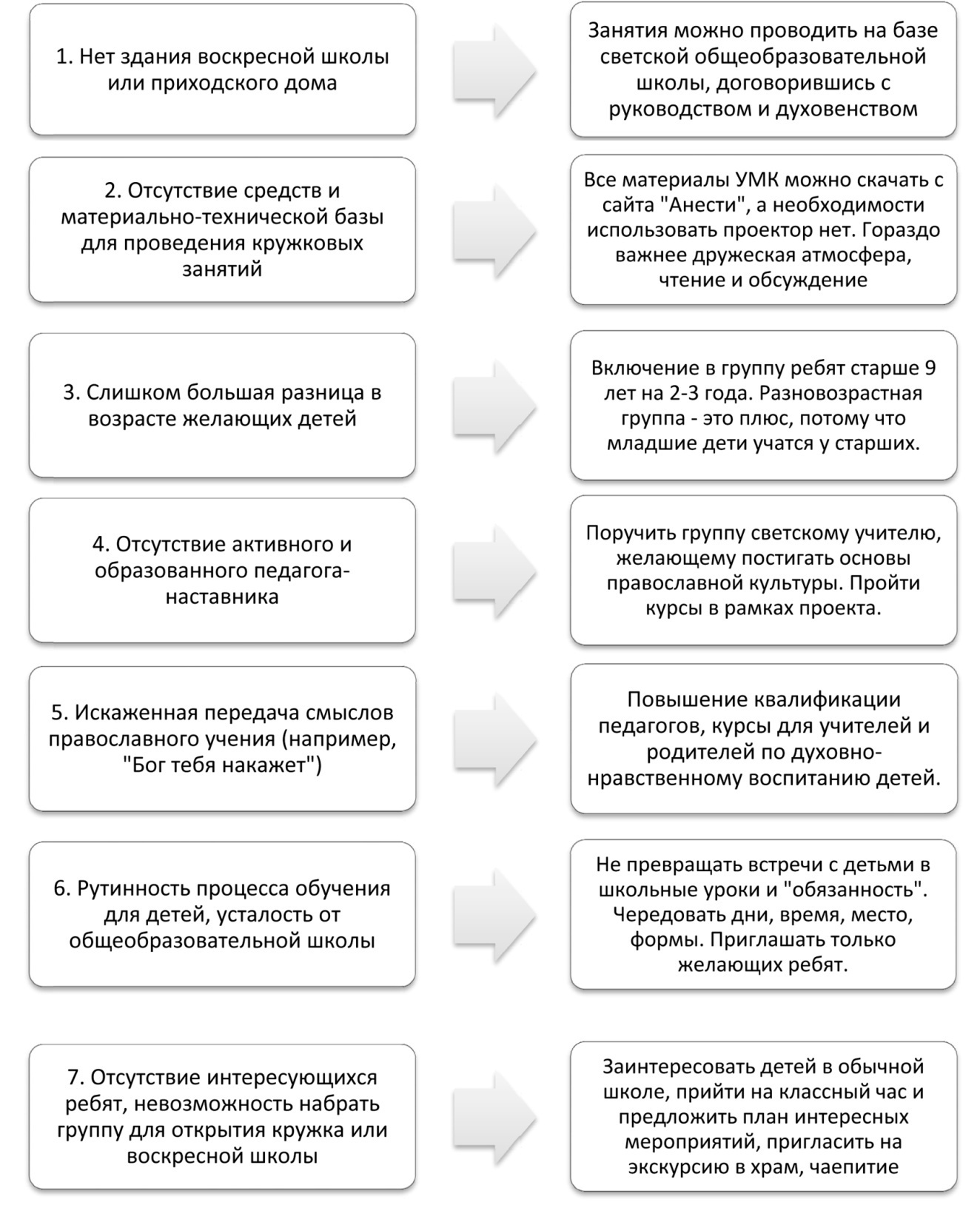 Схема 3. Пути решения возможных проблем духовно-нравственного воспитания детей в рамках УМКРезультативность программы Эффективность духовно-нравственного воспитания детей обеспечивается использованием комплексного подхода, который позволяет: - рассматривать духовность и нравственность в органичном единстве, связывая обучение православной культуре и духовно-нравственное воспитание;-   связывать полученные знания с повседневной жизнью ребенка; - применять сопряженность содержания курса православной культуры и содержания обучения другим учебным предметам; - использовать совокупность приемлемых средств, методов и форм организации взаимодействия всех субъектов учебно-воспитательного процесса (детей, родителей, учителей, духовенства) в воспитании христианина.Проверить знания по основам православной культуры можно с помощью тестирования, олимпиады или конкурса. Проверить результативность духовно-нравственного воспитания сложно. Однако человек духовно преображенный отличается от всех чувством благодати Духа Святого. «Бог есть любовь и пребывающий в любви пребывает в Боге и Бог в нем» (1 Ин. 4, 16). Поэтому духовен тот, в ком действует Любовь, кто преображен присутствием в его сердце Христа, кто смиренен и несёт в мир доброту, истину и радость. Таким образом, важно не только формирование знаний о православной культуре, но как эти знания применяются на практике, как дети ими пользуются в своей повседневной жизни.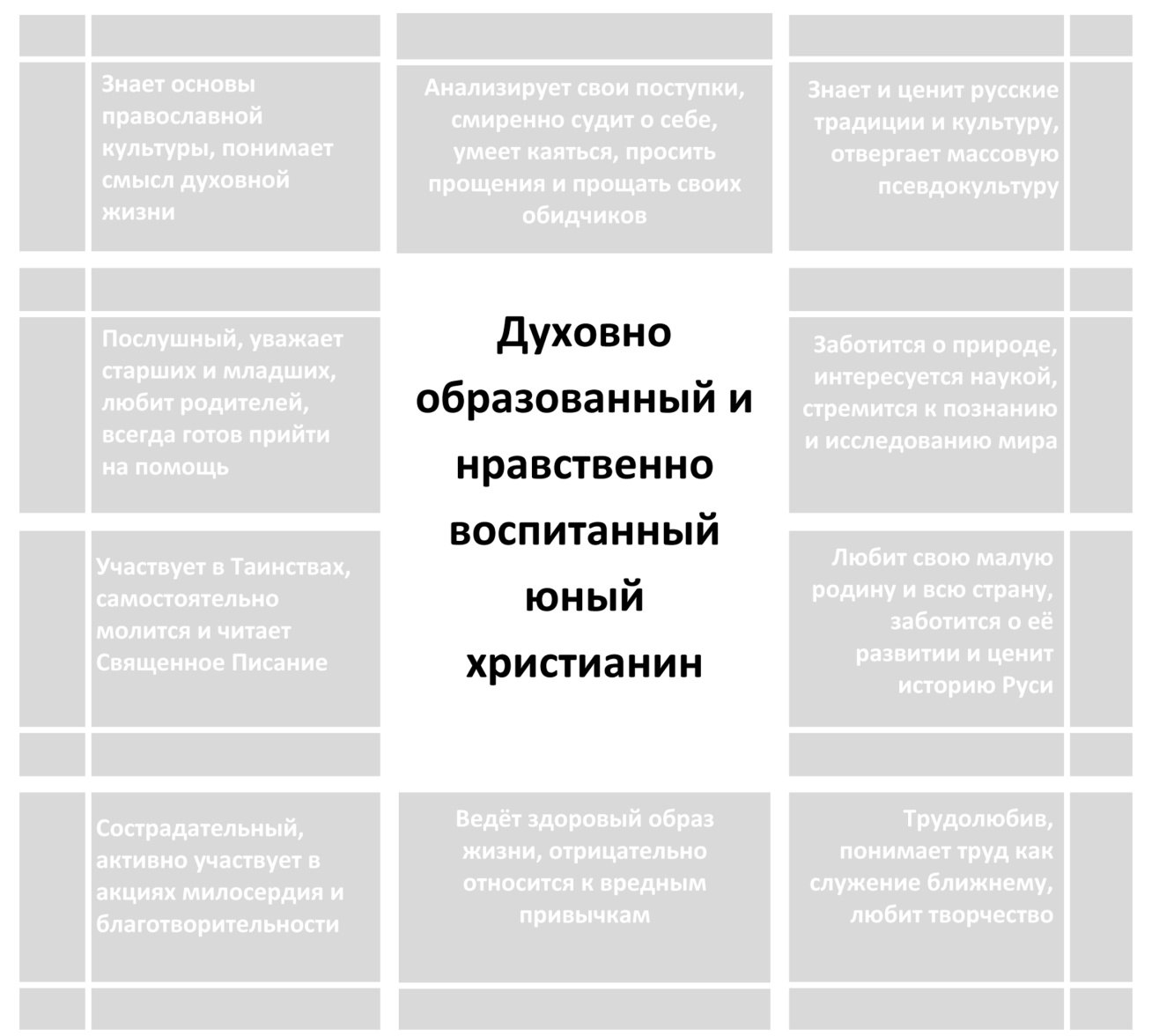 Схема 4. Идеальный духовно-нравственный образ юного православного христианинаОсновное внимание в содержании учебной программы Татевской школы С.А. Рачинского уделялось развитию религиозного чувства. В неё было включено проведение православных праздников, привлечение детей к участию в богослужении. Педагог вместе с детьми проводил службы «мирским чином» в окрестных деревнях, где не было храмов, ходил с ними в длительные паломнические походы. Именно применение совокупности различных форм активной деятельности детей всегда давало положительный результат. Они не только воспитывались ярким примером православного педагога, но учились самостоятельно молиться, дружить, общаться, трудиться, играть. Неоценимую поддержку С.А. Рачинский оказывал крестьянским семьям, в которых воспитывались ребята. Занятия с родителями, их наставление в вере, борьба с грехом винопития среди населения – всё это способствовало появлению серьезных результатов образования.И в нашей методике, основанной на лучших традициях русской педагогики, комплексный подход заключается не только в применении различных средств, методов и форм работы с детьми. Важным фактором является взаимодействие всех участников образовательного процесса: детей, педагогов, родителей и духовенства.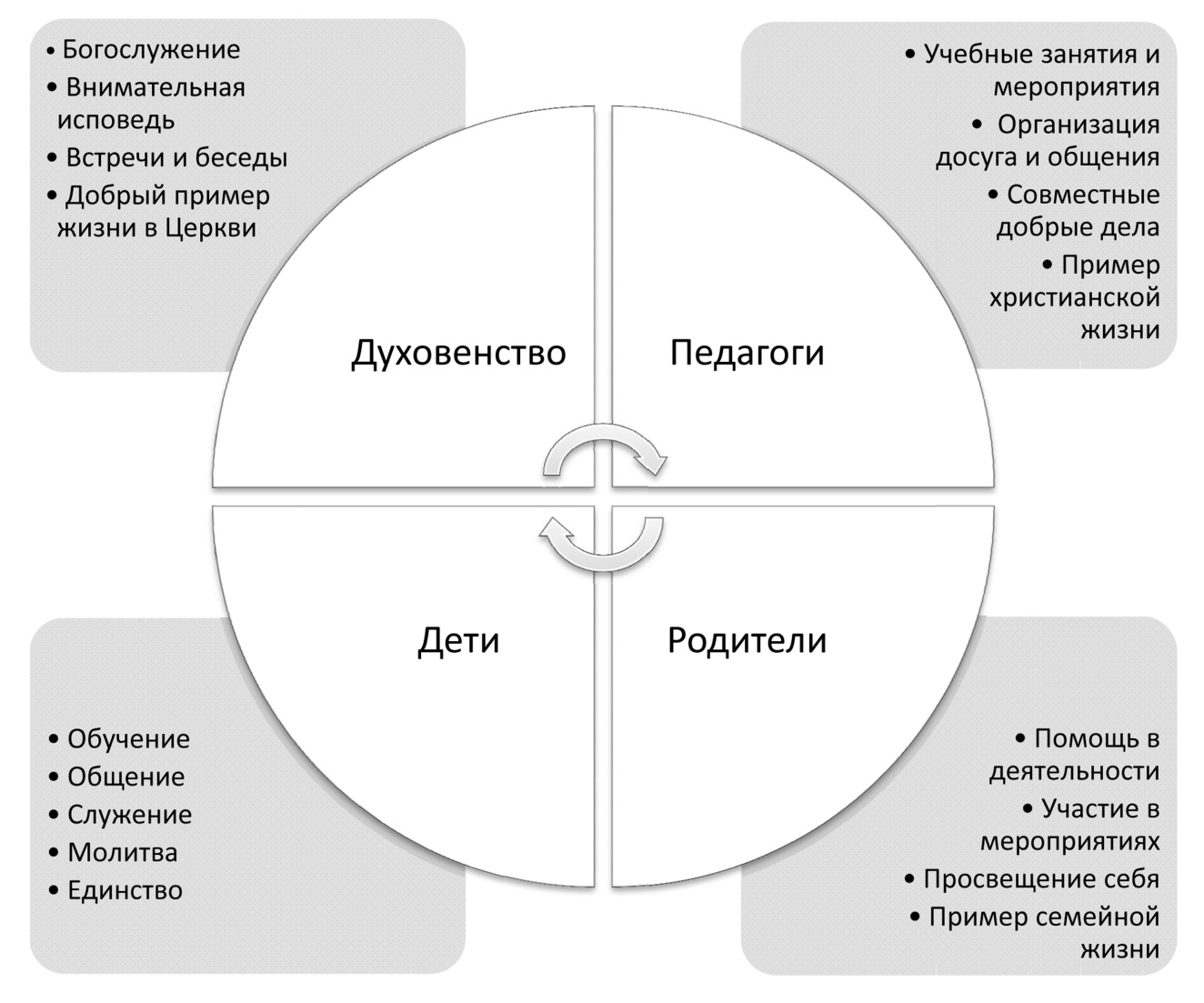 Схема 5. Взаимодействие всех субъектов процесса духовно-нравственного воспитания детей_______________Результат духовно-нравственного воспитания невозможно проверить как знания, но можно почувствовать, насколько ребенок заинтересован, стремится к духовному преображению и нравственному совершенству. И духовенство, и родители, и педагоги должны сообща помогать духовно-нравственному развитию ребенка.  «Умоляю вас: подражайте мне, как я Христу» 1 Кор. 4, 16IV. ПРОГРАММА 1 КУРСА «ВДОХНОВЕНИЕ»1. Пояснительная запискаДети младшего возраста, только недавно пришедшие в общеобразовательную школу, готовы постигать все новое с великим интересом. По достижении 9-летнего возраста их рекомендуется включать в обучение по данной программе, отделяя от дошкольников. Этому способствует прохождение психологического кризиса 7-8 лет и осознание себя школьником – учеником, а не воспитанником. Кроме этого, в общеобразовательных школах в 4 классе (возраст 9-10 лет) в учебных планах появляется предметная область Основы религиозных культур и светской этики - ОРКСЭ. Поэтому дети начинают знакомиться с духовно-нравственной культурой. В это время неслучайно начинается внедрение нашей комплексной программы для школьников. Она составлена в соответствии с методикой комплексного подхода к духовно-нравственному воспитанию детей на основе православной культуры. Эффективность и педагогическая целесообразность внедрения данной методики доказана в ходе диссертационного исследования автора и многочисленных статей и выступлений на научных конференциях. В период младшего школьного возраста духовно-нравственное воспитание детей представляет собой педагогическую систему, в которой обоснованы цели и задачи непрерывного развития знаний, умений и навыков в сочетании с нравственным развитием. Цель курса – комплексное формирование знаний о православной культуре и систематическое духовно-нравственное воспитание детей.Задачи курса: – усвоение основных понятий и принципов, которые отразились в Священном Писании и Священном Предании, житиях святых, выдающихся произведениях русской классической литературы и искусства;– комплексное формирование осознанной веры и передача христианских смыслов в рамках получения знаний о Боге, сотворении мира и человека, заповедях и учении Христа;– развитие умений и навыков совершать поступки на основе христианских духовно-нравственных ценностей, рефлексивного отношения к собственному поведению и ценностных отношений к ближнему, Родине, искусству, труду, познанию, природе;– воспитание основных добродетелей: смирения, любви, доброты, совестливости, благодарности, скромности, целомудрия, дружелюбия, честности, трудолюбия, милосердия, патриотизма, воздержанности и др.Важным фактором является то, что содержание курса сопряжено с ежедневной деятельностью ребенка, его отношениями с близкими, друзьями, учителями. То, что волнует и интересует младшего школьника, ненавязчиво включено в содержание учебного пособия. А рефлексии пройденного материала, анализу собственного поведения и духовного развития помогает личный дневник – рабочая тетрадь. Ведение данного курса целесообразно на еженедельных учебных занятиях с младшими школьниками на базе светской (в формате кружка или внеурочки) или церковно-приходской воскресной школы. Таким образом, учебный год рассчитан на 34 встречи из расчета 1 занятие в неделю длительностью 1-1,5 часа.2. Планируемые результаты Предметные результаты:знание основных фактов истории Ветхого Завета и новозаветных событий,знание особенностей русской православной культуры,умение сравнивать и анализировать события Священного Писания,представление о Боге-Любви и Его действии на человека,умение описывать жития некоторых святых и события основных православных праздников,развитие чувства прекрасного в процессе знакомства с церковными традициями,представление о храме, его устройстве и основных особенностях, знание десяти заповедей Божиих, основном смысле учения Иисуса Христа;представление о православной семье и семейных ценностях,приобщение к духовно-нравственным ценностям русского народа,развитие нравственных понятий и христианских добродетелей,формирование потребности в нравственном совершенствовании,формирование любви к церковнославянскому языку и истории Руси.Личностные результаты:усвоение православной культуры для личного пути спасения,представление об Иисусе Христе как о Спасителе,осознание ответственности за нравственное поведение и духовное возрастание, развитие чувства преданности и любви к Родине, её истории и культуре,понимание необходимости для личностного нравственного развития, воспитания добродетелей, способность  контролировать свои желания в пользу выбора добра,настроенность на добрые взаимоотношения с родителями и окружающими людьми,уважение к церковным традициям и благоговение к храму и иконам,готовность поступать в соответствии с евангельскими истинами,оценивание результатов своей деятельности, духовного состояния и поведения,проявление уважения к людям другой веры и убеждений,стремление к помощи ближнему, деятельному милосердию и состраданию.Метапредметные результаты: развитие познавательной деятельности и коммуникации, любовь к родному языку, родной истории, литературе и культуре,умение сравнивать и анализировать различные литературные источники,любовь к церковному искусству, языку и красоте богослужения,возможность приводить примеры в качестве доказательства положений,составление личных суждений на основе пройденного материала.3. Основное содержаниеГде живет Бог. Истинное счастье христианина. Какие изменения может совершить человек. Ради чего на землю пришёл Спаситель. Апостолы и Евангелие. Православный календарь и праздники сентября. Сотворение мира и людей. Потеря райского состояния. Какие качества Бог дал человеку. Зачем нужна исповедь и покаяние. Кого называют святым. Зачем Ной строил ковчег. В чем состоит послушание. Что произошло с сыновьями Адама и Евы. Вавилонская башня и человеческий грех. Кто такие праведники. Крест Христов.Десять заповедей. Какие Божии заповеди говорят об отношениях с Богом, а какие – с ближними. Почитание родителей и старших. Пророки. Церковные праздники октября. Как помириться с родителями и как встретиться с Богом. Виды молитвы. Почему молитву называют дыханием жизни. Молитвослов. Когда Бог не слышит молитвы. Церковь и храм. Где находится малая Церковь. Семейные ценности. Образ Божий в человеке. Как подарить людям свою любовь. Почему христиане называют друг друга братьями и сёстрами. Символ веры. Ангелы. Как стать похожим на Христа. Какие святые бывают. Православный календарь ноября. Чем человек отличается от животных. Бог – Троица и примеры из жизни. Может ли болеть душа. Чистое сердце и добрые слова. Ангел-хранитель. Когда празднуется день всех Ангелов. Святые иконы и их смысл. Честность и верность своим словам. Благовещение Пресвятой Богородицы. Какой подарок лучше всего подарить маме. Почему Дева Мария жила при храме. Иконостас и царские врата. Понятие о целомудрии. Болезни телесные и духовные. Как научиться воздержа́нию. Почему Бога называют лучшим Врачом. Зачем Христос пришел на землю. Боговоплощение. Пост. Православный календарь на декабрь. Где и почему родился Христос. Кто увидел его первыми. Что волхвы принесли в дар Иисусу. Ветхий и Новый Заветы. Алтарь и его смысл. Рождественские радости и семейный праздник. Какая вода – живая. Зачем нужно носить крестик. Крещение Господне. Пророк Иоанн Предтеча. Как Крещение оживляет сердце человека. Просфора. Литургия. Что такое настоящая любовь и вечное счастье. Нагорная проповедь Христа. Чем земное счастье отличается от Небесного. Какие две основные заповеди дал Христос. Что такое блаженство и Царствие Небесное. Вера в Бога. Зачем нужны доверие и верность. Апостолы. Как Господь укротил бурю и почему. Вера православная и иная. Церковные праздники февраля. Какой ученик – самый лучший. Зачем людям нужна молитва. Притчи Христовы. Смирение. Благословение священника. Прощение. Какое правило жизни самое золотое. Что происходит в Прощёное воскресенье. Как поститься детям. Совесть и раскаяние. Сырная седмица. Учение в школе. Кто является нашим ближним. Как любовь к Богу влияет на любовь к ближнему. Милосердие и сострадание. Недели Великого поста. Как научиться видеть в жизни только светлое и доброе. Какие чудеса совершал Христос, и что они значат. Древние символы христианства. Преображение Господне. Что такое Яблочный Спас. Гора Фавор наше личное преображение. Нужно ли скорее становиться взрослым. Устройство православного храма. Какие таланты самые главные. Весенняя природа и детство. Что нужно делать с талантами от Бога. Традиции праздника Благовещения Пресвятой Богородицы. Что можно отдать за крепкую дружбу. Друзья Иисуса Христа. Воскрешение Лазаря и Вход Господень в Иерусалим. Облачение священства. Как произошло Воскресение Христово. Тайная Вечеря и Таинство Причащения. Подготовка детей к Евхаристии. Семейные традиции Пасхи.  Что такое святцы и именины. Русская Церковь и Отечество. Как даже неверующие могут ощутить святость Руси. Патриотизм. Недели Пасхи. Как почувствовать благодать. Праздник Троицы. В чём сходство человека и Бога. Что произошло с апостолами благодаря Духу Святому. День рождения Церкви. Семь Таинств. Просвещение. Церковнославянский язык. Где почувствовать Небо на земле. Крещение Руси и князь Владимир. Святые равноапостольные Кирилл и Мефодий. 4. Календарно-тематическое планирование* * Сроки прохождения тем корректируются педагогом в соответствии с православным календарем, датой Пасхи, планом общих мероприятий в школеВ настоящем планировании представлены лишь обязательные учебные занятия. Встречи для неформального общения ребят рекомендуется проводить отдельно в рамках предлагаемых форм для общения, служения и молитвы в системе духовно-нравственного воспитания (глава II настоящей программы). Важно! Регламент встреч – от 1 до 1,5 часа (сдвоенный урок) с учетом фильмов, чаепития и творческой работы по желанию педагога. На каждый месяц обычно запланировано 3 обязательных встречи и 1 дополнительная, которая проходит в иной форме. Это сделано для того, чтобы в случае болезни педагога или других обстоятельств можно было перенести обязательное занятие, а дополнительное отменить или провести в другое время. Такой график более мобилен и удобен на практике. Формат дополнительных занятий или неформального общения выбирает сам педагог. В сетке приведены лишь примерные темы и идеи для них. 5. Методические рекомендации _______________Учителю-наставнику:Для удобства проведения занятия важные моменты урока и формы деятельности выделены серым шрифтом и предваряются значками-маркерами. Всё остальное, написанное обычным шрифтом, проговаривается вслух, при этом обязательные вопросы к детям предваряются знаком тире «–» и выделяются курсивом или жирным курсивом. Кроме этого, подчеркнутый текст означает необходимость переключения слайда презентации. Стиль изложения материала – авторский. Если Вы хотите что-то изменить в стиле проведения встречи или добавить дополнительный материал, можете скачать на сайте проекта электронную версию методических рекомендаций вместе с презентацией к данной теме и сделать удобными для себя. Не рекомендуется менять методику проведения встречи и её основную суть, чтобы сохранить педагогически эффективный комплексный подход к духовно-нравственному воспитанию детей. Так как предлагаемый материал апробирован на практике. Занятия рассчитаны примерно на 1-1,5 часа (сдвоенный урок). Если что-то не успели выполнить или дети устали, то можно предложить сделать дома самостоятельно или вместе с родителями с помощью учебного пособия и дневника. Также самостоятельно прочитать текст в пособиях и выполнить задания могут те, кто по какой-то причине не пришел на урок. Заключение занятия и обязательная рефлексия пройденного материала отделены от основной части занятия звездочками. Обязательно стоит обращать внимание на то, как отозвался пройденный материал в сердце каждого ребенка. * * *Тема 1. Дорога счастьяЦели занятия: поговорить с детьми о том,что такое счастье, когда на сердце – благодать,какая весть самая радостная.Смотри́те, какую любовь дал нам Отец, чтобы нам называться и быть детьми Божиими. Апостол Иоанн Богосло́в (1Ин. 3, 1)Ход занятияВ хорошую погоду первую встречу с ребятами лучше всего проводить на природе: в парке, на лесной поляне под деревом или в саду на лавочке у храма. Если неудобно работать с дневником, то задания можно сделать потом дома или в школе. Главное – всё хорошо объяснить для этого. Учитель с чувством, полушепотом читает рассказ В.Сухомлинского на титуле темы. На экране (в случае проведения встречи в классе) – эпиграф. Вопросы для актуализации знаний и постановки целей, определения темы:- почему учитель называет детей счастливыми?- кого христиане считают самым главным Учителем?- чему же Он учит и детей, и взрослых?- придумайте название нашей встречи. Записывают в дневнике дату и тему, учитель говорит, что дети сегодня узнают.Рассказ учителяКогда проходит лето, то сначала становится немного грустно. Но возвратить солнечную радость помогут светлые воспоминания и множество ярких впечатлений! Для этого можно распечатать лучшие летние фотографии, повесить их на стену в своей комнате и любоваться хоть всю зиму… - Кто-нибудь так делал? - Если еще нет, то обязательно сделайте!Однако счастье состоит не только в воспоминаниях о прошлом. Светлые мгновения можно увидеть в каждом Божием дне. Сто́ит только присмотреться! Вот летит бабочка, ища себе приют перед осенними холодами. А тут на клумбе расцвели мелкие розовые хризанте́мы, которые почти месяц будут радовать нас своим ба́рхатным нарядом. А как здо́рово наблюдать за изменением цвета осенней листвы! - А вы наблюдали?- Давайте сейчас посмотрим на природу. Какие изменения произошли в ней за последний месяц? Кто заметил их?Всё в природе изменяется с течением времени, бег которого не остановить. Так утроено Создателем мира. Так Он показывает Свое могущество и премудрость. Но и наша скромная задача в этом мире тоже состоит в изменении. Например, мы вместе можем изменить состояние природы: убрать мусор или посадить деревья и цветы. Кроме этого, мы можем изменить наши отношения друг с другом: помириться и попросить прощения. И наконец, мы можем изменить самих себя: не грешить, а стать добрее, скромнее и терпеливее. Удивительно, но все эти изменения дают нам светлую радость на душе! Это настоящее счастье. - Давайте и мы с вами, друзья, пойдем по этой дороге счастья!- Какие изменения может совершить человек, идя по ней? - Что же мы называем истинным счастьем?- Куда ведет «дорога счастья»? Важно сказать детям о том, что эта дорога ведет нас к соединению с Богом – подлинному счастью.Задание 1 в дневнике (изменения в природе, друг с другом, в самом себе)Задание 2 сначала пробуют догадаться самиИменно ежедневные шаги по дороге счастья дают нашей душе благода́ть – духовную радость от Бога. Ведь Он всегда видит все наши добрые изменения и чистоту сердца. И как любящий родитель поощряет за эти труды. Для того чтобы указать нам путь по дороге счастья, Он и пришёл на землю. И принял тяжкие страдания на Кресте ради избавления человека от несчастья, зла, смерти и греха́. И воскрес, показав Своё вели́чие и бесконечную любовь к людям. Поэтому Его имя означает «Спаситель» – Иисус. Он не только Бог, а наш главный Учитель и Наставник. Он лучше всех знает, как нам идти по дороге счастья, потому что является Сыном Божиим, пома́занником – по-гречески «Христо́м».- Что изображено на иконе? - Почему Иисуса Христа называют Спасителем?- Зачем Он пришел на землю и претерпел такие страдания?- Откуда мы знаем об этих событиях?Он оставил нам книгу – Ева́нгелие, название которой переводится как «добрая, блага́я весть». Писали её верные ученики Спасителя – апо́столы, передав в ней самую главную суть Христо́ва учения: возлюби́ Бога и ближнего, научись покая́нию, доброте, скромности, прощению и тогда почувствуешь радость и духовное счастье. Но как же идти по этой дороге? Как всегда держаться правильного пути? Об этом мы вместе будем узнавать в процессе изучения жизни Иисуса Христа и развития православной культуры. Множество радостных мгновений ждёт нас впереди. Недаром наша книга называется «Анести» - в переводе с греческого «воскрес». Потому что Свет Христова Воскресения – это Свет радости! И он всегда будет освещать наш путь. Вы готовы по нему идти? Тогда с нетерпением берём всё необходимое и делаем первый шаг по дороге счастья! Задание 3 в дневнике. Задания 4, 5, 6 обсудить и предложить сделать дома в течение недели, заполняя дневник постепенно. Рассказать, как важно вести дневник со своими наблюдениями и заметками. Если есть время, то можно выполнить задания 4 и 5 в классе. * * *- Достигли мы целей нашей встречи? - Что вы сегодня узнали?- Ответы на вопросы для повторения.- Что вам больше всего понравилось?Возврат к эпиграфу встречи. - Впереди у вас целая неделя. Но это время не будем терять даром. - У вас же в руках дневник, а не обычная рабочая тетрадь. Поэтому постарайтесь его вести, записывать свои мысли, украшать и делать самым интересным на свете! Вдруг потом через много лет, когда вы сами будете родителями, вам захочется полистать его со своими детьми и рассказать им о православии? - В дневнике есть также «живой календарь», который можно заполнять в любое время. Интересно записывать в него и даты церковного календаря. - Какие церковные праздники сентября вам известны? Рассказать, используя рубрику «Православный календарь» из учебного пособия.Рубрику «Душевное чтение» читает учитель за чаем в конце встречи. Можно посмотреть м/ф «Далеко-далеко на юге» и обсудить вопросы: о чем мечтал медвежонок, как он стремился к своей мечте, были у него преграды на пути. Давайте и мы будем стремиться к познанию Бога и красоты православия! Нам только кажется, что «каштан» уже расцвел, и мы всё знаем, но на самом деле нас ожидает много интересного! Пусть этот путь познания будет счастливым!Если не получилось занятие полностью провести на природе, то можно после него пойти на прогулку с детьми и вместе понаблюдать за природой, поделиться впечатлениями о прошедшем лете и подумать о наступающей осени. Учить детей созерцанию, наблюдению за окружающим миром.  * * *Тема 2. Искорки радостиЦели занятия: поговорить с детьми о том,когда у человека «сия́ют» глаза, почему люди не стали жить в раю,как вернуть райское состояние души.Христос Воскресе, радость моя!Преподо́бный Серафим СаровскийХод занятияГоворят, что глаза – это зеркало души́. Если взгляд  у человека  добрый и приветливый, то глаза у него как будто светятся! Голубые, серые, ка́рие, зелёные бу́синки смотрят на каждого человека с любовью и дружелю́бием, готовностью помочь и уте́шить. Такой взгляд обычно бывает у чистых сердцем детей и… Впрочем, давайте об этом сегодня и поговорим. Учитель (или кто-то из детей) с чувством, полушепотом читает рассказ на титуле темы. На экране – эпиграф. Вопросы для актуализации знаний и постановки целей, определения темы.- Где жил отец Сарафим и почему иногда прятался от людей?- Почему он выходил только к детям и очень их любил?- Что больше всего запомнилось автору воспоминаний?- Как бы вы назвали сегодняшнюю тему нашей встречи?Записывают в дневнике дату и тему, учитель говорит, что дети сегодня узнают.Рассказ учителяКогда Бог создавал наш мир за несколько дней, то Он поступил очень творчески: невероятным образом отделив небо от воды, а день от ночи, Он украсил планету зелёными деревьями, населил её птицами, рыбами и животными.  Увидев, что это всё хорошо и прекрасно, на шестой день Бог создаёт вершину творения – человека. Задание 1 в дневникеИ наделяет Бог человека самым главным – Своим Образом и Подо́бием, пустив жить в чудесном раю́. Глаза Адама и его жены-помощницы Евы, скорее всего, действительно искрились от счастья, потому что они не знали, что такое грех. Бог дал им Свои качества: любовь, разум, свободу, способность творить и прощать. Задание 2 в дневнике- Но почему слово «свобода» выделено на слайде красным?Продолжает сам учитель или можно почитать текст из книги для чтения вместе с детьми. Например, каждый ребенок читает по абзацу или по предложению по цепочке. Люди так бы и могли свободно жить, словно Ангелы на небесах, хранить и возде́лывать рай. Но свобода всегда очень коварна! Как вы знаете, если родители дадут ребёнку безграничную свободу, то он может попасть в опасную ситуацию. Поэтому они запрещают выходить на дорогу, открывать дверь незнакомым людям, гулять поздно вечером и так далее. У Адама и Евы был всего лишь один запрет от Бога: не есть плода́ с дерева позна́ния добра и зла. Но его они не исполнили.Мудрый Госпо́дь знал, что на первых людей может напасть искуси́тель – злой ангел Сатана́. Но не хотел отнимать у них свободы выбора, давая шанс Его любимым творениям делать свои самостоятельные шаги в этой жизни. Однако люди не смогли твёрдо идти по этому пути.  Ева поддалась дья́вольскому искуше́нию и попробовала запретный плод. Попробовал его и Адам, который на вопрос Бога о том, что же они натворили, ответил: «Это жена, которую Ты мне дал, угостила меня». А Ева во всем вини́ла вруна́ - диа́вола, обещавшего им возможность сами́м стать бога́ми. Поэтому не собирались люди просить у Бога прощения. Из-за чего и потеряли жизнь в раю, бессмертие и лучи́стые искорки радости… - Как же человек выбирает добро или зло? (рассмотреть анимацию на слайде)Задания 3, 4 в дневникеНе сто́ит далеко ходить за примером подобной ситуации с Адамом и Евой. Всякий раз, когда мы делаем что-то нехорошее, то теряем счастье и радость. Наши глаза наполняются слезами и печалью. Но если попросить прощения у Бога и человека, которого мы обидели, то радость снова возвращается! Именно для восстановления отношений с Богом в Церкви существует и́споведь – Та́инство Покая́ния. Сказал Богу о своих недостатках, попросил Его помощи и ба́тюшкиного совета и идёшь по храму с блестящими от ярких свечей (или от горячих слёз?) счастливыми глазами. Рубрика «Уютная Церковь»: прочитать «словарик» и о Таинстве Покаяния.Но есть такие люди, у которых искорки радости как драгоценные бриллиа́нты сы́пятся на всех окружающих. Они не помнят обид, не делают зла и не думают только о себе. Они постоянно общаются с Богом в молитве и слушаются Его, читая Евангелие. Наполнившись добротой и тихим духовным счастьем, они ещё при жизни живут как в раю. И дают всем нам почувствовать, что же такое райское состояние души, о котором мы ещё много будем говорить дальше. - Как таких людей называют, вы уже, наверное, догадались?Посмотреть мультфильм о прп.Серафиме Саровском. Обсудить с детьми.- Что вас больше всего поразило в житии святого Серафима? - Как его звали в детстве? Какое чудо с ним произошло?- Почему мама отпустила его в монастырь? Ей не жалко было, что сын покидает её?- Зачем Серафим уединился в лесу? Что он там делал?- Почему он не защищался от разбойников, а потом простил их? - Умел ли он любить даже врагов? Откуда он этому научился? От Кого? - Почему он встречал людей с радостью и улыбкой? Что он всем говорил?- Почему его прославили в лике святых?* * *- Достигли мы целей нашей встречи? - Что вы сегодня узнали?- Ответы на вопросы для повторения.- Что вам больше всего понравилось?Возврат к эпиграфу встречи. -И я с вами, ребята, сегодня прощаюсь словами преподобного Серафима Саровского: «Христос Воскресе, радости мои!» - Но и вы постарайтесь каждого человека встречать и провожать такими же лучистыми глазами как старца Серафима, а может и такими же словами… - Попробуйте и расска́жете потом, что получилось! Задание 5 выполняют самостоятельно в течение недели.  Рубрику «Душевное чтение» читает учитель за чаем в конце встречи. Обсуждает с ребятами. Дети делятся своими мнениями. * * *Тема 3. Неожиданный подарокЦели занятия: поговорить с детьми о том,когда нужно дарить подарки, что символизирует радуга,кого мы называем пра́ведными.Счастья достигает тот, кто стремится сделать счастливыми других.Русский академик Дмитрий ЛихачёвХод занятияУчитель приносит на занятие коробку (можно из-под обуви) и ставит на стол. В неё заранее кладет конфеты по количеству детей с приклеенными к обёрткам названиями добродетелей. Коробка заклеена, а сверху сделана небольшая открывающаяся крышечка для проникновения руки. На экране – эпиграф, который читает учитель или кто-то из детей. Ребята, я тоже хочу сегодня быть счастливым и хочу сделать счастливыми вас, поэтому приготовил подарки! Но пока это секрет, который откроется только в конце нашей сегодняшней встречи.  Поэтому давайте в таком случае придумаем название сегодняшнему занятию? Дети предлагают варианты. Записать тему и дату, поставить цели, открыть её титул с рассказом А.Худошина.Кто-то из детей или сам педагог читает рассказ.Вопросы по рассказу.- Откуда возвращались дети с родителями?- Почему родители решили оставить котёнка?- Как мы должны относиться к животным и почему?Рассказ учителяДобрый поступок обычно бывает неожиданным, внеза́пным. Идёшь по улице, ни о чём не думаешь, и вдруг видишь такую картину. Одинокая старушка пытается достать своего маленького котёнка из-под лавки. Помочь ей это сделать не составляет для тебя никакого труда. Бабушка, конечно, очень радуется, держа на руках своего пушистого друга, и не перестаёт тебя благодарить. Но самую главную благодарность ты получаешь в своём добром сердце. Этот радостный дар мы называем благода́тью. Она может быть дана Богом не только в храме во время молитвы, но и в любой момент жизни, когда мы поступаем по Божиим за́поведям. - Приведите примеры добрых поступков.- Что из них вы сами совершали?- Что вы в это время чувствовали?Самое интересное, что добрый человек не заставляет себя так поступать. Он это делает по веле́нию сердца, просто так, не требуя какой-то награды. Так поступать нам заповедовал Бог. Поэтому людей, совершающих добрые дела, послушных Богу и следующих Божиим заповедям, мы называем пра́ведными.  Наверное, таким же был и пра́ведник Ной. Бог благословил ему построить для спасения людей деревянный корабль – ковче́г, посадить туда всю свою семью и разных зверей, чтобы спастись от большого пото́па. Несмотря на смех и непонимание друзей, послушный Ной сделал всё по Божиему повеле́нию. Сильный дождь действительно привёл к затоплению суши. Но когда он прекратился, Ной вышел и увидел большую радугу. Она символизировала радость от Бога, что жизнь на земле продолжается, и потопа больше не будет. Вот так радуга стала символом союза Бога и человека. Рассмотреть мозаику собора св.Марка.Задание 1 в дневнике.- Почему мы называем Ноя праведником? Какое качество было у него? (послушание)- Как нам достичь такого же послушания? Прочитаем рубрику «Недетский ответ». Из библейской истории мы знаем, что зло всё равно наполняло души людей после греха́ Адама и Евы. Даже их сын земледе́лец Ка́ин убил своего брата пастушка́ А́веля из-за зависти к принятому Богом дару. А по причине сильной гордости люди стали строить Вавило́нскую башню высотой до небес, чтобы прославиться. Но Бог остановил их, дав разные языки для общения, разъединил строителей.  Рассмотреть 3 слайда с фресками.Задание 2 в дневнике.Как мы видим из истории Ветхого Завета и из нашей жизни в любом плохом поступке есть какая-то первонача́льная причина – грехо́вная стра́сть: непослуша́ние, гордость, зависть, нетерпеливость, лень и так далее. Но и к любому доброму делу нас призывают хорошие качества – доброде́тели: любовь, терпение, милосердие, сострадание, послуша́ние, трудолюбие и многие другие. Задание 3 в дневнике.Учитель достаёт вырезанные рисунки животных для раскрашивания и предлагает детям каждому выбрать любое животное, раскрасить его и посадить в «ковчег» (приклеить на коробку, стоящую на столе учителя). Задание 4 в дневнике. Прочитать рубрику «Жизнь храма» и сделать задание 5 в дневнике.- Для чего нужно Крещение человека? А исповедь? Конечно, Крещение – это самый лучший подарок для человека от Бога! Крещеный человек, христианин – это человек, стремящийся к добру, к возрастанию в Любви к Богу и к ближним. Нет сомнения, что все неожиданные подарки друг другу мы делаем благодаря добрым качествам души – доброде́телям. И для этого не нужны какие-то особые причины: День рождения, юбилей или хорошие оценки за учебный год.  Христиане делают добро просто так, по веле́нию сердца, видя в каждом ближнем красоту, чистоту и свет. То есть Образ Божий – живую икону Христа. Именно к любви нас призывал Господь: «Возлюби ближнего твоего, как самого себя» (Мк. 12, 31). И тогда будешь счастлив! Поэтому русский акаде́мик Дмитрий Сергеевич Лихачёв писал: «Счастья достигает тот, кто стремится сделать счастливыми других». Правда, для этого нужно ещё кое-что важное. Об этом мы и поговорим в следующий раз. Посмотреть мультфильм «Просто так», обсудить и наконец-то разрешить каждому ребенку достать из заветной коробки – «ковчега» неожиданный подарок – «просто так»! * * *- Достигли мы целей нашей встречи? - Что вы узнали сегодня? - Ответы на вопросы для повторения.- Что же нужно делать для того, чтобы быть счастливым?Возврат к эпиграфу встречи. Я очень надеюсь, что вы тоже дома сделаете свой ковчег с неожиданными подарками и сделаете счастливыми свою семью! А может быть, кто-то сам станет этим ковчегом с подарками, чтобы всегда дарить любовь ближним… Пусть в ваших духовных коробочках, вот здесь (показать на сердце), будут находиться самые лучшие подарки-добродетели! Задание 6 выполняют самостоятельно в течение недели.  Рубрику «Душевное чтение» читает учитель за чаем в конце встречи. Вопросы для обсуждения: почему березка скинула листья, что такое настоящая дружба. * * *Тема 4. Советы от БогаЦели занятия: поговорить с детьми о том,как не навредить своей душе́, почему нельзя обижать и людей и животных,что можно смотреть в Интернете.Заповеди Божии – это предупреждение человеку о том, что может принести ему вред.Профессор, богосло́в Алексей ОсиповХод занятияУчитель приносит на занятие обклеенную животными коробку-ковчег, которую использовал на прошлой встрече, и ставит на стол. Дети подозревают, что сегодня их тоже ждут подарки-конфеты с пожеланиями. В коробке действительно лежат конфеты, но не для детей… Учитель про это пока не говорит, просто держит в руках коробку-ковчег. На экране – эпиграф.Ребята, в прошлый раз мы с вами сделали замечательный ковчег, украсив его животными, которых Ной спас от потопа. Конечно, животных было гораздо больше! Но мне интересно, выбрал ли из вас кто-то лягушонка? Давайте посмотрим, есть ли он на нашем ковчеге. А вот сегодня я прочитаю вам историю про лягушонка, точнее про жабу, которую дети обижали… Рассказ Л.Н.Толстого на титуле темы.Вопросы по рассказу.- Почему дети смеялись над жабой?- Отчего им вдруг стало стыдно?- Как Бог просил людей относиться к животным?Еще в раю Бог повелел людям заботится о всей природе: и о растениях, и о животных. Адам давал имена всем животным. А в этой истории мы видим, что дети не просто не заботятся о них, а наоборот – издеваются! И неважно, что жаба может кому-то не нравится, быть некрасивой и даже пугать детей…- Кто из вас боится жаб и лягушек?Некоторые святые и праведники даже маленьких насекомых боялись обидеть, соблюдая Божий совет, данный давным-давно в раю! Недаром про таких людей говорят: «Он такой добрый, что и мухи не обидит». Очень хочется, чтобы и вы у нас были добрыми и сердечными ребятами, поэтому давайте приступим к изучению нашей сегодняшней темы. - Как мы её назовем? Какие есть предложения? Записываем тему встречи и ставим цели.Рассказ учителяОбычно мы не очень любим слушать советы. Нам, как и первым людям, хочется жить по своей воле, а не по послушанию. Но помня о том, что в итоге приключилось с Адамом и Евой, мы всё же стараемся прислушиваться к тому, что советуют старшие… Вот и Бог тоже дал нам свои советы.Если говорить кратко, то главный совет Божий людям заключается в одной фразе, сказанной когда-то Иисусом Христом: «Возлюби Господа Бога твоего всем сердцем твоим, и всею душою твоею… и возлюби ближнего твоего, как самого себя» (Мф. 22, 37-39). Но что же такое любовь к Богу и ближнему? В другой раз Иисус поясняет это: кто любит Меня, тот за́поведи Мои соблюда́ет (Ин. 14, 21). В Ева́нгелии мы можем найти ещё другие примеры, где Христос говорит о любви к Богу и ближним. Но всегда основа этой любви – жизнь по за́поведям. Поэтому заповеди – это совет Бога для счастливой жизни, предупреждение о том, что может принести ему вред. Например, родители тоже нам многое советуют. Дают заповеди! - Какие из них показаны на экране?  2 слайда рассмотреть. Дети называют заповеди.Бог тоже как любящий Отец хочет уберечь нас от несчастий. И не только теле́сных, но и духо́вных, то есть опасных для нашей души. Поэтому ещё в древности, задолго до рождения Христа, Он даровал людям через проро́ка Моисе́я основные духо́вные советы – за́поведи. Первые 4 из них посвящены любви к Богу, а остальные 6 – любви к ближним и самому себе. Вот эти заповеди – слайд.Могут почитать сами дети каждый по абзацу, учитель комментируетИз первых четырёх заповедей мы видим, что Бог один, а многобожие (язычество) – это творение себе куми́ров (ложных богов, и́долов). Напрасное произнесение имени Бога без смысла или без молитвенного обращения – явление вредное для души. Хорошо человеку помнить седьмой день недели (ныне это воскресенье, а не суббота) и помолиться, сходить в храм, сделать доброе дело, то есть посвятить день Богу. А вот остальные шесть заповедей учат не завидовать, не воровать, не прелюбоде́йствовать (не предавать любовь Бога и ближних, хранить чистоту и непоро́чность души и тела), не врать, не убивать. Ведь даже плохим словом можно сделать кому-то больно – ранить, как будто «убить» его душу. Это касается насме́шек над одноклассником или издевательств над животным. А тем более отношений с нашими самыми близкими людьми – родителями, которых Господь просит почита́ть, то есть уважать, слушаться, любить. И тогда наши дни жизни на земле продлятся! Задания 1, 2, 3 в дневнике.Действительно, когда человек живёт по Божиим заповедям, его душа счастлива, чиста и радостна. И нет сомнения, что в таком духовном состоянии человеку будет легче жить и на земле, и на Небе. Он по-настоящему встретится в своей жизни с Богом… А что ещё для этого нужно, мы поговорим в следующий раз. * * *- Достигли мы целей нашей встречи?  Ответы на вопросы для повторения.- Что вам сегодня было больше всего интересно?- Чем отличаются советы от Бога от советов родителей?Возврат к эпиграфу встречи. Думаю, что вы сможете соблюдать заповеди Божии и научитесь видеть даже самые небольшие моменты жизни, где вы их не смогли соблюсти… Тогда будете спешить на исповедь к батюшке. Прочитать о празднике – дне памяти прп.Сергия из рубрики «Уютная Церковь» - православный календарь.Задания 4, 5 в дневнике выполняют самостоятельно с родителями. Их нужно прокомментировать для детей или начать выполнять.Рубрику «Душевное чтение» читает учитель за чаем в конце встречи. Вопросы: как относились к бабушке? А как нужно?М/ф «День рождения бабушки». Что бы вы подарили бабушке? - Как порадовать всех наших бабушек (и не только их) в храме? Для этого у нас есть наш волшебный ковчег, который уже давал нам подарки… Теперь давайте и мы сделаем кому-то приятное!Раздать детям листочки, на которых они пишут добрые пожелания и  приклеивают к конфетам. Дети кладут их в коробку и после следующей воскресной службы в храме предлагают прихожанам взять себе сюрпризы из осеннего корабля-ковчега. Педагог может снять небольшое памятное видео об этом, записав самих детей и впечатления прихожан. Можно провести акцию на улице у любого магазина, предложив пожилым людям взять подарки из «ковчега».* * *Тема 5. Ожидание встречиЦели занятия: поговорить с детьми о том,как помириться с родителями, когда можно встретиться с Богом,какие бывают молитвы.Непреста́нно молящийся начинает постепенно ощущать присутствие Бога.Святитель Игнатий (Брянчанинов)Ход занятияНа экране – эпиграф.Друзья, на прошлой службе мы с вами раздавали подарки для прихожан храма из нашей заветной коробочки-ковчега. Вы, конечно, заметили как они радовались! Но, думаю, еще больше радовались вы сами. - Что вы чувствовали?- Почему такие чувства были в вашей душе?Конечно, любой добрый поступок дает ощутить радость от Бога – благодать. Но эта радость – лишь начало христианской жизни. А что же дальше? Давайте сегодня об этом и поговорим! Рассказ Б.Ганаго на титуле темы.Вопросы по рассказу.- Почему девочка сказала «спасибо»?- Что означает это слово?- Почему старичок попросил помолиться о нём?- Как на нас влияют такие встречи? Были ли  у вас похожие моменты в жизни?- Какую встречу мы называем самой главной в жизни? Когда она бывает? - Как назовем сегодняшнюю тему?Записывают тему в дневники, думают о целях занятия. Рассказ учителяДумаю, что каждую нашу встречу вы с нетерпением ждёте! Когда же мы дружно пообщаемся, узнаем о Боге и святых, когда вместе попьем чай и посмотрим добрый фильм… Каждая наша встреча радостная и светлая!- Правда? - Почему вам нравятся наши встречи?- А хочется вам, чтобы она скорее закончилась?- Вы ждёте потом новой встречи?Да, иногда нам приходится расставаться… Но говорят, что без расставаний не было бы и встреч. Когда-то в раю люди тоже расстались с Богом, потеряв с Ним общение. Но любой православный христианин знает, что это общение можно снова нала́дить. Как же это сделать? Для того чтобы найти необходимый способ, легко представить себе такую ситуацию. Представьте, что вы поссорились с родителями. Хочется запереться в своей комнате, надуть щёки и просидеть молча какое-то время. Общение прервано… Однако способ его восстановления всем хорошо известен – просто пойти и попросить прощения. И любящие родители простят, обнимут и пожале́ют, и вы снова начнёте общаться.- Кстати, какую заповедь вы нарушили?- А давайте вспомним все заповеди? Помогайте мне, называя их по порядку и поясняя значение заповеди.Посмотреть «Ералаш» «Что случилось?» и подумать: исполнил ли мальчик заповедь о почитании родителей, какие заповеди он нарушил.А что делать, если нарушил заповеди Божии, обиделся на кого-то, нечаянно соврал или похвастался? Что же нужно для восстановления общения человека с Небесным Отцом? Во-первых, смире́ние – скромность и ви́дение своих недостатков. Во-вторых, покая́ние в них. И наконец, искренняя любовь к Богу и надежда на Его милость и прощение. И если мы осознаём это перед родителями, то в отношениях с Богом, это чувство гораздо сильнее. Поэтому скромного, любящего и искренне просящего прощения человека Господь жале́ет и обнимает так, как не смогут ни одни родители! И в эти моменты происходит та самая долгожда́нная невидимая встреча… - Как же она называется? Задание 1 в дневнике. Проверяем с помощью анимации на слайде.Общение с Богом раскрывается во всей полноте́ во время молитвы и Таинств. Это время тихой радости, мира на душе и спокойствия. Когда внимательно и неспешно человек читает священные тексты по молитвосло́ву и потом кратко говорит с Богом своими словами, вкладывая в них то, что тревожит душу. Такое искреннее общение даёт свои плоды: усе́рдно моля́щийся обязательно почувствует любовь Бога и Его помощь и поддержку. Тот, кто утверждает, что Бог его молитвы не слышит, либо невнимательно молился, либо молился о том, что для него неполезно. Задание 2 в дневнике. Читают ситуацию сами дети или 1 чтец. Вопросы задает педагог, слушает варианты ответов, записывают наиболее подходящий или каждый свой нравственно верный вариант.Молитвы можно разделить на несколько видов, основные из которых покая́нные («Господи, помилуй», «Господи, прости»), просительные («Господи, помоги», «Господи, благослови́»), благода́рственные («Слава тебе, Господи», «Благодарю Тебя, Господи») и хвале́бные («Благослови́те Господа», «Хвалите Господа» или «Аллилуйя»). Задание 3 в дневнике. Дети сами думают над примерами или берут их из текста пособия. Педагог может предложить и выслушать другие варианты молитв, пробуя их отнести к разным видам. Проверяем с помощью анимации на слайде.Ребята, все молитвы приводят к встрече с Богом! Но святые отцы считают, что более всего для нашего смирения и любви к Богу нужны покаянные и благодарственные молитвы, а не только одни просительные. Или просить нужно духовных качеств - мудрости, смирения, любви… А когда нам кажется, что Бог не слышит молитвы?Рубрика «Недетский ответ».И утром, и в течение всего дня, и вечером христианин старается не только просить Бога, но и благодарить Его. То есть быть всегда со Христом, в общении с Ним в мыслях, словах и делах. Недаром говорят, что молитва – это дыхание жизни. Если человек не молится, то он не живёт с Богом в своём сердце. Он теряет с Ним дружеское общение. Кроме того, молитва – это духовный труд. Ведь, чтобы встретиться с тем, кого очень любишь, иногда нужно преодолеть большие расстояния и преграды на пути. Научиться внимательной молитве – дело непростое. Но тем, кто очень стара́ется, Христос открывается и становится любимым Учителем и даже самым лучшим Другом, которому можно доверить все тайны, радости и неудачи. Он всегда выслушает, поймёт и поддержит. Впрочем, мы ещё об этом поговорим.* * *- Что же нужно для молитвы? Какие качества? Сравнить с пятью пальцами и показать на экране качества. Предложить сделать задание 4 в дневнике. - Достигли мы целей нашей встречи? Ответы на вопросы для повторения.- Что вам сегодня больше всего запомнилось? Какие были трудности?Возврат к эпиграфу встречи. Верны ли слова святителя Игнатия? Это всегда можно проверить на практике!Прочитать рубрику «Жизнь храма».Друзья, надеюсь, вы сможете сегодня рассказать дома всем своим родным о том, что узнали на нашей встрече. Для них это будет очень интересно! А еще хочется верить, что вы найдете немного времени для того, чтобы внимательно и неспешно помолиться, пообщаться с нашим Спасителем, Его Пречистой Матерью и святыми…Рубрику «Душевное чтение» читает учитель за чаем в конце встречи. Посмотреть мультфильм «Осенние корабли» и задать вопросы: Как не быть одному в длинные осенние дни (научиться молиться)? Кто находится всегда с нами (Христос, святые)? Какой Корабль у нас есть для этого (Церковь, храм)?Молитва – это обращение к Небесному Отцу. А как же наши земные отцы? На занятии как раз говорили о почитании родителей. А папа или дедушка – это глава семьи. Поэтому к 3-му воскресенью октября можно сделать поделки/открытки папам или дедушкам ко Дню отца. * * *Тема 6. Свет от улыбкиЦели занятия: поговорить с детьми о том,как сделать мир счастливее, сколько у нас братьев и сестёр,где находится малая Церковь.У множества уве́ровавших было одно сердце и одна душа.Книга дея́ний апо́столов (Деян. 4, 32)Ход занятияНа экране – эпиграф.Сегодня мы с вами отправимся в удивительное место! Это будет увлекательное путешествие в необычный город. - Кто знает, какой? - Что за красота изображена у меня на слайде?Ну что ж садитесь поудобнее, закрывайте глазки, и представляйте себе Троице-Сергиеву лавру… Учитель таинственно читает рассказ Петра Шашурина на титуле темы.Вопросы по рассказу.- Почему у одного из монахов засветились глаза?- Что же нужно было для такой благодатной молитвы? (повторить по слайду)- Какое влияние это оказало на автора рассказа?- Почему он считает Церковь носительницей благодати? (снова слайд с эпиграфом)- А почему апостолы говорили, что у множества верующих было одно сердце и одна душа? - Как научиться так жить, чтобы рядом с тобой люди тоже светились, и вы становились единым сердцем и единой душой (то есть единодушными)? Об этом мы сегодня с вами и поговорим в нашей теплой и дружеской атмосфере. Попробуем тоже стать единодушными? Ведь для этого иногда не требуется слишком много! Давайте сейчас просто повернемся друг к  другу и просто улыбнемся! Видите как это хорошо действует, у вас даже глазки засветились… Поэтому давайте так и назовем сегодняшнюю тему: «Свет от улыбки».Записывают тему в дневники, думают о целях занятия. Рассказ учителя«От улыбки хмурый день светлей», - так поётся в известной детской песенке. - Давайте и мы с вами сегодня её немножко вспомним и станем на минутку «крошками Енотами»? (дружно пропеть куплет и припев) Можно сначала включить песню из мультфильма и вспомнить её.И правда, когда встретишь улыбающегося человека с сияющими глазами, то и у самого на душе становится светлей. Невозможно до конца понять, как это действует, если не знать, что все люди взаимосвязаны. Человек грешит, а ближний из-за этого страдает. А если радуется, то и ближний становится счастливее. Человек живёт в семье, в обществе, в стране. Поэтому все его личные недостатки и доброде́тели оказывают огромное влияние на окружающих. Это легко себе представить. Например, вы приходите домой из школы в неважном настроении, получив плохую оценку. Мама начинает расстраиваться из-за этого, а папа снова читать морали о том, что нужно хорошо учиться. Настроение у всей семьи портится на целый вечер… А причиной могут быть невыученные уроки. Другая ситуация. Близкий друг сломал ногу и лежит дома в пода́вленном настроении. Если вы навестите его и подарите яблоки, шоколадку и свою улыбку, то и у него глаза засверкают от счастья! Задание 1 в дневнике.Для православного человека не должно быть сомнений, что все окружающие его люди – близкие и родные. Нельзя делить общество на своих и чужих. Этому учит Русская Православная Церковь, в которую входят люди самых разных народов. И все друг друга называют братьями и сёстрами. Почему же так? – спросите вы. - Почему?Прокомментировать анимацию на слайде.Здесь дети могут сами прочитать по учебному пособию, каждый по абзацуПотому что все они верят в Бога Отца - Творца Неба и земли. Бога Сына – распятого за грехи людей и в третий день воскресшего Господа Иисуса Христа. И Святого Духа, исходящего от Отца. А ещё принадлежат к Единой, Святой, Собо́рной и Апо́стольской Церкви. Об этом сказано в древнем «Си́мволе веры», который не только читается по молитвослову, а дружно поётся в каждом храме. Такое совместное пение символизирует единство братьев и сестёр во Христе, которые всегда стараются дарить друг другу любовь, поддержку и просто добрую улыбку. Дружная молитва в храме, Таинство Причастия, братское общение и общие дела очень объединяют людей на прихо́де. Поэтому при каждом храме создаётся общи́на православных христиан. Кроме этого, даже каждая православная семья – это тоже малая Церковь. Здесь также звучит общая молитва, здесь все собираются в воскресенье в храм, здесь все любят и уважают друг друга. Улыбнёшься родителям, поможешь им по дому, постараешься в учёбе и увидишь, как они расцветут словно солнечные летние ромашки. Ведь для них нет ничего дороже светлых детских улыбок и тихого семейного счастья!Но как важно помнить, что любой христианин должен дарить этот свет всем окружающим людям. Независимо от веры, национальности, убеждений и возраста нужно видеть в каждом человеке Образ Божий. Идёшь по школе, отвечаешь на уроке, гуляешь во дворе с ребятами, общаешься с учителем – пусть всегда от тебя веет радостью православия от пребывания в любви, молитве и свете Христова Воскресения. А если кто-то из ближних хмур и неве́сел, то обязательно поделись с ним своей улыбкой, сиянием глаз и теплотой православного сердца. Если каждый будет так поступать, то весь мир станет гораздо счастливее. Только так создаётся и укрепляется Православная Церковь, о которой мы ещё много узнаем дальше. Задания 2 и 3 в дневнике.Прочитать рубрику «Недетский ответ» и сделать задания 4, 5.Задание 6 в дневнике.- Что же объединяет Бога-Троицу, Церковь, семью? - Любовь!Эта Любовь очень хорошо показана на иконе «Троица». Давайте на нее посмотрим и прочитаем стихотворение о ней в рубрике «Уютная Церковь» (читает кто-то из детей).О вере в Троицу говорится в «Символе веры». Давайте и о нем прочитаем тоже.Задание 7 в дневнике можно сделать вместе или оставить на дом. * * *- Что же мы сегодня узнали? Достигли мы целей нашей встречи? - Ответы на вопросы для повторения.Возврат к эпиграфу встречи. Верны ли слова эпиграфа? - Будем ли мы стараться стать единой душой и единым сердцем?Надеюсь, что это получится у нас не только с помощью таких познавательных встреч, но и совместной молитвы, дел милосердия, дружных мероприятий. Всё еще впереди! Но уже сейчас я чувствую, как вы становитесь единой командой добрых православных ребят.Задание 8 в дневнике делают в течение недели сами.- А хотите я подарю вам улыбку? Только непростую!Хорошо бы завершить встречу фрагментом из фильма «Старик Хоттабыч» про мороженое. А потом угостить ребят мороженым, подарив им улыбку и хорошее настроение. Во время того как дети кушают мороженое, можно прочитать им рассказ «Мороженка» из рубрики «Душевное чтение» и посмотреть м/ф «Медвежонок и тот, который живет в речке». Обязательно сказать ребятам, что и они тоже могут разными способами дарить улыбку своим близким ежедневно. А улыбка очень сближает людей! Предложить дома найти фильм «Старик Хоттабыч» и посмотреть его всей семьей, подумать над ним. Можно посмотреть с детьми в рамках киноклуба, собравшись для этого отдельно, и обсудить с православной точки зрения. Примерные вопросы по фильму: - все ли чудеса, которые совершал Хоттабыч, полезные?- почему мальчик лаял вместо некоторых слов?- когда Волька просил Хоттабыча не совершать чудо?- нужны ли Вольке подарки и богатства от Хоттабыча? - в чем состояло счастье по мнению Хоттабыча?- как изменяются взгляды старика после общения с Волькой и его друзьями? - чем отличаются чудеса, совершенные в сказках, от чудес, совершенных Христом? * * *Тема 7. Золотые лучикиЦели занятия: поговорить с детьми о том,когда у человека здоровая душа, живут ли на земле Ангелы,как стать похожим на Христа.Душа – подобие Неба, потому что в ней обитает Господь.Святи́тель Феофа́н Затво́рникХод занятияНа экране – эпиграф.Учитель сам читает рассказ на титуле темы тихим и загадочным голосом. Потом задает вопросы:- с Кем сравнивают солнце?- когда просвещается человеческая душа?- что нужно для этого делать?Об этом мы сегодня и будем рассуждать.Записывают тему в дневники, думают о целях занятия. Рассказ учителя Когда осеннее солнышко всё реже выглядывает из-за облаков, то мы начинаем чувствовать приближение зимы. Часто идёт дождик. На улице хочется надеть куртку потеплее, а дома завернуться в мягкое одеяло и попить горячего чая… Наше тело устроено так, что сразу чувствует холод и пытается от него укрыться. А ещё именно тело отлично чувствует боль. Как только упадёшь и поранишь себе коленку, оно сразу даёт о себе знать. Но мы состоим не только из тела. Каждый человек – существо одушевлённое. Значит, у него есть душа. Именно она даёт возможность почувствовать иную боль – внутреннюю, духовную. Если тебе жалко болеющего дедушку или одинокого котёнка, если ты умеешь сострадать другу или чувствуешь тревогу за уставших после работы родителей, то твоя душа умеет болеть за ближнего. И именно это - главный показатель её здоровья. Вот такое удивительное несоотве́тствие: когда душа болит, значит, она жива и здорова. И наоборот: когда ты равнодушен к чужой беде и не замечаешь своих недостатков, то это признак нездоровой души. Про таких людей говорят: «Он совсем бездушный!»- Болела ли у вас душа? Когда и почему? Пусть дети выскажутся, вспомнив свои примеры из жизни. Задание 1 в дневникеЧтобы не стать бесчувственным человеком, нужно чаще смотреть на солнышко и брать с него пример. Его золотистые лучики стараются каждого человека обогреть и осветить. Поэтому Солнце сравнивают с Богом-Троицей. - Помните, что объединяет Церковь, семью, лиц Святой Троицы? - А что это за икона? Кто ее написал?Преподобный Андрей Рублев хотел показать тайну единства Святой Троицы. А мы сегодня тоже порассуждаем над этой тайной и сравним Троицу с нашим солнышком! Так когда-то делали святые братья Кирилл и Мефодий – создатели славянской азбуки.Солнце-звезда – это будто Бог Отец, создавший весь необъятный мир. Солнечный свет – это как Сын Божий Иисус Христос, пришедший в мир для спасения и просвещения людей. А солнечное тепло похоже на благодать Духа Святого, греющую наше сердце в самые трепетные моменты жизни: во время исповеди, Причащения, молитвы и совершения радостных добрых дел. Задание 2 в дневникеКак единый Бог имеет в Себе три Лица, так и каждый человек, созданный по Образу и Подобию Божию, тоже трёхсоста́вен, то есть состоит из тела, души и духа – высшего проявления души, которое помогает соединяться с Духом Божиим. Задание 3 в дневнике- Как называется крупнейший мужской монастырь в честь Святой Троицы и почему?- Кем он был основан?ПовторениеЛюдей, просвещённых Святым Духом, соединённых с Ним Божественной благодатью, в православной культуре называют святыми. Пра́ведными, святи́телями или преподо́бными, то есть теми, кто уподо́бился Христу, став на Него очень похожими. Душа святых преображается золотистыми лучиками, сходящими из невидимого духовного мира – Неба. И вроде бы эти светлые люди живут на земле, но душой уже находятся на Небе. Вот такие чудесные земные ангелы! Задание 4 в дневнике. Используем рубрику «Уютная Церковь» в книге для чтения: словарик и читаем о праздниках ноября.Наша душа тоже может преобразиться, стать словно ангельской. Несмотря на то, что человек устроен сложнее, чем бестеле́сные Ангелы, почему-то каждый из нас называет чистоту души ангельским состоянием и стремится к нему. Тем более, для этого нужно не так много: увидеть свои недостатки и попросить прощения у Бога и ближних, собрать в своём сердце только добрые качества и научиться дарить их окружающим людям, попытаться искренне и внимательно молиться, осознанно участвовать в Таинствах, чтобы стать ближе к Богу, словно «подружиться» со Христом… А уж Он точно найдёт возможности для того, чтобы каждый человек почувствовал золотой небесный свет, и даже сам стал одним из этих счастливых лучиков. И тогда бессмертная, разумная и милосердная душа будет общаться с Богом вечно и на земле, и на Небе. Ведь именно для этого она и создана. Именно это отличает её от души животного... Стоит над этим подумать и обсудить с друзьями.Возврат к эпиграфу встречи. - Верны ли слова эпиграфа нашей сегодняшней встречи? - Как вы их понимаете? Чем душа человека отличается от души животного?* * *- Что же мы сегодня узнали? - Достигли мы целей нашей встречи? - Ответы на вопросы для повторения.- Будем ли мы стараться стать единой душой и единым сердцем - Церковью?Надеюсь, что это получится у нас не только с помощью таких познавательных встреч, но и совместной молитвы, дел милосердия, дружных мероприятий. Всё еще впереди! Но уже сейчас я чувствую, как вы становитесь единой командой добрых православных ребят.Рассказ из рубрики «Душевное чтение» лучше прочитать и обсудить за чаем в конце встречи.- Но как нам сохранить солнечное чувство, когда на душе лето - благодать? - Посмотришь за окно, а там часто идет дождик, осенняя погода портится. Вдруг кому-то станет грустно? - Как научиться не грустить в любую погоду?Посмотреть мультфильм «Земляничный дождик» (можно за чаем).- Почему грустил Лисёнок? Откуда взялся земляничный дождик, грибной, сырный? Почему Ветерок помог этому? - Как научиться не грустить в любую погоду? (помочь ближнему, доброе дело)- Когда дождик становится «земляничным»? Когда у нас доброе чистое сердце, то любой дождик кажется по-настоящему земляничным и тёплым!Задание 5 в дневнике делают в течение недели сами.* * *Тема 8. Чистые словаЦели занятия: поговорить с детьми о том,чем Ангелы отличаются от человека,что появляется из чистого сердца, когда слова становятся живыми.От избы́тка сердца говорят уста́.Мф. 12, 34Ход занятияНа экране – эпиграф.Кто-то из ребят читает рассказ на титуле. Потом учитель задает вопросы:- почему третий мальчик решил сказать правду?- почему говорить правду всегда легче?- кого в молитве «Отче наш» называют лжецом, обманщиком – лука́вым?- какую заповедь Божию нарушает лукавый человек? Ложь отдаляет нас от Бога и приближает к самому главному вруну – дьяволу… Который любит не только лживые слова, но и любые нехорошие грязные словечки. - А кто знает слова чистые, добрые, радостные? Поделитесь ими!- Как же мы назовём сегодняшнюю тему нашей встречи?Записывают тему в дневники, читают цели занятия. Рассказ учителяЧистые слова бывают у людей – настоящих земных Ангелов! Иногда знакомые говорят родителям, что их ребёнок ведёт себя как Ангел. Он никому не грубит, не обижается, не ворчит и даже старается слушаться родителей, быть скромным, терпеливым и добрым. Правда – настоящий Ангел! Но есть надежда, что все православные дети (а может и взрослые?) живут словно земные ангелы. Тем более по замыслу Божию человек устроен даже сложнее их…- Из чего он состоит? Помните?Человек имеет и тело, и душу, и дух. А вот Ангелы – существа бестелесные, духовные, невидимые. 21 ноября Церковь празднует день Арха́нгела Михаила и прочих Небесных сил беспло́тных – всех Ангелов, не имеющих тела (пло́ти). И хотя у каждого человека есть тело, однако он тоже может стать подобным Ангелам. - Что же для этого нужно? Задание 1 в дневникеКто-то из детей читает рубрику «Недетский ответ» вслух Конечно, каждый из вас уже знает, что только чистое сердце, свободное от грехов и страсте́й может стать словно ангельским. Для этого нужно следить за собой, не совершать плохих поступков и не обижаться на ближних. А ещё просто необходимо наполнять свое сердечко доброде́телями: смирением, любовью, милосердием, состраданием, терпением. Только тогда, по слову Иисуса Христа, от избытка сердца будут говорить уста́ (Мф. 12, 34). Красивое старинное русское слово «уста́» означает «рот», «губы». Переполненное добрыми мыслями и делами, чистое сердце не может направлять в наши уста́ плохие грязные слова. Чистота не может порождать грязь! Поэтому вывод напрашивается сам: у кого грязное сердце, тот говорит и грязные слова… - Помните стихотворение Корнея Ивановича Чуковского «Мойдодыр»? - Кто расскажет, в чём его смысл? Надеюсь, среди вас нет таких неопрятных ребят?Посмотреть и обсудить Ералаш «Всем ясно?»- А нужно ли заботиться о чистоте не только тела, но и души? Как?- Что нужно для того, чтобы из наших уст выходили только чистые слова?- Как отличить чистые слова от грязных?Задание 2 в дневникеЗдесь могут читать сами дети по учебному пособию, каждый по абзацуМы не будем приводить примеры совсем грязных слов, а лучше вспомним слова чистые, светлые, прекрасные. К примеру, слово «здравствуйте» означает пожелание человеку крепкого здоровья, а с помощью выражения «добрый день» можно передать частичку своего доброго сердца любому прохожему на улице. От этих простых слов даже незнакомец улыбнётся и в приподнятом настроении продолжит свой путь. Кстати, раньше в деревнях даже с незнакомыми людьми всегда здоровались. Почему же не продолжить этот старый русский обычай? А кто мешает дома пожелать родителям доброго утра или спокойной ночи? Не стоит забывать об этих чистых и дорогих словах. Также как и после обеда обязательно нужно сказать «спасибо» за вкусный суп, а с волшебным словом «пожалуйста» уговорить маму разрешить помыть посуду или сходить в магазин за хлебом. Ситуаций для ежедневного употребления чистых слов всегда большое количество! Нужно быть внимательным. Нечаянно обидел кого-то – скажи слово «прости». Приехал в гости к бабушке – поинтересуйся её здоровьем. Провожаешь папу в дальнюю поездку – пожелай доброго пути. Пришёл на обед в школе – пожелай всем приятного аппетита. Православные люди желают Ангела за тра́пезой, который незри́мо (невидимо) предстои́т перед всеми, кто не балуется за едой, а кушает спокойно и не торопится. Ангел всегда рядом с нами и ждёт от нас не только ангельского поведения, но и ангельски чистых слов, льющихся как звенящий ручей с родниковой водой.  Пусть же каждый, кто общается с православными христианами, вдо́воль напивается этой живой водой и никогда не слышит из наших уст слов грязных, обидных и неживых. Недаром говорят, что нужно сперва́ подумать, а потом говорить. Если не всегда получается, святые отцы советуют сначала сказать про себя «Господи, помилуй» или «Господи, помоги». Тогда прекратятся слова грязные, и найдутся слова правильные и чистые, как капля росы, чтобы никого не обидеть. Тем более людей самых близких – родных. Тем более людей самых близких – родных, о которых в следующий раз мы и поговорим.- Как мы называем людей, которые старались говорить только чистые слова? (Повторить лики святых в датах ноября)- А почему написаны их иконы?- Чем икона отличается от обычной фотографии или картины?- Как и что говорит икона? Вроде бы она немая, но может очень многое сказать нашему сердцу, если мы будем перед ней молиться. Рубрика «Уютная Церковь» - «Жизнь храма». Учитель или кто-то из ребят выразительно читает стихотворение, а потом текст по абзацу. Задание 3 в дневнике.- Кто изображен на иконах?* * *- Что же мы сегодня узнали? - Достигли мы целей нашей встречи? - Ответы на вопросы для повторения.Возврат к эпиграфу. Рубрику «Душевное чтение» прочитать за чаем или посмотреть восстановленный диафильм по этому рассказу. Можно рассказать о том, что такое старый диафильм, принести диапроектор и плёнки. Ребят это очень удивит!Обсудить современную историю по мотивам рассказа Л.Пантелеева. - Что нужно, чтобы хранить слово? Как этому научиться?- Почему нельзя «бросать слова на ветер»?- Можно ли словом обидеть? А можно ли поддержать?- Как православие учит относиться к словам?- Что мы будем с вами вместе делать, чтобы наши уста произносили только живые, чистые слова?Я желаю, чтобы у вас это хорошо получалось! Для тренировки у вас есть 4 задание в дневнике. Задание 4 в дневнике делают в течение недели сами.* * *Тема 9. Мамины цветыЦели занятия: поговорить с детьми о том,что подарить маме на праздник,где жила скромная Дева Мария, какие цветы самые лучшие.Почитай отца и мать; и: люби ближнего твоего, как самого себя.Мф. 19, 19Ход занятияНа экране – эпиграф.Учитель читает рассказ на титуле. Потом задает вопросы:- почему дети любят и почитают родителей?- можно ли сказать, что наша жизнь начинается с мамы?- что можно подарить маме на праздник? - как же мы назовём сегодняшнюю тему нашей встречи?Записывают тему в дневники, читают цели занятия. Рассказ учителяОбычно маме на праздник дарят разные цветы: прекрасные розы, нежные тюльпаны, комнатные растения или простые полевы́е ромашки. Нет никаких сомнений, что мама будет рада любому подарку! А ещё больше она обрадуется, если вместе с разноцветным букетом сын или дочка подарят нарисованную открытку с поздравлением. Однако самым главным подарком для родителей являются внимание и любовь их детей. Принесёшь маме обычный цветочек, а она улыбнётся, обнимет и поцелует своё милое дитя. В православной живописи есть такие изображения, где Архангел Гавриил дарит цветок Божией Матери. Под этим нежным цветком лилии подразумевается очень радостная, блага́я (добрая) весть! Ведь именно Дева Мария, чистая, как этот благоуха́ющий белый цветок, станет Матерью Сына Божия – Иисуса Христа. В память об этом событии каждый православный человек 7 апреля отмечает великий праздник – Благове́щение Пресвятой Богородицы. Мария смире́нно склоняет голову перед Ангелом. Она удивляется, что именно Её – обычную девушку – Бог выбрал для рождения Спасителя. Такая скромность очень украшает Марию. Однако выбрана Она была не случайно. С раннего возраста Она жила при храме, куда Её отдали родители. - Зачем же они так поступили? Рубрику «Недетский ответ» читает кто-то из детей.- Итак, почему Деву Марию родители отдали в храм? ОтветЗадание 1 в дневнике.Живя при храме, своей искренней молитвой, жизнью по заповедям, добрыми делами и полным неприятием «грязных» слов и поступков именно Мария заслужила внимания Бога. Когда Архангел Гавриил говорил Ей о рождении Иисуса, она сомневалась: как может родить без мужа. Действительно, Мария дала обещание, что никогда не выйдет замуж и посвятит жизнь служению Богу. Но Ангел сказал, что Дух Святой сойдёт на Неё, освятит Её, поэтому родится не обычный человек, а Сын Божий. Мария так и не вышла замуж, сохранив своё целомудрие, хотя формально Она была обручена́ Её дальнему родственнику престаре́лому пло́тнику Ио́сифу (показать седого Иосифа на слайде), в доме которого они потом и жили с юным Иисусом. И нет сомнений, что Мария была заботливой Мамой Спасителя и помощницей старика-Иосифа.К счастью, большинство детей живёт вместе с мамой и папой. Но есть и те, у кого только одна мама или один папа. А кому-то вообще приходится жить без родителей в детском доме… И мечтают ребятишки, чтобы у них появились родители… Ждут маму… Ведь каждый хочет, чтобы у него была мама…Мультфильм «Мама для мамонтенка».Вопросы по мультфильму: - как появился мамонтенок? - почему у него не было мамы?- почему он так хотел найти маму?- почему слониха согласилась быть его мамой?Могут читать сами дети по цепочке по предложению в учебном пособииНаши мамы тоже всегда заботятся о нас. Они, словно солнечные лучики, окутывают своих мужей и детей лучезарным светом и ласковым теплом. Поэтому так и хочется называть наших мам «солнышками» и чувствовать их горячие добрые сердца́! Ни свет ни заря они встают рано утром, чтобы приготовить завтрак, разбудить детей в школу, погладить папе рубашку, а то и подои́ть корову. Кажется, всё время они в трудах и заботах!- Как же им помочь?- Всегда ли мы им помогаем?Задание 2 в дневнике.Каждый из нас может хоть немного облегчить мамины домашние дела: самостоятельно заправить постель, убраться в своей комнате, сходить в магазин за продуктами, помыть посуду, вынести мусор. Эти «подарки» можно дарить мамам ежедневно, а не только на праздники, когда лучше совершить что-то особенное. Например, на День матери, который многие отмечают в последнее воскресенье ноября, можно приготовить с папой или бабушкой вкусный пирог или сделать интересную поделку, используя видео в Интернете. В любом случае, родители всегда ждут от детей самых главных подарков: любви, заботы и добрых поступков. Когда дети ведут себя послу́шно, приобретая самые лучшие качества, то они становятся красивыми, как благоуха́ющие цветы. Дети – это и есть самые лучшие мамины цветы! Поэтому мы ещё не раз поговорим о том, что нужно делать, чтобы эти цветы благоуха́ли, как ла́дан в уютном храме. - А что такое благоухание? - Что такое ладан?Давайте заглянем в словарик!- Почему каждение совершается перед иконами и людьми?- Вспомните, что такое икона и зачем она нужна?- А где больше всего икон в храме?Рубрика «Уютная Церковь» прочитать, начав со стихотворения И.БунинаРазобраться с устройством иконостаса. Вопросы:- что обычно изображается на царских вратах?- как звали Ангела, принесшего благую весть Марии?- что это была за весть?- почему она благая, радостная?- с чем в руках иногда изображают Архангела Гавриила?- что это значит?- что значит целомудрие?- а был ли муж у Девы Марии?- хорошая ли она была мама для Иисуса?* * *- Что же мы сегодня узнали? - Достигли мы целей нашей встречи? - Ответы на вопросы для повторения.Возврат к эпиграфу. - Что же нужно делать, чтобы у наших родителей всегда цвели цветы? Желаю вам стать этими благоухающими цветами и радовать родителей больше, чем самый лучший подарок! Задание 3 в дневнике делают в течение недели сами.Можно сделать открытки с цветами ко Дню Матери.Рубрику «Душевное чтение» читаем за чаем в конце встречи. * * *Тема 10. Духовное исцелениеЦели занятия: поговорить с детьми о том,какие болезни кажутся незаметными,почему их так трудно вылечить, как научиться воздержа́нию.Бог – это любящий и премудрый Врач, Который до последнего бо́рется за спасение человека.Профессор, богосло́в Алексей ОсиповХод занятияНа экране – эпиграф.Учитель читает рассказ на титуле. Потом задает вопросы:- кому и почему было очень сложно?- как детям вести себя во время болезни?- почему Бог посылает людям страдания?Записывают тему в дневники, читают цели занятия. Рассказ учителя- Как вы поступите, если заболел кто-то из ваших одноклассников?Поздней осенью и зимой дети часто болеют простудными заболеваниями. Кто-то плохо оделся, нагулялся на улице в лёгкой куртке и без шапки, кто-то подхватил вирусную инфекцию от чихающего соседа по парте. В любом случае болеть никому не хочется, даже если есть огромное желание прогулять школу. Высокая температура, кашель и насморк – неприятные спутники болеющих ребят. Хотя за неделю можно вылечиться и побороть простуду. Но всем известно, что есть более коварные болезни, которые победить не так уж просто. Потому что они поражают не только тело, а, прежде всего, душу человека, поэтому и называются духо́вными. Они проникают глубоко внутрь, постепенно разрушая все добрые качества и заменяя их на нехорошие. Опасность заражения этой простудой в том, что её сложно сразу заметить! У нас не подни́мется температура, не начнётся насморк или кашель. Лишь близкие люди, родители, друзья или ба́тюшки могут заметить начавшееся духовное заболевание и сказать нам про это. Но не факт, что мы захотим их слушать. - Кто назовет духовные заболевания? После ответов детей на слайде примеры.Задание 1 в дневнике.Часто бывает так, что заболевший или не чувствует своей духовной простуды, или совершенно не хочет лечиться! В эти моменты начинает действовать Бог – самый лучший и добрый Врач. Он может назначить горькие лекарства и даже сделать больные уколы. Такими неприятными средствами лечения могут быть неудачи в учёбе и дружбе, ссоры в семье, телесные болезни и другие проблемы в жизни. Всё это Госпо́дь попуска́ет по Своей бесконечной любви к человеку, для его вразумле́ния и исправле́ния. Но главное, для спасения людей от духовной простуды Бог послал на землю Своего Сына Иисуса Христа. Он пришёл к нам, воплоти́лся, чтобы показать, как можно жить счастливо без тревог и болезней.Для этого Христос дал советы – ева́нгельские заповеди, следуя которым можно вылечиться от самой коварной духовной простуды и жить радостно, с чистой совестью. - Кто знает, кого в Евангелии исцелял Христос? - Это были телесные болезни?- А как Он исцелял болезни духовные? А ещё Иисус так возлюбил мир, что отдал Свою жизнь на Кресте для спасения людей от грехов и даже само́й смерти. Потому что Он воскрес и пообещал, что с Ним в Царстве Небесном будет всякий человек, верующий в Него и старающийся на земле вылечиться от духовных болезней. Задание 2 в дневнике.Именно поэтому все христиане каждый год вспоминают рождение Спасителя в мир и с нетерпением ждут праздника Рождества Христова, перед которым по церковной традиции установлен пост. Для чего же он нужен? Как раз для того, чтобы усиленно бороться со своими духовными боля́чками: капризами, вредностями, хитростями, страхами и обидами. Средства Рождественского поста – это не только ограничения в мясной и молочной пище. Есть еще множество способов провести это время с пользой для души и тела. Например, чтобы бороться с невоздержа́нием, жадностью и завистью можно вместо трёх конфет к чаю брать только одну, а другими угощать своих друзей. А лучшим средством от гордости может стать беспрекосло́вное послушание родителям и помощь им в домашних делах. Замечательно в период Рождественского поста чаще молиться, бывать в храме, исповедоваться, причащаться, а каждый вечер читать хотя бы одну главу из Евангелия, размышляя над смыслом пришествия в мир Иисуса Христа. Впрочем, о Его Рождестве мы тоже поговорим подробнее, но только в следующий раз. - Что происходило с людьми, когда они старались жить воздержанием, любовью, чтением Евангелия, молитвой, исповедью и Причащением?Конечно, они приближались к святости! И вот о некоторых из них и вообще о православных праздниках декабря вы узнаете из рубрики «Православный календарь»Задание 3 в дневнике.- А как же нам постараться стать святыми - приблизиться к Богу? Нужно начать лечиться от духовной простуды! Давайте с вами поиграем в больницу, но сначала вспомним одного доброго доктора. - Кто знает, как его зовут? Фрагмент мультфильма про Айболита.Игра в «больницу» (снова включить слайд с Айболитом). Педагогу нужно надеть белый халат и на время стать «врачом». Хорошо бы создать атмосферу больницы: положить вокруг врача аппарат для измерения давления, термометр, таблетки и прочее. Также нужно распечатать талоны на приём (пусть дети вытянут сами номер своей очереди и ждут приема) и рецепты (см. приложение к методической рекомендации) по количеству детей в группе. Они подходят к «врачу» и на вопрос «На что жалуетесь?» говорят выдуманную (мы не на исповеди!) духовную болезнь (соврал, не слушался, завидовал, ругался, обиделся, капризничал, выпрашивал и т.д.). Врач может послушать, измерить давление, дать градусник, посмотреть горло, пощупать пульс и выписать рецепт (слушаться родителей, не смотреть долго телевизор, не сидеть в телефоне, помочь маме с уборкой, навестить бабушку и дедушку, сходить с папой в парк или в лес, поиграть с младшим братиком, подарить кому-то свою игрушку, угостить одноклассника конфетой, подойти к учителю за дополнительным заданием, чтобы исправить оценку и другое в зависимости от «диагноза»). После того, как все дети определились с очередью, начать «приём» больных. В это время незанятые ребята пытаются делать самостоятельно задание 4 в дневнике. В конце игры сделать выводы и задать важные вопросы: - когда происходит покаяние в своих духовных невыдуманных болезнях? На приеме у врача? - какое Таинство есть для этого в Церкви? Дают ли там градусник? А что кладут на аналой?- почему Церковь называют духовной лечебницей, а Бога - Врачом?- какие «рецепты» даёт батюшка? А выписывает ли он таблетки или уколы?- Кто исцеляет все духовные болезни? Бог! - что нам для этого нужно? Искреннее покаяние и исправление.Два пустых рецепта в задании дневника заполняют сами дома или просят помочь родителей «поставить диагноз». * * *- Что же мы сегодня узнали? - Достигли мы целей нашей встречи? - Ответы на вопросы для повторения.Возврат к эпиграфу. Друзья, желаю, чтобы у вас всегда хватало сил на борьбу с духовной простудой и вы видели свои болячки, а еще находили нужные лекарства для их исцеления! Рубрику «Душевное чтение» читает учитель за чаем. Обсуждаем.Какие духовные болезни у детей из сюжетов Ералаша? Смотрим, обсуждаем.* * *Тема 11. Побеждая темнотуЦели занятия: поговорить с детьми о том,когда можно не бояться темноты,какой Свет светит всегда и везде,можно ли стать юным пастушком. И сказал им Ангел: не бойтесь; я возвещаю вам великую радость.Лк. 2, 10Ход занятияНа экране – эпиграф.Учитель читает рассказ на титуле. Потом задает вопросы:- когда девочки наряжали ёлку и почему?- куда они ездили с родителями вечером?- когда не страшна́ никакая темнота? Когда светит Свет Христов, когда сердце наполнено верой и любовью!- Кто же победил темноту? Записывают тему в дневники, читают цели занятия. Рассказ учителяОбычно дети боятся темноты. Ночью им страшно выходить из своей комнаты, поэтому родители оставляют включённым свет в коридоре. Ребятам иногда кажется, что вдруг кто-то выглянет из темноты и схватит своими холодными лапами! Чтобы не бояться таких «страшилок» не стоит смотреть нехорошие фильмы или «сидеть» вечером в Интернете. Лучше почитать что-то полезное и интересное. Например, о том, как лучезарный ангельский Свет засветился ночью и избавил людей от самой главной темноты – темноты их жизни…Однажды холодной зимней ночью пастушки́ сели греться у огня. И вдруг они увидели сияющего Ангела, который сказал им о рождении Спасителя. Он повеле́л им пойти в город Вифлее́м и посмотреть на лежащего в яслях Младенца. Недолго думая, пастухи поспешили туда, где родился Христос. Могут читать дети, каждый по абзацуМесто это было неприме́тное: обычная пещера – хлев, куда люди загоняли овечек и осликов. Именно сюда пришли Мария с Иосифом, чтобы укрыться на ночь, потому что в гостинице не было мест. Видимо, в Вифлееме было очень много народа, пришедшего на пе́репись населения. Удивительно, но Иисус не рождается в какой-то дорогой обстановке, в прекрасном доме, в богатой семье. Бог является на землю в скромной пещерке среди домашних животных. Он рождается от простой девушки Марии. Она Его кладёт в кормушку для скота́ – я́сли (сейчас так называют младшую группу детского сада). А первыми людьми, кто увидел Христа, стали обычные пастухи. Но именно они поверили, что перед ними настоящий Спаситель – Сын Божий! - Но зачем же Христос приходит на землю?- Как понять эту тайну?Чтобы понять тайну рождения Иисуса Христа, нужно тоже стать похожим на простого пастушка́. Не сто́ит сразу слишком много задумываться о Боговоплоще́нии, искать доказательства и факты. А лучше чистым детским сердцем увидеть и принять красоту и доброту родившегося Иисуса. Хотя некоторые могут попытаться разобраться с тайной Рождества Христова как персидские мудрецы волхвы́, прочитавшие древние пророчества о Спасителе мира. Волхвы́, пройдя нелёгкий путь за вифлее́мской звездой, убеждаются в приходе Иисуса Христа. В благодарность они приносят Ему дары: золото, ла́дан и сми́рну. Золото – как Царю, ла́дан – как Богу, а сми́рну (благоуха́ющее масло) – как смертному человеку. Мультфильм о Рождестве Христовом и задание 1 в дневнике.Возврат к сладу с фреской. Показывать детям персонажей изображенной сцены Рождества и просить детей назвать их. Постепенно открывать.С рождением Христа начиналась новая эпоха взаимоотношений Бога и человека. Об этом рассказывается в Новом Завете, основной частью которого стало Евангелие. Именно эта книга открыла новую эру в жизни людей, потому что с помощью неё Иисус может поговорить с каждым. Именно для восстановления этого общения Он родился, умер и воскрес. Теперь через это общение каждый христианин становится лучше и спасается от греха и смерти. Давайте и мы с вами прочитаем фрагмент Евангелия о Рождестве Христовом и вставим пропущенные слова.Задание 2 в дневнике.Задание 3 в дневнике по рубрике «Недетский ответ». - Бог пришел на землю мальчиком. Почему же только мальчиков пускают в алтарь? Может быть, именно поэтому?Давайте прочитаем рубрику «Уютная Церковь» и подумаем вместе.Задание 4 в дневнике.* * *- Что же мы сегодня узнали? - Достигли мы целей нашей встречи? - Ответы на вопросы для повторения.Возврат к эпиграфу. - Каков же основной вывод нашей сегодняшней встречи?Важно почувствовать радость жизни со Христом, словно подружиться с Ним, довериться Ему в простоте сердца, как юный пастушок. И никакая темнота не будет страшна, когда Свет засияет в душе! Ведь Ангел, явившись пастухам, сказал: «Не бойтесь; я возвещаю вам великую радость» (Лк. 2, 10). Разве может быть страшно, когда с тобой Христос и Его помощники - святые и Ангелы? Будем же и дальше вместе избавляться от темноты и жить в великой радости Света Рождества Христова!Задание 5 делают сами в Рождественские праздники.Если есть время, то можно сделать Рождественские поделки или порисовать. Рубрику «Душевное чтение» читает учитель за чаем с ребятами. Обсуждаем.М/ф «Новогодняя сказка» посмотреть и обсудить. Вопросы: почему у мальчиков не получалось взять ёлку, а у девочки получилось? с помощью чего можно победить любую «темноту», злобу? Хорошо бы после встречи пройти в храм и по благословению священника открыть завесу и врата (можно северные или южные), чтобы внимательно рассмотреть находящиеся в алтаре предметы. Дети могут стоять на солее.Провести параллель между нищей обстановкой в пещере Вифлеема и красотой алтаря. Теперь Бог невидимо и физически (в Теле и Крови) обитает в алтаре и дает нам Свои Тело и Кровь для Причащения (соединения с Ним). Христос пришел на землю, чтобы стать ближе к человеку, чтобы соединиться с Ним. Поэтому теперь Свет Христов всегда может сиять в нас, если мы будем с благоговением стремиться к Нему, приходить в храм и Причащаться. * * *Тема 12. Живая водаЦели занятия: поговорить с детьми о том,какая вода оживляет человека,чего не боятся христиане, зачем нужно носить крестик.Пейте святую воду как можно чаще. Это самое лучшее и наиболее эффективное лекарство. Это говорю не только как священник, но и как врач.Святитель Лука Войно-ЯсенецкийХод занятияНа экране – эпиграф включен перед встречей. Не читаем его.Повторение по слайдам о Рождестве Христовом. Дети отвечают по одному и придумывают определение отгаданному слову (Волхвы, Вифлеем, пастушки, Гавриил, ясли, ладан, перепись, Иосиф, звезда). Рассмотреть фреску. Снова эпиграф. Учитель читает рассказ на титуле. Потом задает вопросы:- куда ходил мальчик с родителями и зачем?- что это за праздник и почему освящается вода?- в чём особенные свойства святой воды?- как же мы назовем сегодняшнюю тему?Читаем эпиграф. Включаем следующий слайд и записываем тему, ставим цели. Рассказ учителяЧеловек не может прожить без воды. Как нежный цветок он погибнет от её недостатка: завя́нет и засохнет. Поэтому каждый знает, что чистая вода – источник нашей жизни. Интересно, что ни «пепси-кола», ни лимонад, ни кофе, ни чай не могут быть так полезны, как чистая родниковая вода. - А есть ли разница, что пить?- Есть ли разница, какую воду пить?Вода – это наша жизнь! Врачи советуют ежедневно употреблять несколько литров воды. Каждое утро полезно начинать с питья сырой чистой воды за 10-20 минут до еды. В это время наш организм просыпается, готовится к новому прекрасному дню. Кстати, многие христиане стараются пробудить и духовные силы: помоли́ться и выпить святой воды с кусочком просфоры́. Можно добавить несколько капель святой воды в обычную и также выпить натоща́к. Удивительно, но святая вода способна освящать всю остальную воду! Откуда же берётся такая потрясающая сила?Во всех храмах в праздник Крещения Госпо́дня (Богоявле́ния) 18 и 19 января происходит Великое освящение воды. По молитвам священников и верующих на неё сходит Божия благодать, и она приобретает свойства исцелять духовные и телесные неду́ги. С благогове́нием относимся мы к ней, несём бутылочку воды домой и потихоньку с молитвой пьём ежедневно по утра́м. А после такого начала весь день лучше проходит! Ведь сердечко наполнено благодарностью Богу за Его святые чудеса. Конечно, эта целебная вода освящает всех в момент нашего Крещения во имя Отца, и Сына и Святого Духа. Вот уж поистине живи́тельная сила! Потому что каждый крещёный человек встаёт на путь жизни со Христом, путь радости и любви. Подобно тому, как вода омывает тело, через Крещение человек очищается от греха, отказывается от всего плохого и вредного душе. Когда Иисусу Христу было 30 лет, Он тоже принял Крещение от Иоанна Крестителя. - Кем же был этот святой пророк, крестивший Иисуса?Рубрика «Недетский ответ»Задание 1 в дневнике.- А зачем креститься Иисусу? Ведь он был безгрешный!Могут читать дети, каждый по абзацуХристос крестится не для того, чтобы очиститься от злобы и греха, которых в Нём итак не было, а совсем по другой причине. Госпо́дь входит в реку Иорда́н, чтобы Самим Собо́й освятить крещенские воды, наполнив их благодатной силой, способностью преображать человека. Именно Христовой любовью и Его крещением появилась возможность креститься всем христианам, чтобы омыться, освятиться святой водой и быть по-настоящему живым человеком. Действительно, именно после Таинства Крещения человек становится христиани́ном, то есть всегда следующим за Христом, любящим Его. В знак этого ему надевают нательный крестик с изображением Иисуса Христа. Это означает, что теперь он ничего не боится и готов даже пострадать за свою веру, как Спаситель пострадал когда-то за людей. Сколько было случаев, когда человеку предлагали жизнь взамен на то, чтобы он снял с себя крестик. Но он не снимал его, оставаясь верным Богу до самой смерти… - Как мы называем святых людей, претерпевших страдания за Христа?И в нашей жизни бывают такие случаи, когда мы стои́м перед выбором: пойти за Христом или в другую сторону. Промолчать на обидное слово или обозваться в ответ? Помочь бабушке на даче или убежать с друзьями на речку? Накопить маме на подарок или купить себе разных «вкусня́шек»? Послушаться родителей или поссориться с ними? Всякий раз нужно подумать: а как бы в данной ситуации поступил Христос. А сейчас давайте приглядимся к буквам на наших крестиках: IC XC, NIKA.- Что они означают? Анимация на слайде.Такие же буквы печатаются на просфорах, которые мы кушаем со святой водой. Поэтому давайте обратимся к рубрике «Уютная Церковь», в которой узнаем об этом священном хлебе. Читают о просфорах и проскомидии. Педагог поясняет по слайду особенности. Можно посмотреть видеосюжет о проскомидии.Задание 2 в дневнике.Возврат к эпиграфу. Христос освятил крещенскую воду, через которую мы стали живыми христианами. Он наполняет нас духовной радостью - благодатью. Именно её можно назвать по-настоящему «Живой водой»!- Когда мы чувствуем её действие на нас? А сделала ли эта невидимая «вода» живым тебя? Жи́во ли твоё сердце? Отзывается ли оно на чужую беду? Видит ли свои недостатки? Эти вопросы мы постараемся чаще задавать себе. А отвечать на них будем уже скоро, при изучении следующей темы. * * *- Что же мы сегодня узнали? - Ответьте на главный вопрос: какая же «вода» оживляет человека? Не только воды Крещения, но невидимая вода благодати, которая изливается на всех, кто сердцем чувствует Бога. Это и есть Живая вода! Вы еще увидите, как Христос в Евангелии говорит об этом… - Ответы на вопросы для повторения.- Каков же основной вывод нашей сегодняшней встречи?Задание 3 делают в качестве повторения, если есть время. Задание 4 - дома.А сегодняшнюю встречу завершим трогательным мультиком про снеговиков. Мультфильм. Обсудить вопрос: можно ли сказать, что они были наполнены «живой водой»? На чей поступок похоже их решение отдать свою жизнь ради того, чтобы согреть других (Христа)? Были ли они созданы из «живой воды»? Как должен жить православный человек, чтобы чувствовать действие «живой воды»  - благодати в своем сердце?Рубрику «Душевное чтение» читает учитель за чаепитием. Обсуждаем.* * *Тема 13. Блаженство ЛюбвиЦели занятия: поговорить с детьми о том,что такое настоящая любовь,как найти вечное счастье, зачем нужно чистое сердце.Блаженны чистые сердцем, ибо они Бога у́зрят.Мф. 5, 8Ход занятияНа экране – эпиграф. Снова эпиграф. Учитель читает рассказ на титуле. Потом задает вопросы:- почему Медвежонок сильно заболел?- почему Ёжик был рад увидеть Медвежонка здоровым?- кто из них был более счастлив и почему?- что нужно делать, чтобы почувствовать в душе настоящее счастье?Каждый человек ищет счастья. Однако можно всю жизнь потратить на эти поиски, но так ничего и не найти. Потому что счастье – это не большое количество игрушек или мешок золотых монет. Оно состоит не в безграни́чном «зависа́нии» в Интернете или возможности есть сколько угодно конфет. Всё это когда-то надое́ст и будет мешать нормальной жизни… Так в чём же тогда состоит всеми ожида́емое счастье? Попробуем обратиться за ответом к православной культуре. Христос пришёл на землю для того, чтобы дать людям почувствовать радость близости с Ним. А от этого рождается самое высокое духовное счастье – блаже́нство. Его невозможно сравнить ни с коробкой мороженого, ни с билетом в цирк, ни с новым велосипедом. Дело в том, что настоящее духовное счастье человек может обрести́ от любви к Богу и любви к ближнему. На этих двух за́поведях строится всё учение Иисуса Христа. Именно о блаженстве, которое заключается в Любви, мы будем говорить сегодня.Записываем тему, ставим цели. Рассказ учителяВначале давайте вспомним, как происходило Крещение Господне.- Для чего же пришёл Христос на землю? Избавить от греха, смерти, воскреснуть… А ещё для того чтобы показать людям как можно жить в настоящем блаженстве Любви!Однажды Христос взошёл на гору и произнёс удивительную про́поведь, сказав, что блаже́нны (духовно счастливы) люди смире́нные, кроткие, милосердные, ка́ющиеся во грехах, ищущие правды, чистые сердцем… Теперь эти заповеди блаженств поются на каждой Литургии, когда священник выносит из алтаря Евангелие. Это действие символизирует выход Христа на проповедь. Так же как и мы стои́м в тре́пете в этот момент богослужения, так и древние люди слушали Иисуса с открытой душой. Эта проповедь касается сердца каждого человека. Рубрика «Уютная Церковь» - жизнь храма. Задание 1 в дневнике.- Почему в момент пения на Литургии заповедей блаженства священник выходит из алтаря с Евангелием? Это символ выхода Христа на проповедь. После этого читают отрывок из апостольского послания и Евангелия. Послушать пение заповедей блаженства.Объясняет учитель или читают дети в пособииВедь учение Спасителя до сих пор - самое удивительное и неповтори́мое. Посмотрите сами. Он учил любить даже врагов, бью́щему тебя подставлять другую щеку, молиться за обижающих, никого не осуждать, мириться как можно скорее, не собирать себе сокровища на земле и так далее. Однако многим это было непонятно и непривычно. И до сих пор кто-то не понимает слов Христа, потому что ищет земного счастья, а не Небесного. - А чем отличается земное счастье от небесного?Задание 2 в дневнике.Между тем именно Небесную радость получают те, кто старается обрести́ духовное счастье. Для таких людей открыты врата Царствия Небесного – рая. Ведь они уже на земле как в раю́! Милосердное чистое сердце, свободное от грехов, любовь к Богу и ближнему дают нескончаемую радость душе – настоящее блаженство. Кто хоть раз испытал эту дивную радость – благодать Духа Святого, тот никогда не променяет её ни на что другое. Блаже́н человек, который умеет жить в любви Божией и отдавать эту любовь всем окружающим. Он пои́стине становится пра́ведником, от которого как солнечные лучики струятся Божий свет, тепло и благодать. Он дарит эту любовь просто так, по велению сердца, ничего не требуя взамен. Не может жить иначе… Как же хочется, чтобы все люди ещё на земле попробовали жить в блаженстве Христо́вой Любви! Тогда бы прекратились ссоры, обиды и даже войны. Ведь чистое сердце, живущее в Любви, не способно предава́ть, гневиться, раздражаться и лукавить. Оно умеет прощать, молиться даже за врагов, заступа́ться, находить для каждого добрые слова поддержки и внимания. Тогда человек действует так же, как его Небесный Отец – Иисус Христос, о земной жизни которого мы ещё многое узнаем дальше. - Легко ли жить по-христиански, согласно заповедям блаженства и любви к ближним?Задание 3 в дневнике.Рубрику «Недетский ответ» прочитать. * * *- Что же мы сегодня узнали? - Достигли мы целей нашей встречи? - Ответы на вопросы для повторения.Возврат к эпиграфу. - Каков же основной вывод нашей сегодняшней встречи?Мультфильм «Зимняя сказка». Задать вопросы: можно ли сказать, что Ёжик жил как «праведник»? Почему ему было радостно? Было ли у него чистое сердце? Чувствовал ли он блаженство любви?Желаю вам обрести чистое сердце, научиться любить (даже врагов). А если не получается кого-то любить, то следовать совету Христа: молитесь за обижающих вас. Поэтому молиться нужно не только за друзей и родителей, а за всех. А от этого на нашем чистом сердце будет покой, мир и радость. Оно будет пребывать в блаженстве Любви – в настоящем духовном счастье! Но об этом мы еще поговорим!Задание 4 делают в течение недели. Пояснить, как нужно делать. Дать идеи.Рубрику «Душевное чтение» читает учитель за чаем. Ребята слушают, задают вопросы, обсуждают. * * *Тема 14. Дыхание душиЦели занятия: поговорить с детьми о том,что умеет дышать без кислорода,когда прекращается любая буря, зачем нужны доверие и верность.Го́споди, Иису́се Христе́, Сы́не Божий, поми́луй мя гре́шнаго.Иисусова молитваХод занятияНа экране – эпиграф. Снова эпиграф. Учитель читает рассказ на титуле. Потом задает вопросы:- зачем человеку нужен молитвослов?- с какими чувствами нужно молиться?- что мы чувствуем после молитвы?- почему без молитвы человек не может жить как без кислорода?- как назовем сегодняшнюю тему встречи? Записываем тему, ставим цели. Рассказ учителя– Мама, а как я появился на свет? – спрашивает ребенок. – Тебя создал Бог в моём животике, и ты сначала дышал с моей помощью, а потом родился и научился дышать самостоятельно. Действительно, основа жизни человека – это дыхание. Без кислорода мы совсем не можем существовать. Сначала учимся дышать с помощью мамы, а потом – сами. Однако есть ещё одно невидимое дыхание, без которого не может жить не может жить христианин. Ему учит Отец. Наш Небесный Отец.Сначала кажется, что оно незаметно и в нём вообще нет никакой необходимости. Однако именно оно рождает настоящую христианскую жизнь. Это невидимое дыхание души – молитва. Словно свет загорается в тёмной комнате, когда в сердце человека начинают звучать дивные слова, обращённые к Небесному Отцу. Этот свет освещает нас изнутри так, что даже глаза начинают сверкать от счастья общения с Богом. Сразу видно, что человек дышит верой, что он живой, что он православный! Задание 1 в дневнике. - Что еще, кроме молитвы, нужно для православной жизни человека? Чтобы он дышал? Заповеди. Повторить заповеди блаженств.- Чему ещё Христос учил людей во время Нагорной проповеди?ЛЮБВИ!Именно молитва помогает человеку научиться любви к Богу и ближнему! Могут читать дети, каждый по абзацуНевидимое дыхание души даёт способность чувствовать, переживать, сострадать. Сердечко молящегося человека наполняется любовью к Богу и ближнему. В нём часто звучат слова: «Господи, помоги», «Господи, благослови́», «Господи, помилуй». И Господь всегда приходит на помощь к тому, кто искренно молится. Он ждёт в Свои объятия всех, кто хочет стать Его учеником. Особенно если мы чувствуем себя недостойными и смире́нно видим наши недостатки. Ведь первыми учениками Иисуса Христа стали скромные рыбаки: Си́мон (Пётр), Андрей, Иа́ков, Иоа́нн. Они тоже были удивлены, что именно к ним обратился Христос, когда они ловили рыбу на море Галиле́йском. Он сказал им, что теперь они станут «ловца́ми челове́ков» (Мф. 4, 19), то есть будут помогать людям выбираться из моря греха. Рыбаки оставили сети и последовали за Ним. Но вера их была еще некрепкая… И молиться они не умели.Задание 2 в дневнике. Однажды, когда они плыли в лодке, началась сильная буря. Волны, ветер очень испугали учеников, а Христос в это время мирно спал. Тогда будущие апостолы начали буди́ть Его со словами: «Господи! спаси нас, погибаем». Иисус встал, успокоил бурю и сказал им: «Что вы так боязливы, маловерные? Где вера ваша?» Так они научились обращаться к Богу за помощью. Задание 3, 4 в дневнике. - Чему нас учит этот сюжет?Такие бури бывают в жизни каждого человека, когда что-то не получается в учёбе, когда предаёт близкий друг или болеют родители. Если мы сразу не получаем помощи в сложных жизненных ситуациях, нам кажется, что Бог нас не слышит. Он как будто спит, и Ему нет дела до наших страданий… Однако это не так! Где же вера наша? Задание 5 в дневнике. Если сердце будет всегда наполнено верой и любовью, а молитвенное дыхание не будет прекращаться, то помощь придёт очень быстро. И в душе засветится огонёк тишины, мира и спокойствия: всё в Божиих руках, Он знает как лучше и полезнее. Тогда дыхание жизни, дыхание веры неслышно зазвучи́т: «Да будет воля Твоя, я́ко на небеси́ и на земли́…» (Мф. 6, 10).- Откуда эти слова?Поэтому для сердца молитва – это мир и тихая духовная радость. Тот, кто почувствует благодать от этого невидимого дыхания души, тому будет интереснее в храме, тому будет радостнее жить, для того Христос для того Христос будет лучшим Другом, главным Учителем и даже Небесным Отцом. Который учит дышать молитвой и жить в блаженстве Его Любви. Которого так не хочется огорчать своим поведением... Кстати, именно об этом мы поговорим в следующий раз. - Что помогает нам молиться? Иконы настраивают на молитву, помогают сосредоточиться, не отвлекаться.- Как называется икона на слайде? Это самая древняя икона Богородицы на Руси! Сейчас она находится в храме при Третьяковской галерее в Москве. Существуют разные иконы Богородицы, явленные в каком-то городе, отсюда и их названия. - А можно ли молиться иконе? Мы молимся не иконе, а тому, кто на ней изображен. А сегодня мы познакомимся еще с двумя иконами, связанными с православными праздниками в феврале. Рубрика «Уютная Церковь» - православный календарь. * * *- Что же мы сегодня узнали? - Ответы на вопросы для повторения.- Достигли мы целей нашей встречи? Последняя цель не достигнута! Давайте разберемся, что такое доверие и верность. Рубрика «Недетский ответ» и «словарик». Пояснить, что вера бывает не только православная, что есть отличия. На западе распространены католичество и протестантизм, отошедшие от древней православной веры. Они по-другому верят во Христа и молятся. Есть отличия и в церковном устройстве. Возврат к эпиграфу. - Каков же основной вывод нашей сегодняшней встречи?Мультфильм «Внимательная молитва» и задание 6 в дневнике. Желаю вам научиться дышать душой! Это очень важно, чтобы быть православным человеком. Кто не умеет молиться, тот не может назвать себя по-настоящему верующим человеком…  Хочется, чтобы вера ваша не гасла, а сердечко наполнялось доверием и верностью Господу Иисусу Христу… Посмотрим, получится ли это у вас в течение недели. Задание 7 делают в течение недели. Пояснить, как нужно делать. Дать идеи.Рубрику «Душевное чтение» читает учитель за чаем с ребятами. Обсуждаем. * * *Тема 15. Скромные зёрнышкиЦели занятия: поговорить с детьми о том,когда семена дают хорошие плоды,как почву сделать плодороднее, какой ученик – самый лучший.Простота, кротость, смирение, любовь – вот наше образование.Праведный Иоанн КронштадтскийХод занятияНа экране – эпиграф. На столе лежат вкусные булочки, пирожки, кексы и прочее. Перед занятием детям не говорить, зачем они нужны. Секрет. Посмотреть Ералаш «Вовка – добрая душа». Обсудить с ребятами поступок мальчика: добрым ли был он? Почему он хотел, чтобы дорожка так и осталась скользкой? – Из-за гордости, которая всегда мешает поступку оставаться по-настоящему добрым… Ему нравилось, что его хвалят. А кто оказался скромным?Учитель читает рассказ на титуле. Потом задает вопросы:- почему Господь не выбрал «широкие дороги»?- за что Ему понравилась «маленькая тропинка»?- какое качество приближает нас к Богу?Давайте сегодня как раз и поговорим о скромности и смирении. - каким греховным страстям противоположны они? (гордость, самолюбие, эгоизм)Думаю, что никто из-за отсутствия терпения не взял пирожок (булочку, кекс и пр.) раньше времени, а с нетерпением ждёт окончания нашей встречи, чтобы попить с ними чай… - Или вы не хотите, чтобы наша встреча заканчивалась? Мы сегодня действительно говорим про булочки и пирожки. И вообще о хлебе. Некоторые дети не любят кушать суп с хлебом, а другие, надкусив несколько раз, выбрасывают кусок в мусорное ведро. Хочется надеяться, что таких ребят немного, ведь вырастить хлеб – задача непростая. Нужно вспахать землю, посеять зерно, обработать поле, а к осени – собрать урожай. Полученные из колосков зёрнышки надо перемолоть в муку. Из неё пе́кари делают ароматный хлеб: чёрный – из ржаной муки, а белый – из пшеничной. На Руси люди традиционно любят чёрный хлеб. Ни в одной стране мира не едят столько ржаного хлеба, как в России! А в мире наибольшей популярностью пользуется белый хлеб. Скорее всего, и Христос с учениками ел именно пшеничные лепёшки, изготовление которых распространено на Востоке. Правда, для этого Ему не нужно было его выпекать...- Как же у Него так получилось? Сегодня узнаем об этом!Записываем тему, ставим цели. Повторить пройденный материал по зашифровкам. Нужно назвать слово и сказать его значение. (Сретение, молитва, блаженство, Предтеча, кротость, престол, Мессия, Литургия, просфора)- А что такое просфора? Это тоже хлеб? Вспомните, как его делают и зачем?- Как мы кушаем просфору? Можно ли выбрасывать освященный хлеб? - А как нужно относиться к обычному хлебу? Посмотреть Ералаш «Однажды в булочной». Обсудить.Рассказ учителяОднажды Иисус, помолившись, умножил 5 хлебов и 2 рыбки, сделав 5000 хлебов для толпы народа, собравшейся слушать Его учение. Вот это чудо! Задание 1 в дневнике.Однако это чудо удивляет нас ещё и тем, что каждому слушающему ученику Господь, как самый талантливый Учитель, может дать очень многое. Он может умножить и веру, и знания, и добродетели. Для этого достаточно сначала иметь хоть небольшое зёрнышко!И дети, и многие взрослые начинают свой духовный путь с малого зёрнышка веры и небольших знаний о Боге. Но постепенно они учатся, стараются, молятся, ходят в храм, и зёрнышки вырастают в настоящее поле, дают хорошие плоды. Из этих плодов душа может «испечь» много «вкусного хлеба»: милосердия, трудолюбия и заботы о ближних. Но для того, чтобы зёрнышки проросли и дали хорошие плоды, нужна добрая почва. Поэтому Христос рассказал ученикам одну замечательную притчу о се́ятеле. Когда он сеял зёрна, одно упало при дороге, и птицы склевали его. Другое – на камни, и не проросло. Третье – в те́рние (со́рную траву), и те́рние заглушило его. И лишь четвёртое упало на добрую, плодородную почву, проросло и дало хороший плод. Задание 2 в дневнике.Получается, что не каждый может легко воспринять зёрнышки веры. Кто-то  имеет жестокое каменное сердце, у кого-то в душе одни сорняки или проезжая дорога… Но только тот, у кого доброе смиренное сердце, может принять учение Христа. - Как сделать почву нашей души доброй и плодородной?Могут читать дети, каждый по абзацу или по предложениюТак бывает даже в школе: лучший ученик – это не тот, кто много знает и хвастается своими оценками, а тот, кто смиренно вслушивается в каждое слово учителя и старается понять пройденный материал, пропустить его через своё сердце. Ведь потом через много лет после окончания школы иногда выясняется, что скромный мальчик из класса стал крупным учёным, а тихая старательная девочка – лучшим доктором в больнице. - Как же определить лучшего ученика?Недаром праведный Иоанн Кронштадтский говорил, что в образовании главное – это простота, кротость, смирение и любовь. Эти качества бывают у приле́жных скромных учеников.  Действительно, только с помощью смирения можно взрастить добрые зёрнышки Христова учения. Как двенадцать апостолов смиренно следовали за Христом, так и православные люди стараются следовать за Ним, оставив гордость и хвастовство́ – тщесла́вие. - Что это за коварные качества? Как они мешают человеку? Рубрики «Словарик» и «Душевное чтение» читают дети вслух. Вопросы:- почему Таня так долго не слышала звон колокольчика?- она же делала столько добрых дел! Почему он все равно молчал?- когда зазвенел колокольчик?- чему учит нас эта добрая сказка?- а кто это дал колокольчик? Что это за Господин, Который всех любит?Как же радостно, что Он и нас любит всегда! Даже когда мы ведем себя не совсем скромно… Но мы будем стараться. Правда? И скажем «Господи, благослови нас быть смиреннее и скромнее, не гордиться собой и не хвастаться…» А ещё за благословением можно обратиться к батюшке… Рубрика «Уютная Церковь» - жизнь храма. * * *- Что же мы сегодня узнали? - Достигли мы целей нашей встречи? - Ответы на вопросы для повторения.- Каков же основной вывод нашей сегодняшней встречи?- А как в школе показывать свою веру? Только лишь своей скромностью?Рубрика «Недетский ответ»Может быть, и у нас получится стать скромными зёрнышками, дающими много плода на доброй почве? Давайте будем стараться! Задание 3 сделать в качестве повторения или оставить на дом.Задание 4 делают в течение недели. Пояснить, как нужно делать. Дать идеи.Чаепитие с пирожками, которые были на столе. Все ведут себя скромно! В это время можно посмотреть и обсудить мультфильм «История о девочке, наступившей на хлеб». Чему учит это мультфильм? Только лишь бережному отношению к хлебу? Смирению, скромности… * * *Тема 16. Лёгкость прощенияЦели занятия: поговорить с детьми о том,когда в душе что-то грызёт,где находится Царство Божие, какое правило жизни самое золотое.Прощения просить трудно тому, кто горд.Преподобный Амвросий ОптинскийХод занятияЭту встречу лучше всего провести в сырную седмицу. На экране – эпиграф.Учитель читает стихотворение Б.Пастернака из рубрики «Уютная церковь» - жизнь храма. - Как вы думаете, о чем мы сегодня будем говорить?Кто-то из детей читает рассказ на титуле. Отвечаем на вопросы:- что представляла собой «масленица» в рассказе? Пряник!- вы когда-нибудь такую ели или делали?- что люди стараются сделать в «прощёное воскресенье»?- всегда ли легко просить прощения и прощать?- предложите названия к сегодняшней встрече…Записываем тему, ставим цели. Рассказ учителяЧаще всего прощения просить сложно людям гордым, самолюбивым, считающим себя лучше других. Этот факт даже отражен в нашем эпиграфе словами преподобного Амвросия Оптинского.  - А кто такие преподобные? Подобные Богу – Христу.- Они умели просить прощения? У кого? А у Бога?Правда, бывают такие поступки, которые потом сложно исправить обычным словом «прости». Совесть – голос Божий – звучит в человеке, му́чает его… Наверное, у каждого были такие ситуации в жизни, когда осознаёшь свою вину́, но не умеешь исправиться. В эти минуты полезно вспомнить, что у православных есть замечательное средство решения любой проблемы – покая́ние. Можно не только попросить прощения у обиженного тобой человека, но и покаяться перед Богом во время исповеди и домашней молитвы. Даже если покаяние не исправит полностью сложную ситуацию, всё равно можно почувствовать дивную радость Божьего прощения и тепло на сердце. Задание 1 в дневникеГосподь вложил в каждого человека чувство совести, которая, по меткому выражению русского народа, может даже «грызть». Эти угрызе́ния совести – дело хорошее. Значит, душа живая, чувствительная, добрая. А вот про тех, у кого совести нет, говорят, что они – бессовестные. Однако это – неправда! У каждого человека есть совесть, которая, как ниточка, связывает его с Богом, вложившего в него Свою Любовь. Ведь каждый человек создан по Образу и подобию Божиему. Только некоторые про это не знают или просто забывают. - Когда душа добрая, плодородная?- Что за семена бросает в нее Христос?- Всегда ли они прорастают?Для того чтобы напомнить людям про Любовь, Бог пришёл на землю в образе Человека – Иисуса Христа. Многие ждали от Месси́и, что Он станет земным царём, освободит людей от рабства, накажет преступников, установит справедливость и земное счастье. Однако Христос всё время учит о счастье духовном, которое кроется внутри человека, и говорит: «Царство Божие внутри вас» (Лк. 17, 21). Как только люди почувствуют совесть, начнут каяться, исправляться и любить Бога и ближнего, то в их чистом сердце будет настоящий рай – Царство Божие. Задание 2 в дневникеПосмотреть мультфильм по рассказу Ч.Диккенса «7 раз по 70». Обсудить. Далее могут читать дети по учебному пособию, каждый по абзацуСчастье ощущал каждый из нас, когда искренно просил прощения и старался исправиться. Какую неповторимую лёгкость мы чувствуем, когда после обиды мама и папа снова улыбаются, целуют и обнимают нас! Точно также поступает Христос, когда мы просим у Него прощения: невидимо нас целует и обнимает. По бесконечной любви и родители, и Господь пытаются оградить своих деток от греха, предупреждая о возможных опасностях на жизненном пути. Все эти правила можно легко заменить одним выражением Христа: «Как хотите, чтобы с вами поступали люди, так поступайте и вы с ними» (Мф. 7, 12). Это золотое правило жизни христиан работает в любой ситуации. Просто перед тем, как что-то сделать, нужно каждый раз задавать себе вопросы: а я хочу, чтобы меня осуждали, толкали, обзывали, смеялись надо мной? Приятны ли мне будут обман, предательство и грубость? Если нет, то не сто́ит так поступать по отношению к другим. Задание 3 в дневникеЕсть и другие мудрые слова из проповеди Иисуса Христа, которыми Он учил апостолов и окружающих людей. Они содержатся в Евангелии, которое ежедневно православные читают Великим посто́м. А ещё в это время полезно подумать о своей жизни и попросить прощения у тех, кого чем-то обидел. Тем более для этого перед самым посто́м есть специальный день – Прощёное воскресенье. Тогда, оставив гордость, можно просить прощения у всех, даже если кажется, что вы перед ними не виноваты. Это замечательный день, когда на сердце становится легко и радостно! Поэтому мы будем и дальше, изучая православную культуру, учиться просить прощения и, конечно, самим искренно прощать, совершенно забывая про гордость… Рубрика «Уютная Церковь» - жизнь храма. Вопросы:- что нельзя делать в Сырную седмицу?- какие языческие обряды существуют в народе?- правильно ли их соблюдать?- как православным людям вести себя в Сырную седмицу?Скоро начинается Великий пост. Но можно ли его соблюдать, учась в школе?Рубрика «Недетский ответ»- А как вы будете поститься? Предложите интересные методы детского поста. Задание 4 в дневнике пояснить и вместе подумать над ним.* * *- Что же мы сегодня узнали? - Достигли мы целей нашей встречи? - Ответы на вопросы для повторения.- Каков основной вывод нашей сегодняшней встречи?- Прощения нужно просить только в Прощеное воскресенье?Давайте попросим друг у друга прощения и постараемся провести Великий пост достойно, а желающие найдут способы для детского поста (вспомним задание 4 в дневнике), чтобы встретить с радостью Светлое Христово Воскресение! Простите и вы меня, ребята!Все учащиеся подходят друг к другу и просят прощения. Учитель делает точно так же, подходя к каждому ребенку. Это можно сделать в любой день накануне поста, даже если встреча проходит не в сырную седмицу. Если встреча проходит во время сырной седмицы, то можно окончить её играми на свежем воздухе, песнями и блинами. Рубрику «Душевное чтение» можно прочитать за чаем с ребятами. Посмотреть м/ф «Старая игрушка». Почему девочка выбросила мишку? Почему мишке было обидно? А может вместо игрушки оказаться человек (старые друзья или родные). Как относиться к ним? Чему нужно учиться в пост? * * *Тема 17. Научиться любитьЦели занятия: поговорить с детьми о том,когда вера – это «мыльный пузырь»,кто является нашим ближним, сколько сто́ит доброе дело.Полюби Бога — всем сердцем, умом, мыслию — и полюбишь ближнего.Архимандрит Серафим (Розенберг)Ход занятияНа экране – эпиграф. Кто-то из детей читает рассказ на титуле. Отвечаем на вопросы:- почему учитель переживал за своих учеников?- что почувствовали ребята и сама девочка?- чему, прежде всего, нужно учиться и в школе, и в жизни?- предложите названия к сегодняшней встрече…Записываем тему, ставим цели. Рассказ учителяДети часто задаются вопросом: а зачем нужно ходить в храм, изучать православную культуру? Действительно, с первого взгляда покажется, что без Церкви и образования можно обойтись. Можно просто верить в Иисуса Христа и наслаждаться жизнью. Однако так не произойдёт реальная встреча с Богом, сердце не сможет ощутить удивительную радость от соединения со Христом. Задание 1 в дневнике.Между тем Церковь как раз и существует только для одной цели – соединения человека с Богом. Для этого нужны некоторые замечательные средства: молитва, пост, обучение и, конечно, Та́инства Крещения, Исповеди и Причащения. Но по-настоящему соединение устанавливается только тогда, когда человек с помощью этих средств научится любить, когда в нём будет сиять Свет Христов. Неда́ром апостол Павел говорил: «Если я любви не имею, нет мне в том никакой пользы» (1Кор. 13, 3). Задание 2 в дневнике.Если мы не любим ближних, а называем себя православными христианами, то наша вера не имеет никакой пользы. Если мы пости́мся и мо́лимся, но в это же время осужда́ем людей, ссоримся с родителями, грубим бабушке, обижаемся на одноклассников, то наша вера похожа на мыльный пузырь. Дотро́нешься – и он тут же ло́пнет! Можно принести флакон и запустить мыльные пузыри на детей, порадовать их.- Когда наша вера превращается в мыльный пузырь?- Что же нужно, чтобы не превратиться в мыльных пузырей?- Чему же мы должны научиться, чтобы быть действительно православными?- А кто является нашим ближним, кого же любить?Родители, сестрёнка, бабушка и дедушка? Нет, их будет недостаточно. Потому что ближний – это тот, кто находится в данный момент рядом с тобой. Если ему нужна будет твоя помощь, то нужно скорее её оказать… А что делать, если тебе этот человек не нравится? Если это твой враг? А вот на эти вопросы лучше всего ответит притча, которую когда-то рассказал ученикам Христос. Далее могут читать дети по учебному пособию, каждый по абзацу По дороге из Иерусали́ма шёл человек и попал в руки разбойников. Они забрали его одежду, изранили и оставили на дороге едва живым. По этой же дороге шёл священник. Он посмотрел на несчастного и прошёл мимо. Так же поступил и другой прохожий – помощник священника. И лишь проезжающий мимо чужезе́мец самаря́нин, увидев раненого, сжалился над ним. Он обработал раны оливковым маслом и вином, перевязал их, посадил избитого на своего ослёнка и привёз его в гостиницу. На другой день, отъезжая, самаря́нин дал хозяину деньги и велел позаботиться об этом человеке. Мультфильм – притча о милосердном самарянине. Задание 3 в дневнике.Очевидно, что ближним раненому оказался тот, кто проявил милосердие. Он его не знал лично, он не был ему родственником или другом. Самаря́нин сделал то, что по золотому правилу Иисуса Христа должен делать каждый христианин: любить ближнего как самого себя. - Почему на фреске вместо самарянина изображен Христос? Самарянин приобрел образ Божий, стал подобным Христу!- А когда мы восстанавливаем в себе образ Божий, по которому созданы? Для этого и существует ОБРАЗОВАНИЕ! Именно для этого мы и учимся в школе, а не только ради знаний и умений считать и писать. Рубрика «Недетский ответ»Таким образом, милосердие – это проявление любви к ближнему, наполнение своего сердца милостью к любому человеку. Но рождается оно только от любви к Богу, от искреннего общения с Ним в молитве и Таинствах Церкви. Причём эта добродетель идёт рука об руку с состраданием, которое проявляется в готовности разделить страдание ближнего: словно пострадать с ним вместе. Так бывает, когда хочется поплакать вместе с тем, кому сейчас плохо. Подержать его за руку, обнять и пожалеть. - Нужно ли разделять два этих качества: милосердие и сострадание? Они идут рука об руку вместе!На Руси всегда было много милосердных и сострадательных людей. Кто-то из них просла́влен в ли́ке святых, про кого-то написаны рассказы, некоторым поставлены памятники. Но большинство хороших людей и их добрых дел остались неизвестными. Наверное, они помнили слова Иисуса Христа: «Когда творишь милостыню, пусть левая рука твоя не знает, что делает правая» (Мф. 6, 3). Пусть и наши добрые дела остаются известными одному лишь Богу, который часто за такое смирение помогает милосердным людям совершать настоящие чудеса! Не верите? Обязательно поговорим об этом в следующий раз. - А как проявить милосердие и сострадание в семье? - Согласны ли вы со словами эпиграфа? Для тренировки любви к Богу и ближнему и существует Великий пост!Рубрика «Уютная церковь» - православный календарь (про каждую неделю рассмотреть слайды, дети по очереди читают в пособии)- А как Христос возлюбил нас? Почему мы можем это понять?А если Христос так нас возлюбил, что отдал свою жизнь за нас, неужели мы не будем стараться учиться любить? Давайте постараемся, друзья!* * *- Что же мы сегодня узнали? - Достигли мы целей нашей встречи? - Ответы на вопросы для повторения.- Каков основной вывод нашей сегодняшней встречи?Объяснить задание 4 в дневнике, дать идеи. Посмотреть Ералаш «Визит к больному». Задаться вопросом: можно ли формально сделать доброе дело? Еще раз понять, что доброе дело и вся наша вера может быть таким образом «мыльным пузырем»! Ребята, желаю, чтобы ваша вера не была мыльным пузырем, а становилась осознанной и крепкой, основываясь на любви к Богу и ближнему! Поэтому давайте сейчас дружно выпустим мыльные пузыри из нашей воскресной школы! Прогоним их отсюда навсегда! В конце встречи можно запустить мыльные пузыри! Замечательно сделать какое-то доброе дело. Например, весенние открытки для пожилых прихожанок храма и потом на следующей службе их подарить (может быть, и на 8 марта). Или испечь печенье в виде жаворонков на день 40 севастийских мучеников и подарить прихожанам храма или ветеранам. За чаем рубрику «Душевное чтение» читает учитель, смотрим и обсуждаем м/ф «Золотая липа». Как поступил львёнок? Он умел любить? Его поступок христианский? Почему он не расстроился, узнав, что цветки липы не нужны? Почему обезьянка выздоровела без липы? (Знала, что есть такие любящие верные друзья!)* * *Тема 18. Посмотри на СветЦели занятия: поговорить с детьми о том,что красивого в русской деревне,зачем нужно чаще смотреть на Небо, какие чудеса мы можем совершить.Бог есть Свет, и кто причащается этого Света, бывает кротким и смиренным.Преподобный Симео́н Новый Богосло́вХод занятияНа экране – эпиграф. Учитель читает рассказ на титуле. Отвечаем на вопросы:- можно ли добраться до радуги и почему?- что показывает нам Бог через природу?- как научиться видеть красоту и чудесность мира?- а можно ли увидеть Небо в своём сердце?- придумайте тему нашей сегодняшней встречи…Записываем тему, ставим цели. Рассказ учителяИдут двое друзей по пы́льной сельской дорожке в магазин. Вокруг старые деревянные домики, утопающие в зелени, да густая неко́шеная трава. Один говорит: «Слушай, как тут люди живут! Все дома́ некрасивые, Интернета нет, нормальных торговых центров тоже, сплошная глушь и нищета́!» А второй отвечает: «Мне нравятся эти симпатичные домики! А ты ещё посмотри, какие цветы растут на полянке, послушай щебет птичек и вдохни чистого воздуха… Здесь гораздо красивее, чем в городе!»- А где вам больше нравится жить: в городе или в деревне? Почему?Задание 1 в дневнике.Давайте вместе посмотрим за окно. Скажите каждый, что вы видите за окном? Опишите несколькими словами.Так бывает: смотрят люди на один и тот же пейзаж, а видят каждый своё. Ведь у каждого взгляд останавливается на том, что близко его душе. Так же и в отношении веры. Одни не видят присутствия Бога в их жизни, а другие ежедневно радуются тому, что Бог даёт им счастье общения с Ним и с ближними. У одних жизнь – это сплошная темнота, а у других, несмотря на ненастья, – это только яркий и тёплый свет! Верю, что вы у нас ребята добрые и видите вокруг только доброе!- Но как же научиться видеть в жизни только доброе?Далее могут читать дети по учебному пособию по абзацуОдин молодой человек задал Христу подобный вопрос: что делать, чтобы быть всегда с Богом, чтобы насле́довать жизнь вечную? Действительно, о смысле жизни думают все, но отвечают на этот вопрос по-разному. Кто-то видит смысл жизни в том, чтобы стать богатым и успешным, кто-то хочет создать крепкую семью, а кто-то стать хорошим врачом и помогать людям. Иисус ответил юноше так: «Живи по заповедям: не прелюбоде́йствуй, не убивай, не кради, не лжесвиде́тельствуй, почитай отца твоего и матерь твою» (Лк. 18, 20). Юноша сказал, что эти заповеди он соблюда́ет. «Услышав это, Иисус сказал ему: еще одного недостаёт тебе: все, что имеешь, продай и раздай нищим, и будешь иметь сокровище на небесах, и приходи, следуй за Мною» (Лк. 18, 22). Молодой человек опечалился, потому что отдать всё богатство он был не готов... А Христос продолжил: «Трудно имеющим богатство войти в Царствие Божие» (Лк. 18, 24). Важно понимать, что не только о деньгах говорит Господь, а о привязанности к материа́льному, к земному. Невозможно следовать за Христом, постоянно думая об игре на компьютере, вкусных конфетах или походе в кино. Иисус призывает человека оторваться от земных развлечений и чаще смотреть на Небо, стремиться к Нему. Задание 2 в дневнике.Некоторые этот призыв не слышат и ходят словно слепые, не видя ничего светлого и прекрасного. Между тем, сколько раз в Евангелии Христос исцеляет слепых! Отвечая на их просьбы, Он показывает и нам, что тоже готов всегда исцелить всех людей от духовной слепоты, помочь увидеть Небо своим чистым сердцем. Ведь только свободная от греха душа видит гораздо больше света в жизни и готова так же, как Христос, выводить людей из темноты, совершая настоящие чудеса! Ответить на вопросы, вспомнив притчу о милосердном самарянине.- А были ли слепые святые люди? Кто знает такие примеры?- Кто изображен на иконе? Дети по очереди читают рубрику «Душевное чтение» или учитель.Во время чтения вывод: слепая, но видела Небо гораздо лучше других…Мультфильм о Матронушке. Задание 3 в дневнике. Удивительно, что рядом с добрым светлым человеком весь мир вокруг преображается. От его чистоты сердца, веры и милосердия люди тоже становятся гораздо светлее и радостнее. Они начинают видеть неземной Свет и преображаются на глазах! А к духовному преображению призывает всех людей Христос, который на своём собственном примере показал, как может преобразиться человек… Для преображения человека и существует Великий пост. Какая сейчас седмица?Преображение человека – настоящее чудо! Давайте об этом прочитаем. Рубрика «Недетский ответ»- Умела ли так жить святая Матронушка? - А вы умеете? Задание 4 в дневнике. Значит, будем всех любить! И за всё благодарить Бога: и за печаль, и за радость…Учитель читает стихотворение из рубрики «Уютная Церковь» - жизнь храма. А сейчас давайте посмотрим, какие чудеса есть в символике христианства. Дети читают по одному абзацу, а потом рассматривают картинки и говорят, что обозначает каждый символ на картинках в пособии. Далее учитель предлагает расшифровать символы на слайдах: сказать название и что они обозначают.* * *- Что же мы сегодня узнали? - Достигли мы целей нашей встречи? - Ответы на вопросы для повторения.- Каков основной вывод нашей сегодняшней встречи? Возврат к эпиграфу.Задание 5 в дневнике делают самостоятельно в конце встречи или дома. В конце встречи посмотреть мультфильм о светлячке и задать вопросы:- какого большого светлячка видел маленький светлячок? - почему «светится» Луна? А ведь она просто отражает свет солнца. А Солнцем правды часто в православии называют Христа. Если представить, что Солнце – это Бог (помните, мы приводили такое сравнение, когда говорили о Троице), то кого же можно назвать Луной? Святых!- А как же нам помогать им святить? Ведь светлячок мечтал именно об этом…Но для этого надо самим стать светлячками.- А как? Желаю вам, друзья, чтобы вы скорее становились светлячками и помогали «светить» Луне, разрушая темноту! Ведь посмотрите как она даже в самую темную ночь старается передать от солнца хоть капельку света… Будем ей в этом помогать?* * *Тема 19. Божии детиЦели занятия: поговорить с детьми о том,кто главный Учитель и детей, и взрослых, почему Христос любит детей, можно ли взрослым снова стать детьми.Детство – это когда каждое мгновение – чудо.Русский поэт и педагог Вячеслав УлитинХод занятияНа экране – эпиграф. Учитель приносит корзину с яблоками и ставит на стол. Можно также поставить икону Преображения Господня, если есть. Учитель читает рассказ на титуле темы, обсуждает с детьми вопросы.- Почему у нас сегодня стоит корзина с яблоками?И хотя сейчас еще весна, но сегодня мы отправляемся в яблоневый сад… Сад, по слову отца Иоанна, – это наша школа. Надеюсь, что вы будете хорошими деревцами-учениками, зацветёте сегодня розовыми цветочками и дадите вкусные плоды…- С чем сравнивается обучение детей?- Чему должны научиться дети в школе?- Как обращается к детям отец Иоанн и почему?Бесценные дети Царя Небесного! Удивительно! Значит, мы все - дети Божии?- Придумайте тему нашей сегодняшней встречи…Записываем тему, ставим цели. Повторение…Рассказ учителяДети часто обижаются на взрослых, что они считают их совсем маленькими и ничего не понимающими. Не доверяют самим сходить в магазин, всё время звонят по дороге из школы, контролируют выполнение домашнего задания, заставляют одеваться теплее, просят не лезть не в своё дело и так далее. Бывает даже жутко обидно… Однако есть у детей то, чему может позавидовать любой взрослый! Это чистое, безгрешное сердце, которым они чувствуют больше радостей и видят в мире больше тёплого света! Однако и у взрослых есть удивительная возможность возвратиться в безоблачное детство и прикоснуться к Небесному Свету. Этому может научить наш самый главный Учитель – Христос. Однажды Он зашёл на гору Фаво́р помолиться, взяв с собой троих учеников: Петра, Иакова, Иоанна. Эти апостолы стали свидетелями дивного чуда! Они увидели, как Иисус преобразился. Его лицо просияло, как солнце, а одежды сделались белыми и блистающими, как свет. В это время беседовали с Ним проро́ки Моисей и Илия. Поражённый этим Пётр сказал: «Господи! хорошо нам здесь быть» (Мф. 17, 4). В этот момент появилось облако, откуда послышался голос Бога Отца: «Сей есть Сын Мой Возлю́бленный» (Мф. 17, 5). Услышав это, апостолы испугались и упали на землю лицом вниз. Иисус  с любовью коснулся их, попросил не бояться и до Его Воскресения никому не говорить об увиденном. Рассмотреть икону и определить, кто на ней изображен. Задания 1 и 2 в дневнике. Познав небесную славу Учи́теля, Пётр, Иаков и Иоанн поняли, что перед ними истинный Сын Божий. А ещё увидели, что каждый человек может преобразиться и стать светлым, блистающим как солнце. И таких людей в православной культуре всегда было достаточно. Мы их называем святыми и праведниками. Например, святой Григорий Палама, который утверждал, что человек способен так познать Бога и соединиться с Ним в молитве, что может ещё при жизни увидеть нетварный Божественный свет, почувствовать действие Бога. - Когда была или будет неделя святителя Григория Паламы?- А когда отмечается Преображение Господне?- Как по-другому называется этот праздник в народе?19 Августа – Яблочный Спас. Рубрику «Недетский ответ» читает кто-то из детей. Учитель читает стихотворение И.Мятлева из рубрики «Уютная Церковь» - жизнь храмаГорой Фаво́р для каждого христианина является храм Божий. Именно сюда можно прийти для того, чтобы преобразиться: поучаствовать в Таинствах Крещения, Покаяния, Причащения. В храме нас всегда ждёт Христос, готовый показать Свой Божественный Свет. Увидеть его можно только добрым, чистым и открытым сердцем. Но важно хорошо ориентироваться в доме Божием. Ведь здесь всё имеет своё значение. Дети смотрят словарик и схему в учебном пособии. Читают по очереди названия частей храма и их значение. Учитель поясняет. Задание 4 в дневнике делают параллельно с объяснением. Фаво́рский свет освещает путь каждого, кто готов следовать за Христом. Причём Спаситель говорит, что на этом пути даже взрослым нужно снова возвратиться в детство. «Если не обратитесь и не будете как дети, не войдёте в Царство Небесное» (Мф. 18, 3). Эти слова обращены ко всем взрослым и подросткам, считающим себя много знающими. - Как взрослым снова стать детьми?Нужны детские качества души!Нет, не знания Евангелия, не умения различать иконы Богородицы или православные праздники делают людей христианами. Главное – это детские качества души: доверчивость, послушание, смирение и доброта ко всем. Только с ними можно надеяться на вхождение в Царство Небесное. Только приобретая их, даже взрослый человек преображается, освещаясь дивным Небесным Светом! И становится немножко ребёнком… «Пустите детей и не препятствуйте им приходить ко Мне» (Мф. 19, 14). Так Христос любил ребят, что просил взрослых не мешать им прибегать к Нему. Наверное, Он обнимал их, целовал и гладил по головке. Точно так же Он обнимает всех ставших детьми и сейчас. Нужно только помолиться, причаститься, устремляясь к Небесному Отцу. Нужно почувствовать себя Божиим ребёнком и отдать свою жизнь в волю мудрого Родителя. Есть множество взрослых, которые мечтают вернуться в детство, довериться родителям и жить с добрым и чистым сердцем. Поэтому быть детьми – это так здорово! Давайте и дальше будем сохранять наши лучшие детские качества, чтобы всю жизнь быть Божиими детьми... * * *- Что же мы сегодня узнали? - Достигли мы целей нашей встречи? - Ответы на вопросы для повторения.- Каков основной вывод нашей сегодняшней встречи? Возврат к эпиграфу.Задание 5 в дневнике делают самостоятельно в течение недели дома. В конце встречи угостить детей яблоками и вместе посмотреть мультфильм «Мешок яблок». Задать вопросы, обсудить.- Почему заяц угощал всех зверей яблоками?- Почему его зайчата в итоге не остались голодными?- Какие главные плоды были в душе у зайчика?Желаю вам, друзья, чтобы вы тоже вырастили в своей душе хорошие плоды и поделились ими со своими ближними! - Может быть, у вас есть идея для этого?Предложить ребятам к следующей службе в храме принести несколько фруктов, чтобы угостить прихожан храма или пожилых прохожих на улице, обязательно пожелав им здоровья. Они заулыбаются и станут тоже немножко детьми…Если есть время, можно прочитать рассказа И.Шмелева из рубрики «Душевное чтение» или предложить это сделать дома с родителями.* * *Тема 20. Весенние талантыЦели занятия: поговорить с детьми о том,как услышать звуки весны,сколько ве́сит один талант, какие таланты самые главные. Цветы жизни нашей - добродетели.Святитель Григорий НисскийХод занятияНа экране – эпиграф. Стоит икона Благовещения Пресвятой Богородицы. Кто-то из ребят выразительно читает рассказ на титуле темы. Вопросы:- какой праздник и как встречали люди? Как они это делали?- что вы уже знаете об этом православном празднике?- как благая весть о рождении Спасителя связана с весенней природой?Дети вспоминают праздник Благовещения. - Как звали Ангела, принесшего Марии радостную весть?- Почему она очень удивилась этому?- А как отреагировал Иосиф?- Как переводится слово «Евангелие»?Дети читают о празднике рубрику «Православный календарь».Задание 1 в дневнике.- Почему в этот день выпускают голубей?- А какие таланты есть у птиц? - А у нас есть такие таланты?Записываем тему, ставим цели. Рассказ учителя (или могут прочитать дети по 1 предложению по цепочке)Весна – это, наверное, самое невероятное время года! Ежедневно можно удивляться чудесам природы, происходящим вокруг. Тут на первых прота́линах появились жёлтые цветочки мать-и-мачехи, а там набухли почки старого тополя. Искрится последний снег на ярком солнце, всё выше поднимающемся с каждым новым днём. Если прислушаться, то можно услышать неповторимые звуки весны: журчание ручья и звонкое пение весёлых птиц. На разные голоса поют эти пернатые проказники! Откуда же у них столько талантов?Конечно, от Бога. Но не только птичкам, а всему живому миру Господь дал множество талантов.  В том числе и людям. Каждый человек имеет какие-то способности и дарования. Один мальчик умеет отлично петь, а другой – играть в шахматы. Одна девочка замечательно рисует, а другая – бегает быстрее всех в классе. Но как же важно эти таланты не только сохранять, но и развивать. Именно об этом однажды рассказал Христос в своей притче. Один господин отправлялся в чужую страну и поручил рабам имение своё. Одному он дал пять талантов, другому – два, а третьему – один. Нужно сказать, что в древности талантом называли не дарования от Бога, а 25 килограммов серебра. Значит, каждый раб получил от господина деньги, которые нужно было сохранить и приумножить за время его отсутствия. Так, получивший 5 талантов употребил их в дело и приобрёл ещё 5 талантов. Так же поступил и второй раб, вдвое умноживший свои 2 таланта. А что же сделал третий? Он просто зарыл в землю свой талант… - Как вы думаете, почему он это сделал?В итоге первых двух рабов возвратившийся господин похвалил, а у третьего забрал один талант и отдал тому, у которого было их уже 10. Что про́ку от того, что он зарыл его в землю? - Как вы решите примеры на слайде? Что обозначают эти цифры? Задание 2 в дневнике.Посмотреть Ералаш «Шел автобус 5 номер». Задаться вопросом: какой талант зарыли в землю мальчики? Не так же бывает и с нами, когда добрые качества, которые каждому человеку даны от Бога, мы «зарываем в землю»? Господь создал нас по Своему Образу и Подобию, с рождения вложив многие таланты! - Какие таланты с рождения мы получили от Бога? Доброту, скромность, щедрость, трудолюбие, честность и другие добрые качества. Более 5 талантов Он дал нам! Но как мы их употребляем? Способны ли мы умножать их, приобретать новые таланты? Ведь неспроста́ теперь словом талант мы называем не 25 кг серебра, а добрые качества души и дарования от Бога, которые Он даёт просто так, по Любви к нам. Задание 3 в дневнике.А ещё основные добрые качества человека называются доброде́телями: смирением, кротостью, воздержа́нием, радостью, целому́дрием, терпением, любовью… Однако до сих пор есть те, кто не хочет сохранять и приумножать их, всё время зарывая эти таланты в землю, воспитывая в себе совершенно противоположные качества: гордость, невозде́ржанность, гневливость, уныние и не́нависть к другим людям.  Тогда потеряют они и всё доброе, что имели раньше... Так учит притча Христова. Основные добродетели, которые каждый христианин стремится в себе развивать, выделены в рубрике «Словарик» учебного пособия. Давайте посмотрим туда вместе. Обратите внимание, что читаем список добродетелей снизу вверх. - Сможете ли вы подобрать к этим добродетелям противоположные греховные страсти? Задание 4 в дневнике.Потом проверить задание с помощью слайда. - Когда же мы по-настоящему преображаемся?- Так что же делает нас ближе к Богу? Может рост? Возраст? - Если мы становимся старше, то становимся более добрыми? Не всегда…Рубрика «Недетский ответ». Читает ребенок. Обсуждаем с ребятами. Таким образом, не стоит зарывать данные в детстве от Бога таланты, а лучше всю жизнь приумножать их, раскрывая светлые качества души. И тогда в ней будет всегда царить радостная весна с яркими цветочками, журчащими ручьями, щебетом озорных птичек и распускающимися веточками вербы… Но об этом неповторимом пушистом деревце мы поговорим в следующий раз. * * *- Что же мы сегодня узнали? - Достигли мы целей нашей встречи? - Ответы на вопросы для повторения.- Каков основной вывод нашей сегодняшней встречи? Возврат к эпиграфу.- почему святитель Григорий Нисский называет добродетели цветами жизни?Действительно, проявление добрых качеств человека превращает наш мир в цветущий сад! Вспомните, как мы дарили людям фрукты, желали им здоровья... Как они на это реагировали? А зачем нужно здороваться? Какие таланты для этого нужны?Посмотреть мультфильм «Трям, здравствуйте!». Обсудить, задав вопросы:- какую страну выдумал Медвежонок?- какие качества проявились у Ёжика и у Медвежонка? Они были одинаковыми?- как им удалось не поссориться, сохранить дружбу?- почему мы всегда должны здороваться друг с другом?- какие таланты для этого у нас есть?Желаю вам, чтобы вы всегда проявляли свои самые добрые Божии таланты, развивали их и ни в коем случае не зарывали в землю!Задание 5 в дневнике делают самостоятельно в течение недели дома. Дать необходимые комментарии, вдохновить детей на выполнение задания. Рубрику «Душевное чтение» читает учитель за чаем. Обсуждаем.* * *Тема 21. Крепкая дружбаЦели занятия: поговорить с детьми о том,с кем дружил Христос,когда друг может заплакать, что можно отдать за крепкую дружбу. Дружба, не основанная на истинной любви и смирении, разрушится.Преподобный Макарий ОптинскийХод занятияПока дети собираются, на экране – эпиграф. Стоит икона праздника. - Могут ли дружить кошки и собаки? Давайте узнаем!Посмотреть 1 фрагмент о дружбе из м/ф «Котенок по имени Гав» - Как правильно разделить сосиску? Дети могут сказать: «Поровну!»- А может нужно отдать другу лучшее? - А если ему сосиски нравятся больше, чем тебе?Посмотреть 2 фрагмент о дружбе из м/ф «Котенок по имени Гав»- Почему бояться вместе не страшно?- Что же даёт настоящая дружба? Попробуем сегодня поговорить об этом…Учитель читает рассказ на титуле темы. Вопросы:- что означает слово «оса́нна» и почему его поют в этот день? Смотрите словарик.- что произойдёт со Христом в Иерусалиме?- почему Ваня заплакал вместе с Горкиным от радости?Они часто общались, можно сказать дружили, Горкин наставляет Ваню в вере.- Почему друзья могут вместе заплакать?- Как мы называем такую дружбу? Предложите тему нашей сегодняшней встречи. Записываем тему, ставим цели. Рассказ учителя Дружба – это когда радуешься и плачешь вместе с другом. Ведь в любой ситуации все горести и радости воспринимаются как общие. Друзья настолько близки, что переживают друг за друга, умеют сострадать и стараются помогать. Во время жизни на земле Христос был не только Сыном Божиим, но и просто настоящим Другом. Не зря Церковь вспоминает Его дружбу с Ла́зарем, Марфой и Марией. Это были брат и две сестры, у которых Христос иногда бывал в гостях в небольшом городке Вифа́нии. Однажды Лазарь тяжело заболел, но Христа рядом не было. Марфа и Мария забеспокоились и послали скорее за Иисусом.  Однако пока Господь пришёл в Вифанию, их брат умер и уже четыре дня находился во гробе – каменной пещере. Иисус прослезился, потому что Ему было жаль умершего друга. Он сострадал Марфе и Марии в их го́рести, но сказал: «Всякий верующий в Меня, не умрёт вове́к» (Ин. 11, 26). Христос подошёл к пещере, попросил отвали́ть камень и сказал: «Лазарь! иди вон» (Ин. 11, 43). И вышел умерший Лазарь, и радости от его воскрешения не было предела!- Что такое воскрешение? См. словарикЗадание 1 в дневникеС этого момента люди стали ещё больше прославлять Христа как Бога и Спасителя мира. Они ждали Его в столице римской провинции Иуде́и – Иерусали́ме. Иисус вошёл в этот славный город, сидя на ослике, под ноги которого люди кидали свою одежду и пальмовые ветви, кричали «оса́нна», то есть «спаси же». В память об этом во всех южных православных храмах отмечается «Пальмовое воскресенье», а на Руси – «Вербное воскресенье». Радостно встречаем мы Христа в этот день, готовимся к предстоящей Пасхе, стараемся оставаться верными друзьями и детьми Божиими. Задание 2 в дневникеРубрика «Уютная Церковь» - жизнь храма. Стихотворение читает учитель, дети могут почитать текст.Рассмотреть облачения и отгадать, к какому празднику оно относится. Дети поднимают руки и отвечают по одному.Далее могут по предложению или абзацу читать сами ребята Но не все смогли сохранить дружбу со Христом. Даже некоторые Его ученики не остались верными до конца. Получив 30 сребреников, Иу́да предал Христа в руки тех, кто давно возмущался учением о Любви и Царстве Небесном. Не такого Спасителя ожидали люди. Им хотелось рая на земле, а не на Небе. Скорее всего, они мечтали о справедливости, избавлении от римского гнёта, богатстве, развлечениях и удовольствиях. Не так ли получается, когда нарушается дружба? Сначала ты был кому-то ве́рен, помогал во всех делах, гулял, отмечал День рождения, а потом сказал: «Знаешь, я теперь дружу с другим человеком, ты не дал мне того, что я хотел». Если ты так поступаешь без реальной причины, то становишься похожим на предателя Иуду! Представь, насколько больно человеку, которого предали, обидели, бросили… Вдруг ты тоже испытаешь подобное?Задание 3 в дневникеПоэтому важно помнить о том, что настоящая дружба – это верность и преданность. А ещё – это любовь и смирение, благодаря которым человек не думает о самом себе, а только о том, чтобы было лучше его другу. Ведь недостаточно вместе гулять после школы или делать уроки, пить чай или ходить в кино. Друзей скрепляют не только общение и схожие интересы. Как важно быть преданным другом в минуту страдания, уметь подать крепкую руку помощи, оставив в стороне свои заботы. Если бы у нас всегда был рядом верный друг, то, кажется, мы были бы гораздо сильнее духом. А ведь такой Друг у христиан есть всегда! Это Сам Христос, готовый помочь в любой момент жизни. Сто́ит только к Нему обратиться. Поэтому неважно, есть ли у тебя верные, любящие друзья на земле. Нужно быть таким самому и помнить, что на Небе есть не просто Друг и Учитель, а Небесный Отец, отдавший жизнь по любви к Своим детям… Но это будет нашей следующей темой.* * *- Что же мы сегодня узнали? - Достигли мы целей нашей встречи? - Ответы на вопросы для повторения.- Каков основной вывод нашей сегодняшней встречи? Возврат к эпиграфу.- Когда дружба разрушается?- А со всеми ли нужно дружить? - Могут ли быть такие горе-друзья, которые дурно на нас влияют? Рубрика «Недетский ответ»Надеюсь, что вы будете всегда хорошими преданными друзьями, будете переживать за своего друга, помогать ему в трудностях как это делал Христос. А учиться этому можно всю жизнь! Например, даже когда смотришь мультики! Давайте посмотрим и обсудим один из них… Посмотреть м/ф «Чебурашка» (можно фрагмент) за чаем. Задать вопросы: - почему Гена искал себе друзей?- почему Чебурашка думал, что с ним никто не захочет дружить?- почему они решили строить Домик друзей?- почему у старухи Шапокляк не было друзей?- а хотелось ли ей иметь друзей?- что произошло в результате строительства домика?Желаю вам, чтобы и наша школа была для вас настоящим «Домиком друзей»! Давайте будем для этого тоже трудиться и вместе строить самые добрые отношения друг с другом! Задание 4 в дневнике делают самостоятельно (можно дома). Дать необходимые комментарии, вдохновить детей на выполнение задания. Можно прочитать рубрику «Душевное чтение» и предложить посмотреть дома х/ф «Удивительные приключения Дениса Кораблева», где есть сюжет по рассказу.* * *Тема 22. Вечная радостьЦели занятия: объяснитьпочему яйца бывают красными,как попасть на Тайную Ве́черю, когда мы воскресаем уже на земле.  Христос есть жизнь! Источник жизни вечной.Архимандрит Иоанн (Крестьянкин)Ход занятияПока дети собираются, на экране – эпиграф. Стоит икона Воскресения Христова. Хорошо проводить это занятие на Пасхальной неделе, попросив ребят и родителей принести заранее куличи, яйца для угощения. Учитель читает рассказ на титуле темы. Вопросы:- как автор отмечал Пасху в детстве?- а как в твоей семье отмечают Пасху? Пусть ребята выскажутся, как они отметили.- почему на Пасху на душе – солнечные зайчики?- а как устроить Пасху чаще? Не только раз в году?Об этом сегодня мы и поговорим! Записываем тему, ставим цели. Рассказ учителя Обычно и дети, и взрослые всегда задумываются: почему символом Пасхи является обычное куриное яйцо. - А вы знаете, почему?Кто-то предлагает в ответ древнее предание о том, что ученица Иисуса Христа Мария Магдали́на принесла императору Тибе́рию в подарок яйцо со словами «Христос воскрес». Но неповеривший в это император ответил: «Скорее это яйцо станет красным, чем мёртвые оживут!» И яйцо действительно стало красным, словно кровь, убеждая Тиберия в истинности воскресения Христова. Однако, несмотря на эту древнюю историю, возникают и другие мысли о символе Пасхи.Если посмотреть на обычное яйцо, то внешне оно кажется абсолютно безжи́зненным. Но если его бережно согреет курица, то из него может появиться жёлтый, как солнышко, цыпленок! Раскрошится скорлупа́, выпорхнет на свет юный птенец, начнётся новая жизнь. Это ли не символ воскресения из мёртвых?- А какую еще символику имеет куриное яйцо?Задание 1 в дневникеСловно твердой яичной скорлупо́й оказалась каменная пещера, куда после страшного распятия на Кресте было положено тело Спасителя. Но на третий день камень от гроба оказался отва́лен. И пришедшие рано утром женщины-мироно́сицы, среди которых была и Мария Магдали́на, не нашли там тела Христова, на которое они собирались возли́ть благоухающее ми́ро – масло. Тут им явился Ангел, сказавший: «Не бойтесь, ибо я знаю, что вы ищите Иисуса распятого; Его нет здесь – Он воскрес, как сказал» (Мф. 28, 5-6). - Ответьте на вопросы на слайде.Женщины поспешили скорее к ученикам, чтобы поделиться радостной вестью. Но уже по дороге они встретили воскресшего Иисуса, который являлся им в неизвестном состоянии. - В каком состоянии Он был? Кто знает? - То есть воскрешение Лазаря было тем же самым? Расскажите об этом событии.- Почему мы не прославляем Лазаря как Бога? Смотрим словарик и пытаемся сопоставить воскрешение и воскресениеХристос был и телом, и духом! Он появлялся и исчезал, проходил сквозь закрытые двери, ел обычную пищу, разговаривал. Ученики были очень удивлены Его воскресшему, духовному состоянию. Он был не таков, как воскрешённый Лазарь… Посмотрите на икону Воскресения Христова! Какой Он здесь парящий, словно с крылышками! А крест под его ногами – это не просто Его крест, а сложенные крестом врата ада, который он победил, вытащив оттуда всех праведников и даже покаявшихся Адама и Еву… Задание 2 в дневникеДалее могут почитать сами дети по предложению по цепочке Своим воскресением Христос показал, что каждого человека ждёт такое же состояние тела и духа после второго пришествия Спасителя на землю. Для этого достаточно жить в мире, любви, покая́нии и смирении. Ведь жизнь человека не заканчивается смертью. Душа человека вечна и стремится к пребыва́нию в Царстве Небесном, рядышком с Богом и святыми людьми. Но уже здесь на земле душа может почувствовать радость этого Царства, блаженство жизни с Богом! Христос позаботился об этом заранее. Буквально за день до распятия, в четверг Он собрал учеников на Тайную Ве́черю – пасхальную тра́пезу. Прекрасно зная о предательстве Иуды и Своей ско́рой смерти, Иисус под видом хлеба и вина дал ученикам Свои Тело и Кровь. Он так и сказал: «Приими́те, яди́те: сие́ есть Тело Мое… сие́ есть Кровь Моя Нового Завета, за многих излива́емая во оставле́ние грехов» (Мф. 26, 26-28). Конечно, тогда апостолы ещё не поняли Его слов, но теперь даже мы понимаем, что так Христос дал великое Таинство Церкви – Таинство Причаще́ния Его Тела и Крови (по-гречески – «Евхари́стии»). - Почему один из учеников показан на иконе без нимба? Он тоже причастился?! Да, и это Причастие было во осуждение, в грех. Поэтому и нам нужно оставить все грехи перед и после Причащением и хорошо к нему готовиться! Задание 3 в дневнике.- После какого события Христос совершил Тайную Вечерю? Вход в Иерусалим- Как оно произошло?- Что значило слово «Осанна»?- А почему на Литургии поется «Осанна в вышних»? Что это значит?- А что такое Литургия? Что на ней совершается? Таинство Причащения.Совершается оно на Литурги́и – главном богослужении Церкви, когда после исповеди и совместной молитвы православные христиане получают маленькую частичку Тела и Крови Христовых под видом хлеба и вина. Поэтому, если мы причащаемся, то участвуем в той са́мой Тайной Вечери, то есть становимся учениками Христовыми! Причащением Спаситель укрепляет нас, буквально соединяет с Самим Собой, чтобы мы могли радоваться общению с Ним и всегда оставаться верными Христовыми учениками. В такие моменты мы уже на земле словно воскреса́ем, ощущая сердцем райское блаженство соединения со Христом! - Что же делать, чтобы духовно воскреснуть?- А как приготовиться к Причащению? Услышать сначала ответы ребят.Прочитать рубрику «Недетский ответ»После учитель читает задумчиво стих из рубрики «Уютная Церковь» - жизнь храма. Разбираем с детьми, читаем по абзацу. Размышляем.Задание 4 в дневнике. В ответе обязательно: Соня сейчас как раз в правильном состоянии и должна идти причащаться. И все мы должны чувствовать, что не достойны соединения со Христом, видеть свои грехи и стараться исправляться.* * *- Что же мы сегодня узнали? - Достигли мы целей нашей встречи? - Ответы на вопросы для повторения.- Каков основной вывод нашей сегодняшней встречи? Возврат к эпиграфу.Надеюсь, что Пасха в ваших сердцах будет не 1 день, не даже 40 дней празднования Пасхи, а всю жизнь! Ведь каждый день мы можем как прп.Серафим Саровский вспоминать это событие и говорить друг другу: «Христос Воскресе, радость моя!»Задание 5 в дневнике делают самостоятельно в течение недели дома. Сделать Пасхальную трапезу, во время которой можно вспомнить м/ф о Серафиме Саровском, почитать отрывок из рассказа И.Шмелева в рубрике «Душевное чтение». Во время трапезы на слайде - картина Михаила Шанькова. * * *Тема 23. Русь СвятаяЦели занятия: объяснитьс чего начинается Родина,как оставаться русским в Америке, как нам сохранить святость Руси. Русь Святая, храни веру православную, в ней же тебе утвержде́ние.Святитель Афанасий (Са́харов), из службы всем русским святымХод занятияПока дети собираются, на экране – эпиграф. Встречу с ребятами лучше всего провести накануне Дня Победы.Начать с отрывка выступления Вики Стариковой «Родина» - см. до 2 мин.- О чем мы сегодня с вами будем говорить?Включить презентацию. Учитель читает рассказ на титуле темы. Вопросы:- что обозначает слово Русь?- какого человека можно назвать русским?- что вам представляется, когда слышите слово «Русь»?Об этом сегодня мы и поговорим! Назовите тему и цели нашей встречи…Записываем тему, ставим цели. - Как вы думаете, с чего же начинается Родина?Песня священника Валерия Логачева на стихи о.Артемия Владимирова. Дети слушают с закрытыми глазами и представляют, с чего же начинается Родина… После прослушивания отвечают на поставленный вопрос.Рассказ учителя Родина начинается с ма́лого: родной природы, родной семьи, родного дома, родного села или города. Корень слова «родной» - род. А что такое род? Это поколения родных людей, родственников. Все они жили на этой земле, трудились, созида́ли русскую православную культуру. И почему-то называли Русь Святою. Давайте задумаемся над этим и порассуждаем вместе о святости русской земли. Патрио́тами сейчас называют себя многие. Особенно в День Победы. И там, и тут мы видим гео́ргиевские ленточки, участвуем в митингах и концертах, дружно поём военные песни. Это всё замечательно. Однако патриоти́зм проявляется не только 9 мая. Любовь к Родине – это бережное отношение к её истории, языку и культуре, к русской природе и пожилым людям, трудившимся во благо страны. Формированию любви к Родине помогает православная вера. Некоторые даже приравнивают понятия «русский» и «православный». Ведь человек, выросший на Руси́, нево́льно чувствует православные традиции. Даже если он считает себя неверующим в Бога. Православная культура настолько прочно вошла в быт народа, что, правда, оказывает влияние на всех, проживающих на многовеково́й территории Руси: Великой Руси (России), Белой Руси (Беларуси), Ма́лой Руси (Украине). Задание 1 в дневникеНе нарушая традиции других российских народов, уважая их веру и культуру, русские люди стараются жить дружно. Потому что всех объединяет великий русский язык, добрые отношения и общие ценности. Именно доброта, искренность, патриотизм, уважение людей друг к другу делают Русь Святою. А ещё множество настоящих святых, ставших таковыми за много веков существования христианства на русских землях. Чуть ли не каждый день мы отмечаем память какого-то святого, чьё имя вписано в специальный список - свя́тцы. В честь святых дети получают имена и отмечают эти дни как имени́ны.  Задание 2 в дневникеСвятость Руси – во множестве православных храмов и монастырей, украшающих русские просторы своими золотистыми куполами и могучими стенами. Слышишь колокольный звон и чувствуешь, как бьётся сердце Русской Православной Церкви, объединяющей всех, осознающих себя в душе иско́нно русскими людьми. - Почему Русь называют Святою?Видео «Русь называют Святою». Можно подпевать (слова – на видео)…Даже если человек живёт в Америке или Европе, он может найти там русский храм и почувствовать единство с Русской Православной Церковью и нашей культурой. - Что же этому помогает?Объединяет православных людей единая вера в воскресшего Христа и участие в единой Тайной Ве́чере. Причасти́вшись в храме Русской Православной Церкви в Лондоне, в Минске, в Москве или в деревне под Яросла́влем, мы становимся едиными. Тело и Кровь Христовы везде одни и те же. И везде можно почувствовать что-то родное и близкое благодаря одинаковому устройству храмов, традициям и богослужению на церковнославя́нском языке, много веков бережно сохраняющемся в нашей Церкви. Поэтому Родина начинается с нашего бережного отношения и к Церкви, и к культуре Руси, и к нашей природе. Всё зависит от вас – будущих поколений молодых людей, осознаю́щих себя русскими и православными. - Сможем ли мы вместе сохранить и преукра́сить Святую Русь? - Что для этого нужно делать?Рубрика «Недетский ответ». Читает кто-то из детей. Начнём с украшения себя добрыми качествами и делами, с заботы о родной земле и пожилых людях, с любви к отечественным искусству и культуре. Тогда Русь будет сохранять святость в святых людях, трудящихся во славу Божию и на благо Родины. Большая надежда на то, что помогать в этом будет дальнейшее изучение православной культуры.Задание 3 в дневникеРубрика «Уютная Церковь» - православный календарь. Читают дети по одному. Потом рассмотреть на слайдах иконы недель и назвать их. Либо сразу объясняет сам учитель по слайдам.Объяснить, как делать задание 4 дома с родителями. Можно начать в классе.* * *- Что же мы сегодня узнали? - Достигли мы целей нашей встречи? - Ответы на вопросы для повторения.- Каков основной вывод нашей сегодняшней встречи? Возврат к эпиграфу.Давайте вместе стараться делать нашу Русь Святою. Будем стараться? А какие есть предложения, чтобы проявить нашу любовь к Родине? Можно предложить ребятам сходить вместе на праздник День Победы, Бессмертный полк, провести субботник на могиле неизвестного солдата или просто убраться у храма. Можно посмотреть вместе патриотичный фильм для детей. В конце встречи сделать поделки (открытки) для прихожан храма или ветеранов с поздравлением с Днем Победы (раздать их после Литургии). Для вдохновения можно включить песни военных лет.М/ф «Василек» во время чаепития. Вопросы для обсуждения: почему мальчику хотелось иметь дедушку? что дедушка сделал для него и для всех самое главное? почему корабль назвали в честь дедушки? почему за Родину люди отдавали жизни? что прекрасного в нашей Родине?Рубрику «Душевное чтение» читает учитель за чаем, обсуждаем.* * *Тема 24. Утешение ЛюбовьюЦели занятия: объяснитьчто делать с проказником в классе,как почувствовать благодать, в чём сходство человека и Бога. Дух Святой не входит в нечистую душу.Святитель Димитрий РостовскийХод занятияПока дети собираются, на экране – эпиграф. Кто-то из ребят читает рассказ на титуле темы. Вопросы:- зачем дети бегали за цветами, травой и берёзками?- какой праздник они отмечали в Церкви?- в чём же таинственный смысл этого праздника?Об этом сегодня мы и поговорим. Дело всё в том, что не только с березками связан праздник Троицы. Учитель читает стихотворение о.Артемия Владимирова из рубрики «Уютная Церковь» - жизнь храма.- Кто догадался, в чем смысл праздника? Есть здесь одни очень важные слова… «Дары Духа»- А что такое Дары Духа? Что это за Дух? Какие дары Он даёт нам?Записываем тему, ставим цели. Рассказ учителя Если в классе заведётся один неугомо́нный ученик, то весь класс не сможет спокойно учиться. То́ и дело он будет мешать учителю вести урок, а  одноклассникам – получать знания. Учитель будет раздражаться и терять время, а дети – злиться на прока́зника… Что же делать в таком случае? Как сплоти́ть коллектив и дать возможность всем ребятам учиться и дружить? - Как вы считаете? - Может быть, нужно ему отомстить на переменке?Для этого и православным педагогам, и православным детям нужно помнить, что только любовь способна творить настоящие чудеса! Любой хулиган в классе – это человек, которого многие не любят. Может быть, к нему нужно подойти, по-доброму побеседовать, предложить свою поддержку в трудной ситуации. Ведь Христос тоже учил во всех видеть только хорошее, поэтому Сам помогал исправляться даже абсолютным грешникам. Когда Господь возноси́лся на Небо после явления ученикам Он обещал, что пошлёт людям Утешителя, Который будет продолжать согревать Любовью человеческие сердца́. - Ответьте на вопросы…Именно приходу Утешителя посвящён праздник Троицы, когда на апостолов сошёл Дух Святой. И эти простые люди насто́лько укрепились в вере, что смогли пойти на про́поведь во все уголки мира! Что же с ними произошло? Рубрика «Недетский ответ» - читают дети. - А как мы можем почувствовать благодать Утешителя?Задание 1 в дневникеДело в том, что Сам Христос Утешителем называл Духа Святого, обещая укреплять людей Его благодатью. Любой, кто хоть раз почувствовал радость исповеди, Причащения, молитвы, доброго дела поймёт, как действует Святой Дух на душу человека. Когда хочется радоваться, любить всех и обнимать! Какое таинственное чувство! - А когда ещё в Церкви совершаются Таинства? Вы знаете, какие?Рубрика «Уютная Церковь» - семь таинств. Читаем и потом определяем Таинства по картинкам на слайдах. Задание 2 в дневникеБог освящает нас Своей благодатью, чтобы укрепить веру и воспитать любовь к Нему и к ближним. Всё это происходит силою Святого Духа, Который является одним из лиц Святой Троицы. Однако важно помнить, что Бог Троица – это не три отдельных божества́, а Единый Бог. - Как это объяснить непонимающему человеку? - Приведите примеры из жизни…Мы уже приводили примеры такого единства в природе (солнышко-звезда, солнышко-свет, солнышко-тепло) или в человеке (тело, душа и дух). Поэтому, словно солнечное тепло, согревает нас благодать Духа Святого, Который таинственным образом соединяется с нашим духом. И вдруг мы чувствуем силу соединения с Богом и готовы чистым сердцем любить окружающих! - В чём связь праздника Троицы со схождением Святого Духа на апостолов? - Что такое дух человека? Смотрим словарик…Могут почитать вслух сами дети по предложению или по абзацу.Соединяясь со Христом в молитве и Таинстве Причащения, мы освящаемся Духом Святым. Бог един, и действует на человека всей Своей силой. Задача христианина – создавать подобное единство в семье, в отношениях с друзьями, в Церкви, в стране. И, конечно, в классе, где тоже можно осветить любовью даже самого неради́вого ученика. Гляди́шь – он изменится, преобразится. Нужно только найти слова утешения, поддержки и внимания.Каждый из нас может стать утешителем. Поссорились родители? Попробуйте утешить их, обнять, поцеловать и сказать, что сильно-сильно их лю́бите! А если произошла у кого-то ссора в школе, то тоже никто не мешает помочь одноклассникам помириться. Ещё важнее стать утешителем во время болезни или печали друга. Сострадать близкому и даже далёкому человеку – важная задача каждого из нас. А теперь скорее переходим к делу и стараемся не только ждать утешения от Бога и от друзей и родных, но сами стараемся утешать ближних своей любовью. И, получив благодать, будем стараться её сохранять в нашем сердце, чтобы этим да́ром делиться: продолжать отдавать любовь всем, кто встречается на нашем жизненном пути. Так поступали многие святые, о которых мы вскоре узнаем. Ведь каждый православный человек призван быть святым, согревая всех любовью.Задание 3 в дневнике* * *- Что же мы сегодня узнали? - Достигли мы целей нашей встречи? - Ответы на вопросы для повторения.- Каков основной вывод нашей сегодняшней встречи? Возврат к эпиграфу.Надеюсь, что вы найдете слова утешения для своих близких (и даже для врагов). Научитесь поступками доказывать то, что вы – юные христиане, живущие с благодатью Божией, чистым сердцем, в котором живет Святой Дух – Утешитель… Объяснить задание 4 в дневнике. Делают сами в течение недели.  Посмотреть м/ф «Федька» во время чаепития. Задать вопросы: - почему Федька мечтал о бабушке? - где друг нашел ему бабушку? - можно ли бабушку назвать утешителем?- а Федьку? Почему?- чем они утешали друг друга? ЛЮБОВЬЮ!Бабушкам посвящен и рассказ в рубрике «Душевное чтение». Прочитать в классе за чашкой чая или дома, если нет времени.* * *Тема 25. Родник мудростиЦели занятия: объяснитьзачем нужно просвещение,где почувствовать Небо на земле, чем наполнить свой родник. Вредно развивать ум, оставляя без внимания сердце. Когда сердце просвети́те, тогда и ум просветится.Праведный Иоанн КронштадтскийХод занятияПока дети собираются, на экране – эпиграф. Кто-то из ребят читает рассказ на титуле темы. Вопросы:- почему липа осталась на всю жизнь без одной «руки»?- какие чувства испытал дедушка?- как нужно относиться к родной природе?- а к родной культуре? Посмотреть Ералаш «Педагогическая драма». Задать вопрос: чем вредно использование сленга? Почему нужно хранить русский язык от этого?Нужно хранить наследие предков! Это наша важнейшая задача! Ведь русская культура для нас – словно чистая родниковая вода, которая наполнена мудростью и духовностью… - Как мы назовем сегодняшнюю встречу? Записываем тему, ставим цели. Рассказ учителя Кого можно назвать мудрым? Мы привыкли считать, что мудрый – это грамотный, умный человек. Таким ребятам в школе ставят одни пятёрки, и они иногда задирают нос. Однако по-настоящему мудрым человеком хочется назвать не много знающего, а воспитанного. Не горделивого, а скромно хранящего вековой опыт предков. Пообщаться с ним – всё равно, что испи́ть родниковой воды! Сколько смирения, доброты и кротости в его словах! - Кого можно назвать мудрым? Духовное просвещение важнее умственного!Задание 1 в дневникеВедь русские люди уже много веков стремятся к духовному просвещению. Но 1000 лет назад ситуация была другая... На Руси процветало язы́чество – вера в различных придуманных богов, и́долов, магию, ми́стику. От этого у славян была злоба друг на друга, процветали убийства, предательства и жертвоприноше́ния. Но люди об этом не задумывались, потому что не знали истинного Бога, Который есть Любовь. У киевского князя Владимира был тоже очень жестокий нрав. Совершая грехи́, как и многие русские люди, он даже не думал, что это плохо. Лишь познакомившись с православной верой, он стал меняться. Князь крестился сам и повелел крестить всю Русь, а язы́ческих и́долов уничтожить. Что же повлияло на его выбор?В православии он увидел свет, смысл жизни и радость. А его послы́ отметили ещё и красоту. Когда они побывали в храме Святой Софии в византи́йском Константино́поле, то были поражены богослужением. Они сказали: «Мы не знали, где мы находимся – на небе или на земле!»Давайте и мы вспомним, что красивого и интересного есть в православном храме…Задание 2 в дневникеМогут читать дети по абзацу или рассказывает учительВ 988 году тысячи русских погружались в воды реки Днепра́, присоединяясь к Православной Церкви. Люди оставляли свои грехи, менялись. И хотя Крещение Руси началось с Киева, оно оказало влияние на развитие всей нашей Родины. Сам равноапо́стольный князь Владимир стал добрым человеком. Он приказал кормить голодных, отменил смертную казнь, стал строить храмы и первые детские школы для просвещения народа, который не зря стал называть своего прави́теля «Красным солнышком». В летописи сказано, что после Крещения князь сказал: «Теперь я узре́л истинного Бога». Он хотел, чтобы каждый русский человек тоже увидел сердцем Христа и преобразился. А если преобразятся люди, то и вся страна освяти́тся. Недаром Русь стали называть Святой… Однако просвещение славя́н светом Христовой веры началось чуть раньше трудами святых равноапостольных братьев Кирилла и Мефодия родом из Греции. Именно они много потрудились над созданием славянской азбуки. Благодаря им появился церковносла́вянский язык, который до сих пор используется в богослужении у славян на Руси, а также в Сербии, Болгарии, Польше, Словакии и др. - А почему сейчас служат в храмах не на русском языке? - Вам не кажется, что церковнославянский устарел?Заглянем на минутку в рубрику «Недетский ответ». - Но зачем братья Кирилл и Мефодий создают азбуку для славян? Главной задачей братьев был перевод Священного Писа́ния – Библии - понятными словами для восточных славян. Так, братья-греки дали русскому народу возможность познания Иисуса Христа. Как вы помните, название наших пособий «Ане́сти» тоже имеет греческое происхождение. И это неслучайно. Жители древней Византи́и, откуда князь Владимир перенял православную культуру, говорили на греческом языке. Наши предки сумели взять инозе́мную основу и дополнить её своим содержанием, постепенно сделав родной и близкой для каждого русского человека. Давайте же и мы вместе сделаем название «Ане́сти» русским и родным, наполнив его радостью Христова Воскресения, добротой и любовью. Пусть русская  православная культура будет для нас настоящим родником мудрости!Рубрика «Уютная Церковь» - жизнь храма. Учитель читает стих, а дети по абзацу сам текст. Задание 3 в дневнике.* * *- Что же мы сегодня узнали? - Достигли мы целей нашей встречи? - Ответы на вопросы для повторения.- Каков основной вывод нашей сегодняшней встречи? Возврат к эпиграфу.- От кого мы можем почерпнуть мудрости? От предков: дедов и отцов. - Как же мы должны к ним относиться?Посмотреть фильм «Притчи. Три слова о прощении» (можно за чаем в конце встречи). Задать вопросы: - почему дедушку не стали кормить за столом? - кто раньше ел из корытца, которое теперь дали дедушке?- о чем читал отец в книге, которую принесла книгоноша? - что это за книга такая? Библия- а где еще в Библии говорится о любви к родителям?- что сделал мальчик для своих родителей?- почему они стали просить прощения у дедушки?- как изменились отношения в семье после этого?- как изменился сам дедушка?- как мы должны относиться к нашим предкам и почему?Рубрика «Душевное чтение». Прочитать учителю и обсудить с ребятами. * * *Игры, конкурсы, квесты, олимпиады, конференции и другие формы образовательной деятельности по УМК «Анести» размещаются на сайте  www.Анести.русanesti.pravorg.ruОтпечатано в ОАО «Можайский полиграфический комбинат»Бумага офсетная. Печать офсетная. oaompk.ru
Россия, Московская область, г.Можайск, ул.Мира, 93+7 (496) 382-06-85№ занятияНаименование темы занятияФорма занятияХарактеристика основных видов и результатов деятельности детейПримерные сроки СентябрьСентябрьСентябрьСентябрьСентябрь1Тема 1. Дорога счастьяКружокПонимать, в чем состоит духовное счастье и зачем пришел Спаситель на землю. Объяснять, что такое Евангелие. Начать знакомство с основными датами православного календаря.01/09 – 07/092Тема 2. Искорки радости КружокОбъяснять суть покаяния и исповеди. Уметь рассуждать о грехе первых людей и детских грехах. Понимать, кого называют святым человеком и какую радость чувствует христианин после покаяния.  08/09 – 15/093Тема 3. Неожиданный подарокКружокСопоставлять события Ветхого Завета о послушании Богу и  непослушании Ему с современной жизнью ребенка. Формировать понятия о добродетелях и греховных страстях. Объяснять суть Креста Господня. 16/09 – 21/094Подарки для пожилыхТворческая мастерскаяИзготовить поделки, открытки ко Дню пожилого человека (1 октября) и подарить прихожанам храма или педагогам-ветеранам ко Дню учителя. Воспитывать милосердие, сострадание и уважение к старшим людям.   22/09 –30/09ОктябрьОктябрьОктябрьОктябрьОктябрь5Тема 4. Советы от БогаКружокРазобраться, как заповеди были даны Богом. Анализировать свое поведение в соответствии с заповедями. Понимать, что дает исполнение заповедей.01/10 – 08/106Тема 5. Ожидание встречиКружокПонимать, зачем нужно молиться и почему молитву называют дыханием жизни. Познакомиться с видами молитвы. Формировать понимание молитвы, как встречи с Богом и общения с Ним. 09/10 – 14/107Покровский квестКвест-игра на улицеПовторить и закрепить пройденный материал, выполнив задания в игровой, приключенческой форме на природе или на территории храма или школы. Узнать ближе друзей.15/10 – 22/108Тема 6. Свет от улыбкиКружокВидеть в каждом человеке Образ Божий. Знать, почему христиане называют друг друга братьями и сёстрами. Рассуждать о роли Церкви в жизни христианина. Воспитывать семейные ценности – малой Церкви.23/10 – 31/10НоябрьНоябрьНоябрьНоябрьНоябрь9Тема 7. Золотые лучикиКружокПонимать, кто такие Ангелы и как в православии разделяются лики святости. Развивать умение анализировать свое поведение.  Формировать интерес к жизни Церкви и стремление к праведной жизни.01/11 – 04/1110Тема 8. Чистые словаКружокЗнать, чем Ангелы отличаются от человека и кого называют Ангелом-хранителем. Понимать, какие слова могут быть добрыми, чистыми. Воспитывать любовь к семье и добрые взаимоотношения членов семьи. Развивать понимание иконописи. 05/11 – 12/1111Тема 9. Мамины цветы КружокОбъяснять, какой подарок лучше всего подарить маме. Понимать суть праздника  Благовещения Пресвятой Богородицы. Объяснять, почему Дева Мария жила при храме. Совершенствовать нравственную добродетель послушания. 13/11 – 21/1112Семейное счастьеЛитера-турный вечер, посвященный Дням отца и материБлиже познакомиться друг с другом и родителями. Подружиться с ребятами, учиться общаться. Читать стихи и прозу о родителях, о маме в неформальной уютной обстановке осеннего вечера за чашкой чая. Подготовить открытки и подарки родителям. Воспитывать любовь и уважение к ближним.22/11 – 30/11ДекабрьДекабрьДекабрьДекабрьДекабрь13Тема 10. Духовное исцелениеКружокОбъяснять, какие болезни сложно вылечить и как их в себе обнаружить. Знать, почему Бога можно называть лучшим Врачом. Воспитывать воздержание и терпение. Дать понятие о смысле Рождественского поста01/12 – 04/1214Тема 11. Побеждая темнотуКружок Понимать суть событий, связанных с Рождеством Христовым. Отвечать, зачем Бог воплотился. Рассуждать о том, как эти заповеди дополнил Христос. Отличать смысл встречи пастушков и волхвов. Развивать любовь к русской культуре.05/12 – 11/1215-16Рождественские образовательные чтенияВыставки, конкурсы, встречи, поездкиРазвивать навыки сотрудничества, воспитывать дружелюбие и любовь к творчеству. Расширять кругозор и закреплять полученные знания. Формировать интерес к общению с духовенством и сверстниками. Подготовиться к празднованию Рождества Христова в школе.12/12 – 31/12ЯнварьЯнварьЯнварьЯнварьЯнварь17Рождество ХристовоПраздник в школе, в детском приюте, доме престарелых и т.д.Провести праздники не только у себя в школе, но приехать с концертом в детский приют, дом престарелых, сельский клуб и др. Подготовить подарки. Развивать навыки публичного выступления, поддержки друг друга. Воспитывать сострадание, милосердие. Оказывать деятельную помощь ближнему. 07/01 – 11/0118Тема 12. Живая водаКружокПонимать, какая вода оживляет человека. Разобраться со смыслом и событиями Крещения Господня. Продолжить формировать знания о жизни Церкви. Узнать, что такое просфора.12/01 – 16/0119Тема 13. Блаженство ЛюбвиКружокПонимать, что такое настоящая любовь и чем земное счастье отличается от Небесного. Разбираться, как заповеди Христовы помогают достичь Царства Небесного и блаженства еще здесь на земле.  17/01 – 31/01ФевральФевральФевральФевральФевраль20Тема 14. Дыхание душиКружокАнализировать, как вера в Бога сочетаются со словами «верность» и «доверие». Понимать смысл молитвы и ее действие. Обсудить, как Господь укротил бурю и почему. Уметь рассуждать о евангельских событиях. 01/02 – 06/0221Тема 15. Скромные зернышкиКружокОценивать, какой ученик – самый лучший. Осознавать, как нужно подготовить «почву» для «семян» от Бога. Понимать смысл притч Христовых. Уметь анализировать свое поведение в соответствии с учением Спасителя.07/02 – 15/0222День православной молодежиКонцерт или брейн-ринг с команда-ми других школВоспитание интереса к изучению православной веры. Развитие дружелюбия, командного духа, взаимопомощи друг другу. Укрепление понимания задачи православной молодежи в несении Благой вести.16/02 – 20/0223Тема 16. Легкость прощенияКружокЗнать, что дает покаяние перед Богом и людьми. Понимать, зачем нужно просить прощения. Осознавать, какое правило жизни самое золотое. Учиться просить прощения и прощать. 21/02 – 28/02МартМартМартМартМарт24Тема 17. Научиться любитьКружокПонимать, кто является нашим ближним. Чувствовать гармонию и красоту в искусстве и весенней природе. Разбираться с тем, что Христос говорит о любви к ближним в Евангелии. Знать, что такое Великий пост и как его можно соблюдать детям.01/03 – 08/0325Тема 18. Посмотри на СветКружокПонимать, какие чудеса совершает Бог, а какие мы сами можем совершить. Учиться видеть в жизни только светлое и доброе. Воспитывать любовь к служению, помощи людям. Разбираться с символами христианства. 09/03 – 18/0326Субботник по уборке территории  храмаСуббот-ник, встреча со священ-никомВесенняя уборка территории на своем приходе или поездка на дальний сельский приход для помощи. Воспитывать навыки трудолюбия. Обсуждать вопросы православной веры в неформальной обстановке, беседовать со священником после субботника. Умение проявлять милосердие, активность, дружелюбие, благоговение. 19/03 – 24/0327Тема 19. Божии детиКружокПонимать, почему Христос любит детей. Задаваться вопросом, как всегда быть Божиим ребенком. Воспитывать навыки самоанализа. Рассуждать о событиях Преображения Господня и их значении. Уметь ориентироваться в православном храме, знать его основные части, называть и пояснять их значение.25/03 – 31/03АпрельАпрельАпрельАпрельАпрель28Тема 20. Весенние талантыКружокПонимать, какие таланты самые главные. Объяснять смысл притчи о талантах. Рассуждать о роли добродетелей в жизни христианина. Воспитывать добродетели в себе. Понимать суть праздника Благовещения Пресвятой Богородицы. 01/04 – 08/0429Тема 21. Крепкая дружбаКружокРассуждать, зачем нужно дружить. Может ли Бог дружить с человеком, а человек – с Богом. Понимать суть событий Воскрешения Лазаря и Входа Господня в Иерусалим. Воспитывать навыки дружеского общения и поведения. Знать, в чём заключается настоящая дружба.09/04 – 16/0430Тема 22. Вечная радостьКружокРассуждать, как  произошло Воскресение Христово и почему это такое радостное событие. Знать, почему Христа называют Спасителем, и как происходит Литургия. Уметь объяснять смысл Таинства Причащения. 17/04– 23/0431Православная конференция «Воскресение» Научно-исследовательская конференцияПодготовка мини-проектов, детских исследований православной тематики и публичная защита этих работ. Развитие дружелюбия, общительности. 24/04– 30/04МайМайМайМайМай32Тема 23. Русь СвятаяКружокПонимать, почему Русь называют Святой. Объяснять, как сохранить святость Руси. Уметь соотносить подвиг за веру и Родину. Воспитывать патриотизм. Знать недели Пасхи и события, связанные с ними. 01/05 – 10/0533Тема 24. Утешение ЛюбовьюКружокОбъяснять, в чём сходство человека и Бога. Рассуждать о благодати и действии Святого Духа на человека. Знать события, связанные с праздником Троицы. Объяснять основной смысл Таинств Церкви. 11/05 – 18/0534Тема 25. Родник мудростиКружок, киноклубРассуждать, зачем нужно просвещение. Воспитывать патриотизм. Уметь анализировать роль князя Владимира и святых Кирилла и Мефодия в становлении Руси. Обсудить фильм «Притчи» (2012 г.)19/05 – 25/05Проведение туристического однодневного похода с детьми и родителями на природу. Проведение туристического однодневного похода с детьми и родителями на природу. Проведение туристического однодневного похода с детьми и родителями на природу. Воспитывать навыки трудолюбия, дружелюбия. Развивать командный дух, чувство верности, единства убеждений. Налаживать взаимодействие с родителями в процессе духовно-нравственного воспитания.май-июньОлимпиада «Анести» к празднику ТроицыОлимпиада «Анести» к празднику ТроицыОлимпиада «Анести» к празднику ТроицыПроверить знания и умения, сформированные за учебный год, в форме олимпиады по православной культуреиюнь